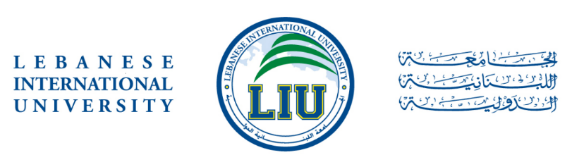 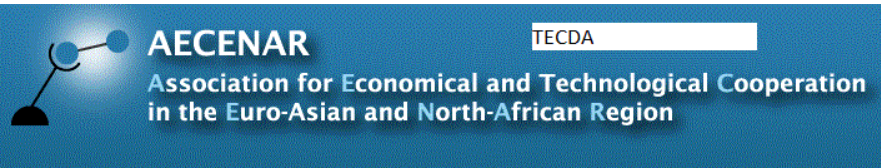 Autonomous Quadcopter Swarm for Early FIre detection system using UAV and AI Project Report 1 (Oct 2020 – June 2021) - Based on Master Thesises  Raja M. Murad, Nour O. Karim, Ali A. Assaad, Mohammad M. Mourad, submitted to the School of Engineering of the Lebanese International University (LIU), Tripoli, Lebanon, in partial fulfillment of the requirements for the degree of master of Science in Electrical EngineeringSpring 2020-2021, Supervisor Dr. Abdelrazzak MerhebDedicationThis thesis is dedicated to everybody who helped in succeeding this project, our family, and friends. The thanks go also to the Lebanese International University and its entire staff especially Dr. Abdelrazzak Merheb and Dr. Samir Mourad for their support, guidance, and efforts.AcknowledgementsWe take this opportunity to express our profound gratitude and deep regards to our supervisor Dr. Abdelrazzak Merheb for his useful help and continuous support, monitoring, and encouragement throughout our thesis. Dr. Abdelrazzak Merheb gave us the idea for this project and helped us step by step in order to get this project done perfectly and gave us the moral and practical support. We cannot disregard the effort of Dr. Samir Mourad who have always been very responsive in providing necessary information and giving us access to his lab in order to help us proceed in our project.Furthermore, we would like to thank our friends for their encouragement without which this project could not be possible to be accomplished.AbstractIn the last decade, autonomous quadcopters have gained a huge attention in both academic and industrial fields. They have been developed and improved to solve complex problems that have a direct risk on humans. In this thesis, an autonomous, triangular shaped, swarm of quadcopters based on leader-follower scheme based on GPS position will be designed and implemented for the purpose of forest fire and smoke detection that will be implemented based on machine learning. The system will receive live video stream from a flying quadcopter over a forest region and detects the fire and smoke in the received frame. The system uses Artificial Neural Networks (ANNs) based on Darknet-53 and YOLO V3 pretrained network with 1200 train images and 200 test images for model validation. The swarm is to be controlled via a ground station controller which gives the high-level commands and will be flying over 120 meters from ground. Also, a Kalman filter will be added to estimate the quadcopters’ position in case of GPS shortage. For the fire detection system, the base station is composed of a laptop PC which will receive a live video-stream from a quadcopter flying over a certain region of forests and then run the detection algorithm on CPU. For testing purposes, the swarm system will be designed and tested in 2 stages: standalone control system for each drone and a swarm controller and to test the fire detection system accuracy, virtual fires and smokes are simulated in a recorded drone live footage. The system effectively detected fire and smoke in a video-stream with accuracies of 98% and 96% respectively. Whereas, for the swarm system, unsatisfactory results were found in terms of cooperative control but with successful individual control. IntroductionBackgroundUnmanned Aerial Vehicles (UAVs) have grabbed a great attention in both academic and practical fields through the past decades. They are used in various fields such as military reconnaissance, like gathering sensitive data during and after military missions to aid in security and decision-making. In addition, UAVs are used in Search and Rescue (SR) missions, where 3-D mapping of catastrophic regions can help rescue teams for better estimation and preparation before entering hazardous situations. In addition, UAVs can be used in agriculture field, taking advantage of them in a variety of farming needs such as spraying fertilizers and insecticides, identifying weed infestations, and monitoring crop health. Other applications such as live entertainment, inspection, weather forecasting and maritime operations can be found in . Because of their simple structure, small size, strong mobility and low cost, UAVs were chosen to complete hazardous tasks. In 1907, the Breguet Brothers built the first flyable quadcopter called “gyroplane No.1 shown in Figure ‎1.1.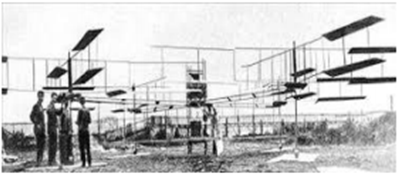 Figure .. Breguet Richet Gyroplane No.1 So far, engineers have developed quadcopter UAVs to solve the problem of vertical flights which pilots had with conventional winged UAVs . Compared with the latter, quadcopters do not require a tail rotor to stabilize their heading, they can cancel out net torques naturally because of their rotors’ mount. quadcopters can fit in more sophisticated flight environments with their ability to travel in narrow spaces, apply roll and ultra-soft flight and hovering, take-off and land vertically, (VTOL), and move in a flexible manner. Quadcopter maneuvering can be achieved by varying rotors’ speeds as shown in Figure ‎1.2. With the evolution of quadcopter UAVs, they became fully autonomous. They can track specific trajectory, hold their altitude, and maneuver in narrow areas on their own. Scientists and control system engineers developed various controllers to achieve quadcopter’s full autonomy such as conventional PID controllers, backstepping, robust controllers (such as Sliding Mode Controllers (SMC)), and fuzzy logic controllers. Each of these is characterized by its flexibility and boundaries. For example, conventional PID controllers do not take into consideration the unknown disturbances acting on the system, while robust controllers do. 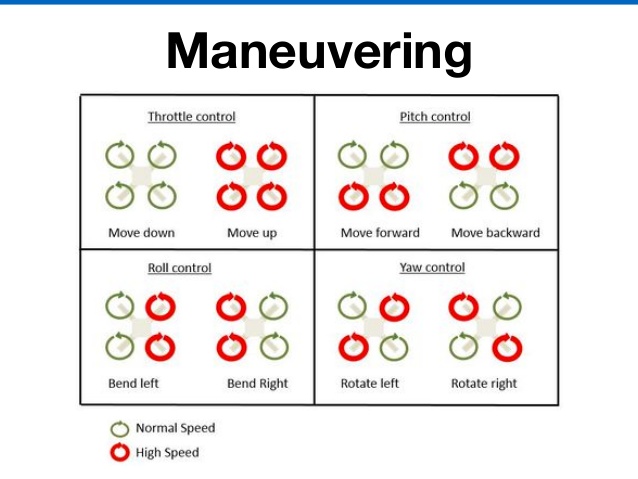 Figure .. Quadcopter maneuversNowadays, world becomes more complex and more connected than ever before which led to more complicated objectives, and the need to deal with complex tasks requires new methodologies, such as imitating swarm of robots to survey unknown environments. Compared with a single quadcopter, using a swarm of quadrotors in missions can increase the efficiency as well as it increases the probability of mission success. In addition, using quadcopter swarm can increase the surveillance area, scan a whole damaged building quickly, and reduce the expense of military missions. Quadcopter team is a popular research topic as it can solve real-world tasks efficiently .For instance, in 2019, heat and drought wave different areas all around the world. Consequently, many countries suffered from wildfires. Around 50,447 wildfires occurred, which burned around 4.7 million acres of green lands according to National Interagency Fire Center (NIFC). In 2019, series of 100 fires have broken out within 24 hours in Lebanon as officials said. This catastrophe started in Lebanon’s western mountains, and spread to other areas, because of a heatwave and strong winds which the country faced October. Furthermore, Lebanon’s ability to face this catastrophe was almost non-existent. Lebanon’s firefighting helicopters could not be used because of the lack of maintenance. In order to respond to this disastrous event, emergency responders around the world started using next-generation technologies to help avoid wildfires, prevent spread wildfires, and extinguish them when they occur. For instance, the fire department in State of Michigan in USA in coordination with the University of Michigan College of Engineering used a swarm of quadcopters to combat wildfire effectively with the goal of finding, mapping wildfires and reporting the estimated fire boundary. The swarm flies above the fire boundary and then reports accurate and real-time fire estimates. Thus, responders can know where they can go to be safe, where they cannot go, and how they can help certain people who are in need .There are plenty of high-level controllers in which engineers trying to improve by time to establish a fully-autonomous formation control such as virtual structure , Behavior-Based Robotics (BBR), and leader-follower technique . Where the leader moves along with a predefined trajectory while the followers are controlled to maintain a desired position (orientation and distance) with respect to the leader . This approach is highly effective and can be reconfigured easily . These algorithms should be optimally combined with path-planners in order to achieve a safe and efficient mission.Path-planning algorithms, in such missions, should generate an obstacle-free path to the quadcopter team taking into consideration the anti-collision of agents. There are many path-planning and obstacle avoiding algorithms used by scientists such as backstepping obstacle-avoiding techniques, genetic, and Neural Network UAV path-planning. Artificial Potential Fields (APF) is also another path-planning algorithm and is widely used in robotics field. It first started by Oussama Khatib in 1980’s for path-planning of mobile robots and manipulators. APF can briefly be described as a goal attracting and obstacles repelling the robot through artificial forces. The sum of forces applied determines the speed and direction the robot should take in order to reach its goal and repel from obstacles. Moreover, the advancement of industry in the last century increased the environmental pollution and climate change in many regions of the world. This led to rising global temperatures which is one of the reasons for the outbreak of fires in large areas of forests [1] [2]. In 2013, the US had lost 104,131 Hectares of forest due to fires [3]. According to the European Forest Fire Information System (EFFIS) report, the Middle East and North Africa have lost at least 176,116 Hectares of Forest in 2014 [4].In 2019, a series of fires broke out in the forests of Lebanon and nearby countries with nearly 100 fires on the Lebanese territories, according to the Lebanese Civil Defense [5]. In 2020, and based on the data and estimates of the municipalities in the villages, the area burned in this incident has reached 12 million square meters [6]. Unfortunately, this happens every year in Lebanon. Meteorological experts stated that the fires were caused by high temperatures, which reached 38 degrees Celsius (nearly 10 degrees above the average), and dry winds that contributed to forest fires [7].Problems caused by the lack of technological aspects in the field of fire detection are obviously disastrous. There is still no way to know when the early flames are that caused the fire ignited. Because there are no methods used in Lebanon that keep on checking and identifying the forests’ status, it is always too late to prevent forest fires that happen every year. These fires contribute to a great physical, climate, and economic losses. Thus, it is a must to develop monitoring systems that detect fires, especially early flames, and show their status (level, direction, speed). This will help firefighters in accessing the stage safely and treating fire quickly and efficiently which will definitely save more lives and green spaces. Unfortunately, traditional fire detecting sensors, such as ionization smoke sensors and flame detectors frequently lack efficiency when stationed in nature, and often have false alarms. This raises an urgent need for a better and more accurate technology.The fire detection system using drones has gained a huge turnout especially in the past two decades. This system has been gradually developed throughout the years, starting from remote-controlled drones with smoke sensors, to installing cameras on autonomous drones that take pictures of the fire and transmit live video stream of the fire and how it is moving. This technology helped NASA to detect effectively the California wildfire in 2008 and helped preventing it from spreading in an uncontrolled manner [8]. On one hand, using drones to detect fires has positive aspects. They help firefighters to specify the state of the fire like its direction and  extension. Besides, their convenient size helps them penetrate through areas unreachable by pilots. Drones also cost less than helicopters and decrease human losses by being their substitute. On the other hand, there are drawbacks. Being always available and hovering above forests are constrained by their low flying time and some technical risks.Firstly, continuous use of quadcopters results in less efficient motors, this is called motor aging. Motors will lose their power as they “grow up” which may cause undesirable behavior of the drone and maybe crashing. Moreover, quadcopters’ communication channels maybe interfered with other signals. This risk causes loss of information between sender and receiver and may end up with a disastrous situation. In addition, and one of the most common risks, sudden power death due to battery deficiency may occur and crashing will defiantly occur. These risks should be taken into consideration and never be ignored in the design stage of a quadcopter.Problem StatementLebanon has faced many events which tested its readiness and capabilities to face fires throughout the last decade. According to the American University of Beirut , fires in Lebanon were classified as a recurring disaster with no efficient intervention. In 2010, 320 fires ignited with 4661 hectares burned. In 2014, 156 fires ignited which resulted in 1852 hectares burned. In 2016, 260 fires ignited with 1871 burned hectares. And, in October 2019, more than 120 fires ignited simultaneously within 48 hours only. Fire density was approximated to be 0.16 fires/km which is 10 times larger than the Amazon’s famous fire in 2019. As a result, significant losses in private and public properties appeared, more than 2000 hectares of green land were burned and 1 person died because of asphyxiation. These catastrophic events have several factors. Weather conditions are one of the factors. During October 2019, Lebanon faced a heatwave with maximum and minimum temperatures exceeding historical averages, low humidity, and wind speed of 10 m/s (normally 3 m/s in Beirut). Figure ‎1.3 shows the hourly temperature in October 2019 compared with historical average temperatures. Moreover, weak response is also a main factor. It includes slow early response, lack in firefighters, and absence of necessary equipment to face fires. In addition, one of the most important factors is the lack of prevention measures. Lebanon fire prevention system lacks early fire detection. For this reason, deploying a monitoring system is a must and autonomous swarm of quadcopters could be one of these systems as it provides an “eye in the sky” for stakeholders and since multiple quadcopters can increase coverage area and survey larger areas with at same time. 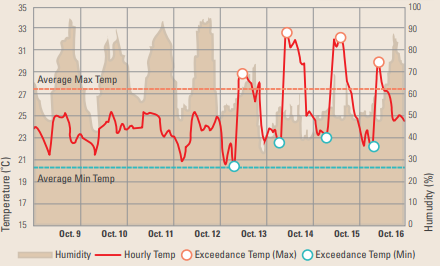 Figure .. AUB Statistics: Hourly Temperature Compared with Maximum and Minimum Historical Temperatures in 2019However, deploying swarm of quadcopters is a challenging task. Quadcopters should behave as a coherent team to complete their surveillance mission in the most efficient way and with no crashing. In a perfect world, a quadcopter team can follow its predefined trajectory infinitely without colliding because of its perfect sensors and communication time almost negligible. Unfortunately, in real world applications, perfect sensors and ultimate coordination do not exist and have a lot of constraints. A Quadcopter swarm is susceptible to sensor noises which weakens the localization and quality of the formation and may result in formation loss or crashing. Moreover, formation control may encounter sudden unknown type of disturbances including strong wind gust, flying birds, or sudden communication loss with positioning system satellites. These disturbances have high occurrence probability and cannot be predicted. Furthermore, formation path-planner, which is responsible to plan an obstacle-free path, is vulnerable to the dynamics of moving obstacles in the surrounding environment where fast-moving or nonpredictable objects result in unstable decisions. In addition, black smoke released from fires can temporarily negatively affect the behavior of onboard sensors and cameras for each agent in the formation. These mentioned constraints limit the deployment process of formation controllers and are extremely challenging to deal with. Early fire detection is very necessary. Take the wildfire that broke in 2019 in the Lebanese forests for instance. This fire caused dangerous injuries for more than 88 civilians [9] and 5 firefighters and burnt at least 4 houses in the surrounding area [10]. 3700 acres of green land became ashes in 48 hours, which means the loss of thousands of olive trees and other fruity trees that their owners depended on for their income [9]. Usually, the detection of wildfires is late due to either false alarms or the complete absence of alarms in some forests. This partially eliminates the possibility to access the terrain which allows the fire to nurture by the various fuel sources in the forest. Thus, the need for an efficient way to detect early fires is extremely necessary to avoid further losses.Thesis OverviewIn this thesis, a decentralized, autonomous quadcopter team consisting of 3 quadcopters will be designed and implemented which is characterized by:Fly in a triangular-shaped formation with 5 meters safe distance between agents.Track a predefined obstacle-free path, with a longitudinal speed of  over regions with high probability of fires.Send attitude, altitude, position and live-stream data to a Ground Control Station (GCS) in real-time.Land after 20 minutes of continuous flight.The swarm is to be formed using Leader-Follower (L-F) structure, where one quadcopter sends its position information to all followers which by turn, maintain a specific distance from it without losing the formation. For attitude, altitude and position tracking, a PID controller will be implemented. Artificial Potential Field (APF) is chosen as a path-planning algorithm for its simplicity and high efficiency because it takes into consideration static and dynamic obstacles located around. In addition, and to deal with uncertainties in sensors and unknown disturbances, a Kalman Filter (KF) is to be implemented onboard of every single quadcopter as an optimal state estimator. The behavior of proposed controllers, path-planner and estimation algorithm is to be tested on MATLAB simulation environment.As for the fire detection system, this thesis is dedicated to design and implement an early fire detection system, with the aid of quadcopter, based on Machine Learning (ML)/Neural Networks (NN).	The system is responsible to detect fires in video frames received from quadcopters flying over a region of forest. For this reason, a “Yolov3” neural network model will be used to detect fire in a frame. This model has been chosen for its high training accuracy and the ability to work with low-cost computers. The model will be trained using 1000 of positive images (images with fires). The labeling of images will be done using “labelImg” software. Model training will be handled over “Google Collabs” that offers a free GPU. In addition, a simple proportional controller will be used to calculate the necessary actions for a 2-D gimbal in order to keep the camera focused on fire region.literature survey There are a lot of work relating path-planning and formation control of quadcopters have been published. For example, Nguyen and Sung  proposed a robust adaptive formation controller to keep a team of quadcopters, based upon leader-follower scheme, in a specific formation with the presence of unknown uncertainties. Promising results obtained by simulations. However, they did not test it over real quadcopters. Another method presented by Falin Wu et al.  where they used a linear PID controller to control each individual quadcopter along with a Sliding Mode Controller (SMC) to solve the formation problem. They acquired effective performance upon simulations, ignoring practical noises and communication delays. Moreover, similar work presented by Mu et al. , Khaled and Youmin  and Mercado et al.  where they also used SMC to solve the leader-follower tracking formation control problem. The SMC was very responsive to keep the formation in shape but its main disadvantage is the chattering of control input which results in oscillating followers and decreases the lifetime of the system. The proposed formation control methods are designed to operate in an obstacle-free environment. In most cases, the environment is full of obstacles. For this reason, Reagan et al.  implemented a real-time obstacle avoiding algorithm using APF to control multiple quadcopters in order to reach a specific goal location with following the most feasible obstacle-free path. They tested this algorithm using simulations and on real quadcopters indoor with achieving very effective results in keeping the formation as well as reaching the goal. However, the main disadvantage of using APF is the necessity preliminary knowledge of robots’ position, obstacles’ position and target position where it also needs a lot of fine-tuning to achieve the best performance. Milad Nazarahari et al.  updated the use of APF. They used APF to find all feasible paths between the starting position to goal position, then they developed an Enhanced Genetic Algorithm (EGA) to improve these initial paths and find the optimal path between the robot and goal. They combined path length, smoothness, and safety in order to achieve a multi-objective path-planning. Furthermore, Derek J. Bennet and Colin R. McInnes  used bifurcating potential fields to establish formation reconfigurability while maintaining robustness and to failures. They proved how various formation patterns can be autonomously established by simple free parameter change. They tested the proposed algorithm using simulations only. There are a lot of fire detection algorithms and techniques used by scientists and engineers to help in early fire detection and monitoring processes using UAVs. For example, Chi Yuan et al. [11] did effectively extract and track fire pixels in an infrared video sequence received from a UAV. They used brightness and motion clues along with image processing histogram segmentation to extract hot object regions. They also used optical flow sensors to calculate motion vectors of these hot candidate regions. Another work done by Casbeer et al. [12], where they explored the feasibility of a short term, low altitude UAV team to cooperatively track and monitor forest fires’ propagation. They simulated a full 6-DOF dynamic model of the UAVs and some numerical models for forest fire propagation. They did not test it in real fire situations. In addition, Zhou et al. [13] gathered video streams from a UAV and applied orthorectification method of these received images to monitor forest fires. They pointed out some specific problems which should be treated in case of forest fire detection and presented some primary solutions to these problems. However, there were no results presented. Moreover, Mubarak Mahmoud et al. [14] collected 6 videos available online and used image processing algorithms to detect fires. They first applied background subtraction to capture movements within the region detected. Then they converted the moving regions from RGB color space into YCbCr which helped them to apply 5 different fire detection rules in order to separate fire pixels.And finally, they used temporal variation method to distinguish between fire and fire color objects. They achieved 96.63% accuracy detection rate. Another method proposed by Henry Cruz et al. [15] developed a method, which can be used on UAVs, called Forest Fire Detection Index (FFDI) based on using a new color index. This index is based on vegetation methods to detect flames and smoke. They tested this method upon a database imagery with acquiring very good results of about 96.82% precision accuracy over 960 x 540 pixels samples along with 0.0447 seconds processing speed.Thesis OutlineThe rest of the report is divided as follows; Chapter 2 will include simulation and control of 3 quadcopters tracking a goal position with avoiding obstacles using APF repulsive forces. In addition to the mathematical modeling and control of a quadcopter drone. Chapter 3 will illustrate the components to be used. Chapter 4 will combine all parts together and will show the practical design procedure (technical aspect) of 3 quadcopters flying as a team with implementing Kalman Filter (KF) for better position estimation and will show the procedure followed to train a Neural Network (NN) in order to detect fire in camera frames and the design of th simple control system to drive a camera gimbal to keep tracking fire region.  Chapter 5 will show the economical, ethical, and environmental impact of this project. Chapter 6 will show the results and chapter 7 will conclude the project. System DesignIntroductionIn this chapter, a mathematical model, including the kinematics and dynamics, of a quadcopter UAV and the design of its PID-based attitude, altitude, and position controllers will be presented. Then, the simulation will be integrated to control 3 UAVs following leader-follower scheme. The simulation is done using MATLAB/Simulink environment in order to ensure the viability of the proposed controllers in real world application. Figure ‎2.1 illustrates the high-level control diagram of L-F scheme. The trajectory planner generates the desired leader’s trajectory  and the desired course angle for every quadcopter in the team (. Each quadcopter in the team is equipped with a local planner (position, altitude, attitude and obstacle avoidance controllers) that can achieve partial undependability from leader’s decisions. However, the desired trajectory of each follower is directly dependent upon leader’s position. The desired trajectory will be tracked by the leader quadcopter and the formation controller is responsible for maintaining the followers’ relative desired distance from the leader . A main advantage of this method is the ease of implementation and expendability (i.e., “n” followers can be added easily) however it lacks full independence.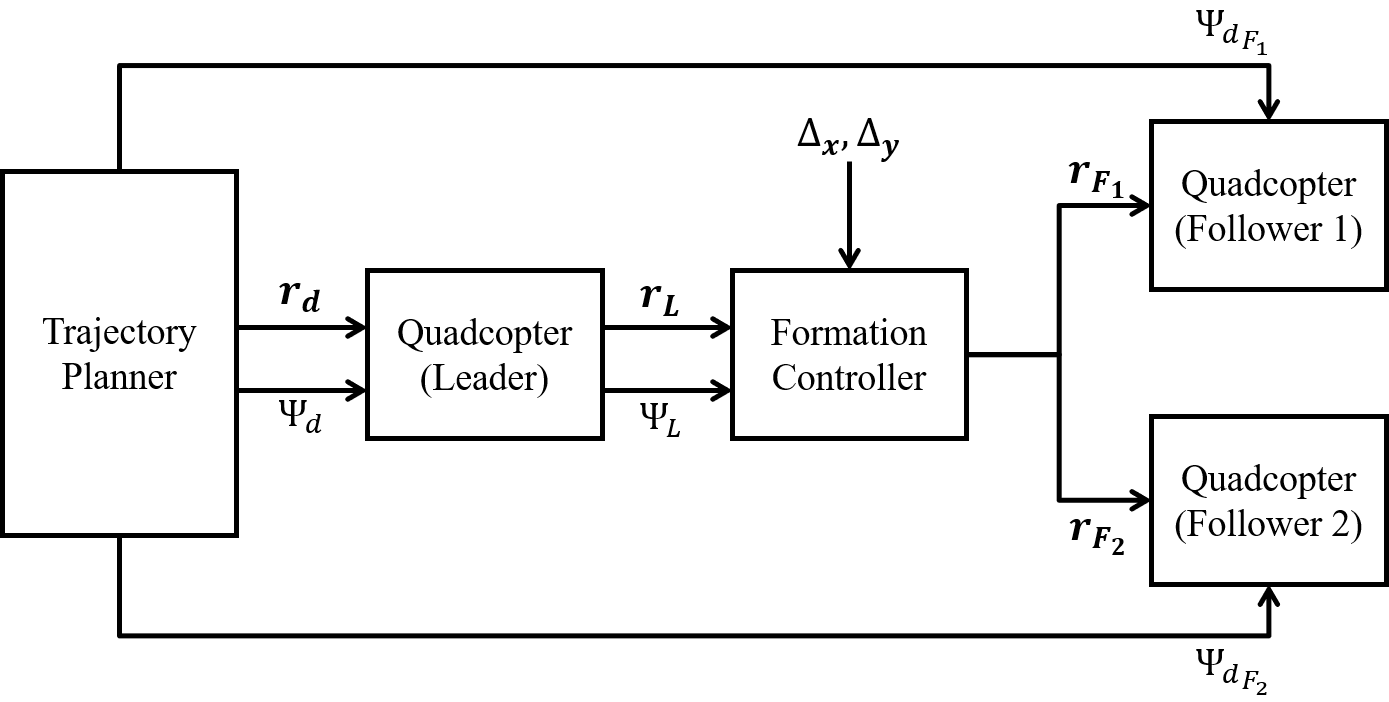 Figure .. Leader-Follower high-level controller block diagram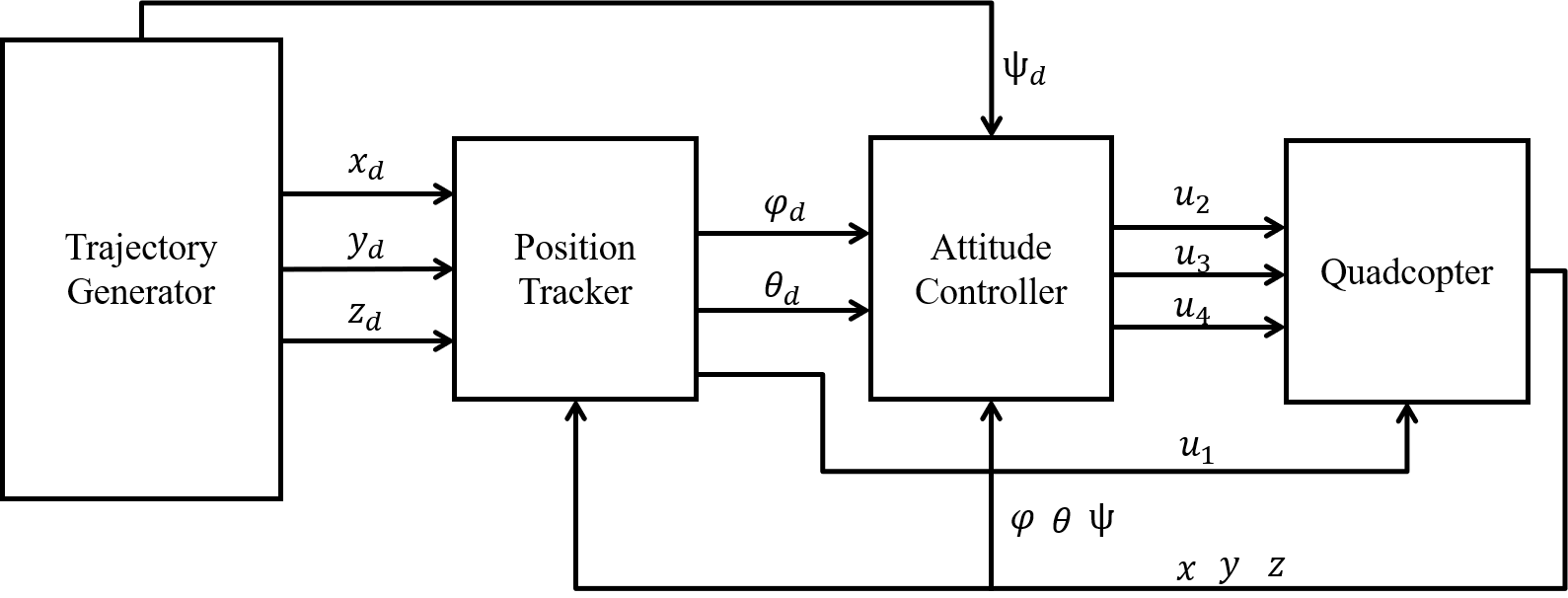 Figure .: Quadcopter high-and low-level controllers	Figure 2.2 shows the overall control system structure. The quadcopter is equipped with a high-level (position) controller responsible for tracking a desired trajectory in (), generated by the trajectory generator, and a low-level (attitude controller) controller responsible for tracking the rotational setpoints  The quadcopter then receives 4 control inputs  which control the throttle force, rolling, pitching, and yawing torques respectively. 	The quadcopter produces rotational torques in order for it to navigate in space. These rotation angles can be described as Euler angles in 3D. The rotations about x-axis, y-axis and z-axis are represented as rolling , pitching , and yawing  respectively as shown in Figure 2.3. 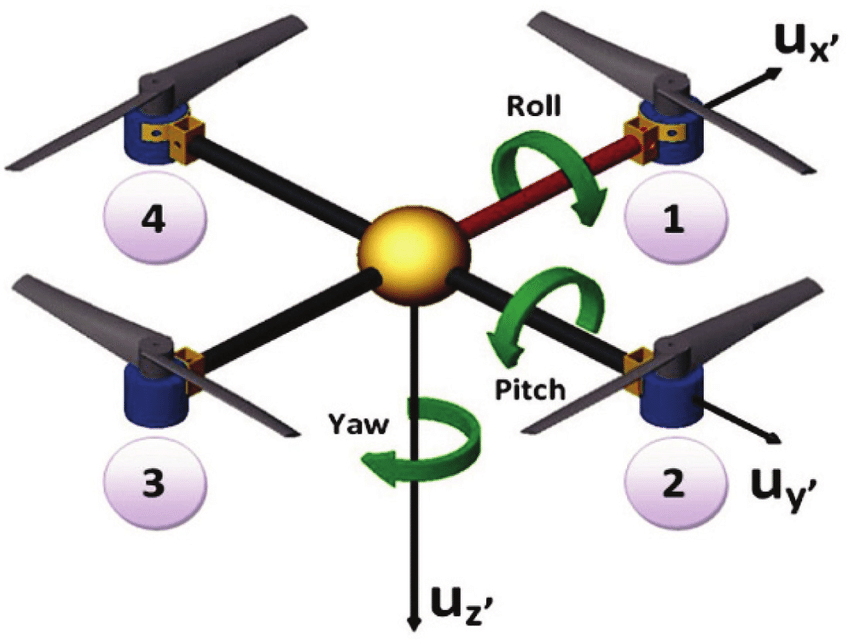 Figure ‎2.3. Quadcopter rotation anglesPreliminaries and AssumptionsTo achieve the desired coordination between several quadcopters, some basic information and constraints should be known. The rotation angles about  axes are represented by Euler angles, roll, pitch and yaw  respectively with constraining ,  (for linear region) and  as shown in Figure ‎2.4. The quadcopter is assumed to be a rigid body of mass “m” and an inertia matrix “J”. Also, the propellers are also assumed to be rigid with neglecting flapping effect. The quadcopter is symmetrical and its center of mass is exactly located at the center of the rigid body. Motor inertia is assumed to be neglected.Flat earth is assumed. 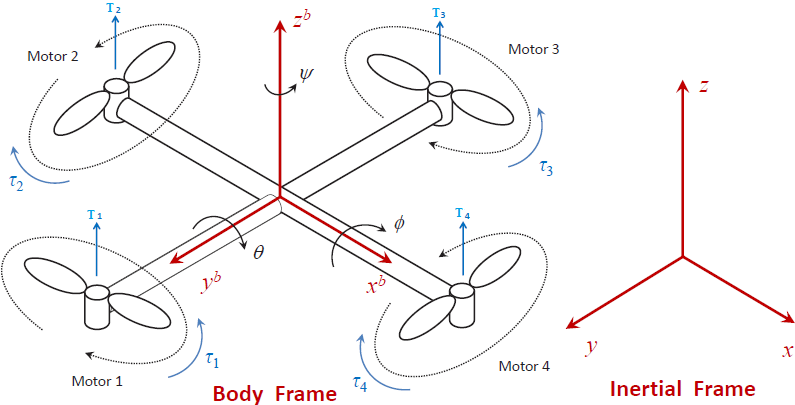 Figure .. Quadcopter rotation angles and coordinate framesKinematic ModelTranslations and rotations of a quadcopter are represented in 2 different frames as in Figure ‎2.4; Body fixed frame B and inertial frame I. Generally, a quadcopter is equipped with an Inertial Measurement Unit (IMU) which senses quantity relative to its body frame but on the other hand a Global Positioning System (GPS) returns the quadcopter’s position in inertial frame. Also, the system actuator inputs are relative to body frame. However, and because most of quadcopter missions are handled in the fixed inertial frame, it is necessary to establish a conversion concept that translates rotations and translations from body to inertial frames and vice versa. As mentioned before, the attitude of the quadcopter is represented by Euler angles, with phi, theta and psi, defined by   =  , being the rotations about the inertial x-axis, y-axis and z-axis respectively. The position of the quadcopter in the inertial frame is represented by , the angular velocities with respect to body frame  and  represents the linear velocity components in the body frame.There are several ways to calculate the direction cosine matrix which establishes the conversion between these two frames. The rotation matrix from inertial frame to body frame using Euler angles can be seen in equation (‎2.1). Derivation process can be found here .The transformation from body frame to inertial frame can be obtained by inverting the matrix in equation (‎2.1), and because it is orthonormal matrix, its inverse is simply the transpose of it.  Therefore, Similarly, Euler rates are used to determine the attitude of the quadcopter in the inertial frame. Thus, the relation between Euler rates and body angular rates is calculated as follows : As a result, the Euler rates in the inertial frame can be obtained as:With, Dynamical Model The dynamical study studies the effect of the external forces applied on the quadcopter and how these forces affect its behavior (translational and rotational). It is worth of mentioning that the quadcopter is an under-actuated system which has 4 input parameters with 6 DOF, in other words, it has 6 outputs with only 4 inputs. The dynamical model of the quadcopter can be calculated from Newton’s second law where the summation of all external forces acting on the quadcopter equals to its mass multiplied by its linear acceleration. Also, the summation of all torques equals moment of inertia multiplied by angular acceleration. The translational and rotational models, given in the inertial frame, are represented as :  With, m is the total mass of the quadcopter and g is the gravity force in the negative z-direction. are the moment of inertia about each axis.  are drag constants resulted from aerodynamical effects.  is the total rotational moment of inertia around the propeller axis and  is the total gyroscopic torque affecting the quadcopter. The inputs of the quadcopter () can be written as:Where, b is a thrust coefficient characterized by the physical properties of the propellers, l is the arm length, d is a drag constant and  (for i = 1,2,3,4) is the rotor speed. Equation (‎2.9) is used to map the desired motors’ speeds with the desired control actions. Figure ‎2.5 shows the translational dynamics, shown in equation (‎2.7), and Figure ‎2.6 shows the rotational dynamics, shown in equation (‎2.8), implemented in Simulink. 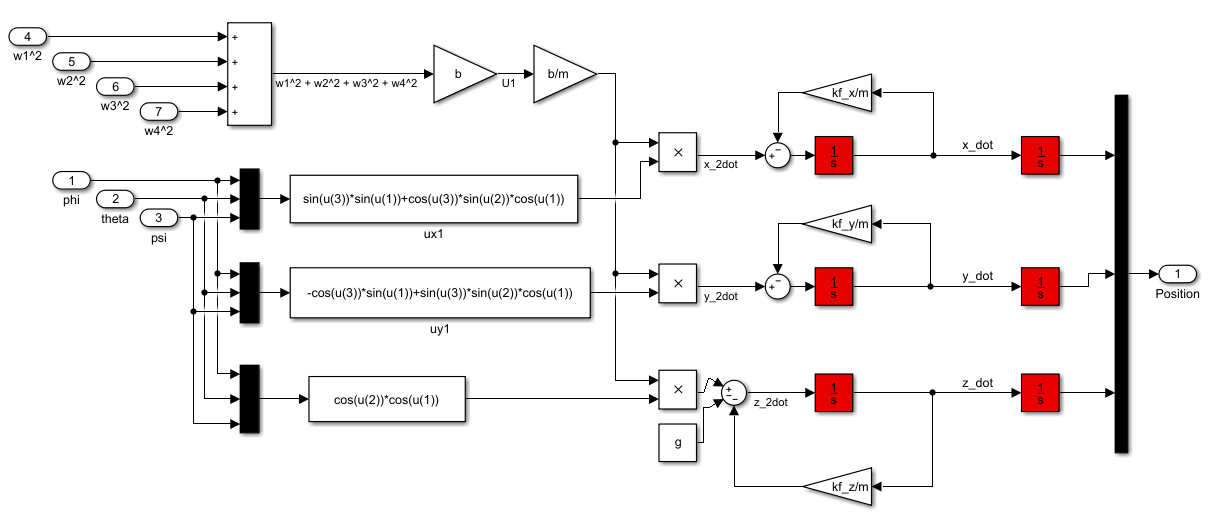 Figure .. Translational dynamics Simulink model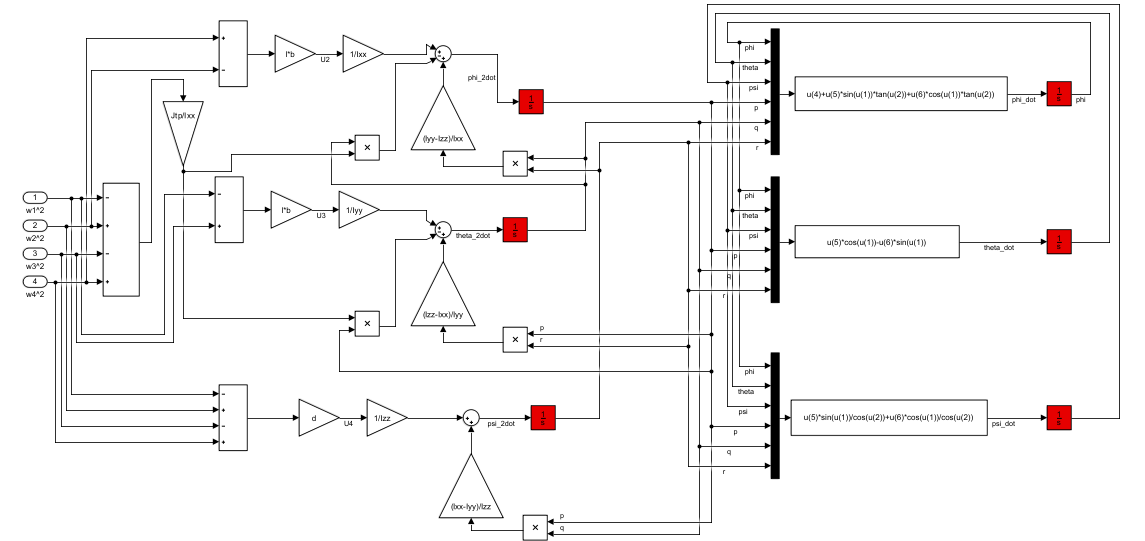 Figure .. Rotational dynamics Simulink modelThe parameters for the dynamical model are summarized in Table ‎2.1. Equations for these physical quantities are clearly presented in Appendix A (‎A.1).Table ‎2.1. Physical parametersLinear ModelLinearizing the quadcopter equations of motion is crucial in order to design linear controllers like PID. Linearizing a system can help designers better predict a system’s state and control it using easy linear controller tools. The general form of a non-linear system can be written as:Since the quadcopter is a highly non-linear system with strong coupling between states, it is very hard to find a predictable state solution at time “t”. Thus, linearization is made about an equilibrium point such that:Where  is the state at equilibrium point and  is the equilibrium input in which when applied, the system stays at equilibrium with all of its state derivatives equal to 0. The equilibrium point chosen is the hover point (small oscillations model) which has the following characteristics:Therefore, equations (‎2.7) and (‎2.8), which represent the non-linear dynamics of the quadcopter, are realized to become:ControllersThe objective of this thesis is to form a cooperative flight between 3 quadcopters tracking a predefined trajectory without colliding. So first, and to achieve full autonomy, the control strategy is to design robust and independent altitude, attitude, and position PID-based controllers for each quadcopter and then implement a formation control algorithm to achieve swarming (see Figure ‎2.1). The detailed closed loop control diagram for a single quadcopter is shown in Figure ‎2.7. 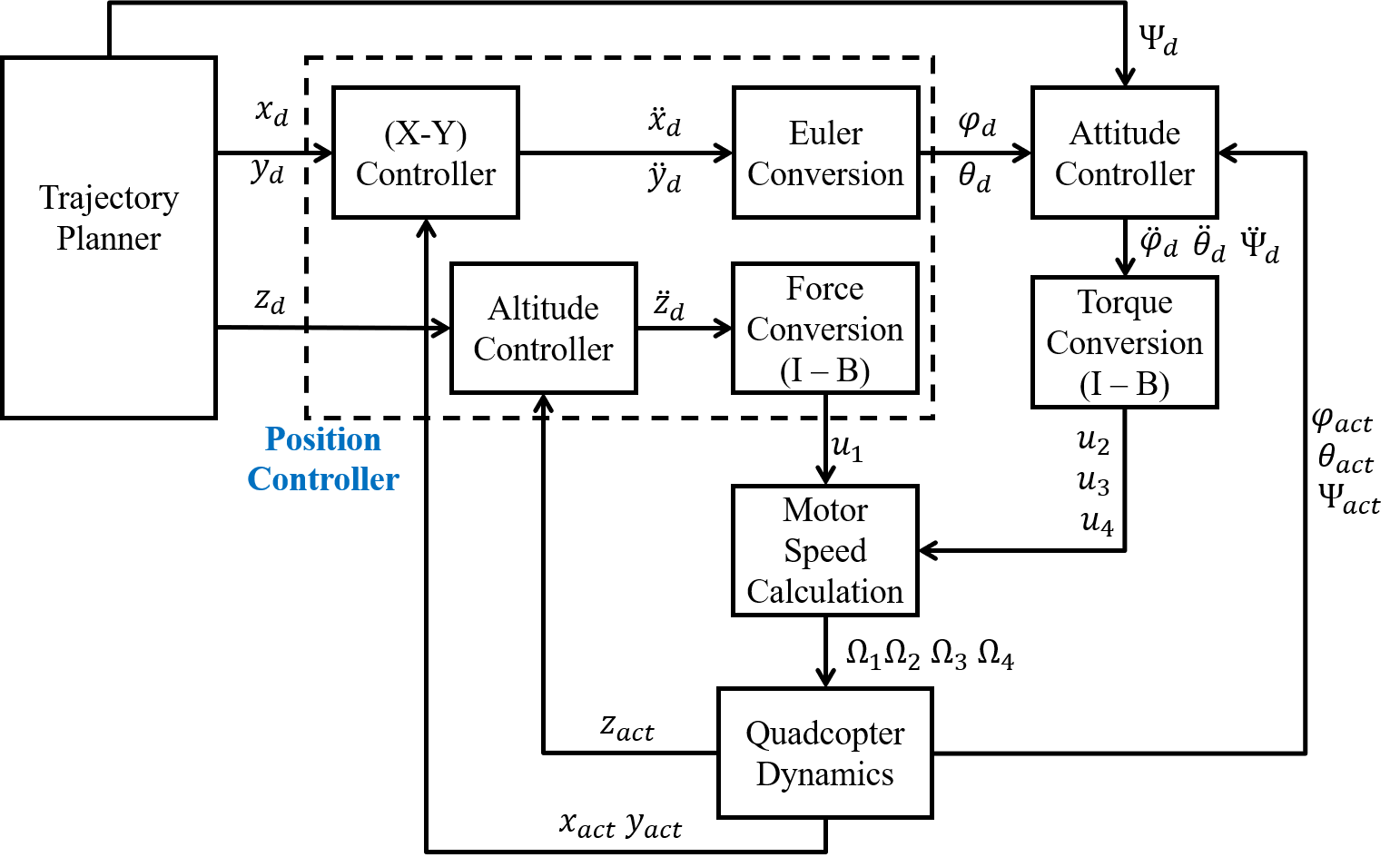 Figure .. Single quadcopter control system block diagramPID ControllerThe Proportional, Derivative and Integral (PID) controller is a linear-type controller used to stabilize a system with respect to a given state setpoint. This controller is used for its efficiency, simplicity, and ease of implementation in real-world applications. However, PID is limited in linear regions only and can withstand only very narrow range of unknown disturbances acting on the system. Consider a controlled variable (distance, velocity, angle or temperature etc.), state error (difference between desired state and actual state) defined in time domain , the PID controller output is calculated as:and in frequency domain (Laplace): 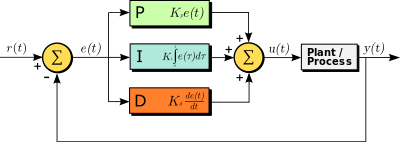 Figure .. PID controller block diagramWhere,  are positive the proportional, integral and derivative gains respectively.  is the controlled variable. Changing these gains will result in completely different system behavior. Thus, these gains should be tuned according to the desired system behavior chosen by the designer. Tuning these gains in real systems is difficult and has no direct rule. However, the following guidelines for tuning these values can be beneficial most of the times:Proportional action reacts proportionally with the error. Increasing  speeds up the system response but decreases stability.Integral action accumulates the error signal over time in order to remove the steady state error. Increasing  removes steady state error but it does also increase the oscillations and decreases stability accordingly. Derivative action damps the system when approaching the setpoint. Increasing  will surely increase the stability but it slows down the response. Set  and keep increasing  until the system starts oscillating. At that point, multiply  by 0.6 and stick to that value.Similarly, with fixed , start increasing  until the system starts oscillating, then divide  by 2 and stick to that value. For , and because it is very sensitive, increase it by a step of “0.001” each time and observe the behavior of the system. When it starts oscillating, divide  by 2 and stick to that value.Position ControllerThe goal of the position controller is to track a predefined trajectory or reach a fixed coordinate in the inertial frame (. To do this, this PID-based controller is required to transform the error signals into roll and pitch commands since translational movements are directly coupled with rotational movements (equation (‎2.12)). For example, to reach a 2D goal point located at [10,0] with fixed altitude and 0 degree heading angle (ψ = 0), the quadcopter should produce pitching torque only but if the goal point is at [0,10] the quadcopter should roll. This conversion function is held by “Euler Conversion” block which transforms the desired 2D accelerations with respect to inertial frame into desired attitude. From the linear model presented in equation ((‎2.12), the desired roll and pitch angles can be calculated as:With  and  are the (X-Y) PID position controller output and are given by:Similarly, the altitude controller needs to transform its desired vertical acceleration from inertial frame to body frame (using rotation matrix in equation ((‎2.1) in order to calculate the desired throttling input ( in body frame. This is done using “Force Conversion (I – B)” block. From equation (‎2.7), the desired throttle input can be calculated as:With  being the output of altitude PID controller and is given by equation (‎2.20). It is worth of mentioning that when the altitude error is 0, the controller should keep a bias of 1g force in order to maintain hovering. The position controller implemented in Simulink is shown in Figure ‎2.9.Where,  is the altitude error.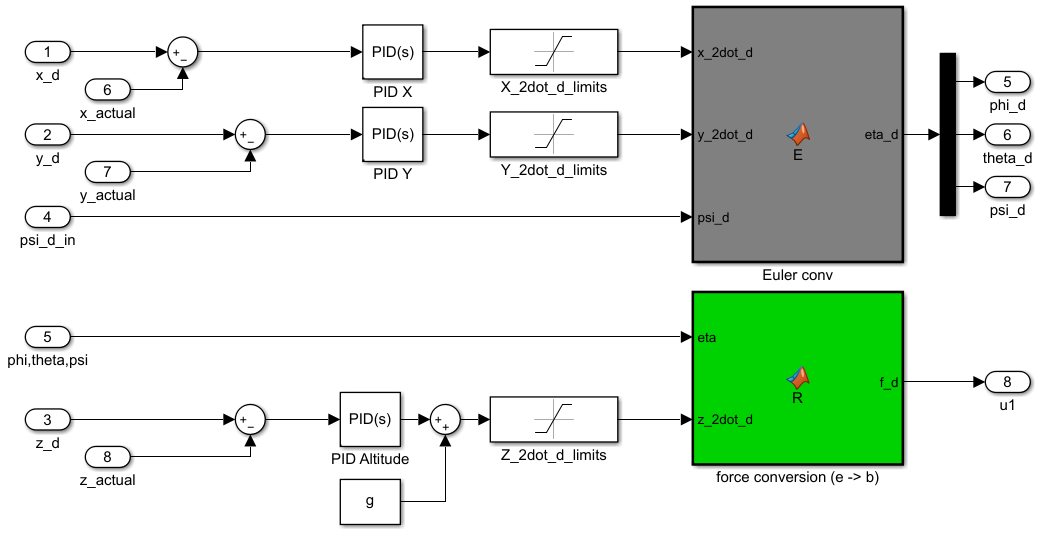 Figure .. Position controller Simulink modelObstacle AvoidanceFor the safety of each quadcopter, an obstacle avoidance algorithm should be implemented. This algorithm will directly affect the high-level commands of the position controller (. Figure ‎2.10 shows the position controller equipped with Obstacle Avoidance (OA) algorithm which is based on APF repulsive forces.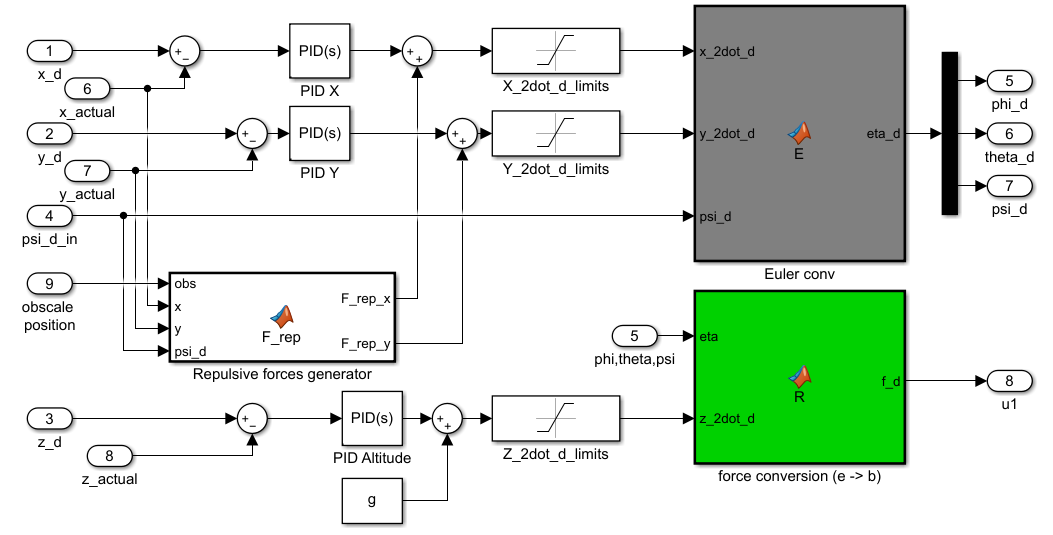 Figure .. Position controller with obstacle avoidance algorithmThese repulsive forces are generated in a way to keep each quadcopter away from obstacles. Also, these forces are characterized by intense strength when the quadcopter is near any obstacle and have decreasing influence when it is far from obstacles. There are many forms of repulsive force equations, one possible repulsive force generated from an obstacle “i” is as :With is the Euclidean distance between the UAV and obstacle “i”.  is a scaling factor used to scale the repulsive force intensity according to designer’s choice and  is a safe distance chosen by the designer, the repulsive force has no effect if the distance to the obstacle is greater than this value. Figure ‎2.11 illustrates the effect of repulsion when a quadcopter’s 2D position varies from  and obstacle positions of   and . Repulsive forces can be simply by considering the quadcopter as a ball rolling in space. When this quadcopter reaches an obstacle, the slope of the environment will prevent the ball from approaching the obstacle. It can be seen clearly that when a quadcopter approaches an obstacle, the repulsive force goes very intense, while it has completely no effect when the quadcopter is far away. 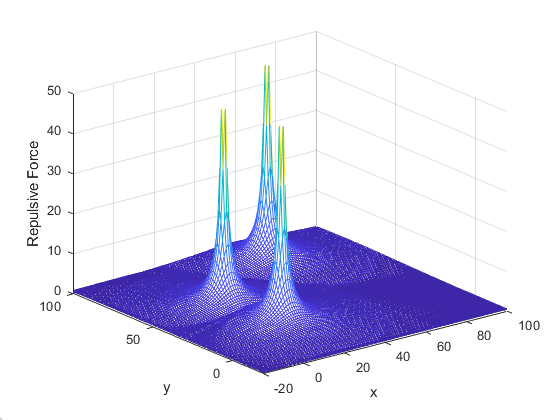 Figure .. Repulsive fieldHence, the gradient of this repulsive field will attract the quadcopter towards the obstacle. So, to repel the quadcopter from obstacle, it is crucial to apply the negative gradient upon the robot. The negative gradient of this repulsive field, , is given by:Where,  is said to be a unit vector to indicate the direction of the repulsive force. This repulsive force vector can be considered as an external force acting on the quadcopter, thus it can be considered proportional to the acceleration of the quadcopter in its body frame, the desired acceleration in the inertial frame can then be calculated as:And therefore, the total acceleration acting on the quadcopter is (see Figure ‎2.10):  From equation (‎2.24), it can be seen that the position PID controller is acting as an attractive force guiding the quadcopter towards the goal position, and the APF repulsive forces guide the quadcopter away from obstacles. The total desired acceleration determines the required roll and pitch angles. Attitude ControllerAttitude controller is responsible to track the desired  generated from the position controller in order to achieve the desired translation in space (inertial frame). Since the attitude or rotational system is responsible for all translational and rotational movements, its stability is crucial to ensure the whole system’s stability. From equation ((‎2.13), and from their Laplace transform, it can be seen that all 3 angular acceleration linear dynamics are marginally stable with 2 poles at the (0,0) of the s-plane. From equation (‎2.25), the root locus plot can be illustrated as Figure ‎2.12. Root locus plot varies a proportional gain (K) from 0 to infinity and shows all probabilities of closed-loop poles. However, using only a proportional gain will not stabilize these systems because this type of controllers does not shift the location of poles. Instead, it is required to use a derivative controller (D-controller) to increase the stability of the system by adding a “zero” at the numerator of each system and a very small (I-controller) action to remove steady state errors. For this project, tuning PID gains was done experimentally until achieving non-oscillatory response with acceptable rise time. 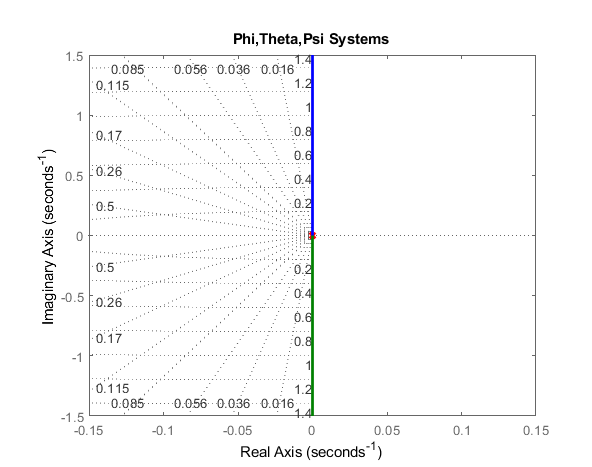 Figure .. Root locus plot for roll, pitch, and yaw systemsSimilar to translational system, from equations (‎2.13) and (‎2.4), the desired rolling, pitching and yawing torques in the body frame can be calculated as:With the desired angular accelerations being the output of the attitude PID controllers and are calculated using equations (‎2.27) and (‎2.28). Figure ‎2.13 shows the attitude PID controller with “torque conversion” block implemented in Simulink.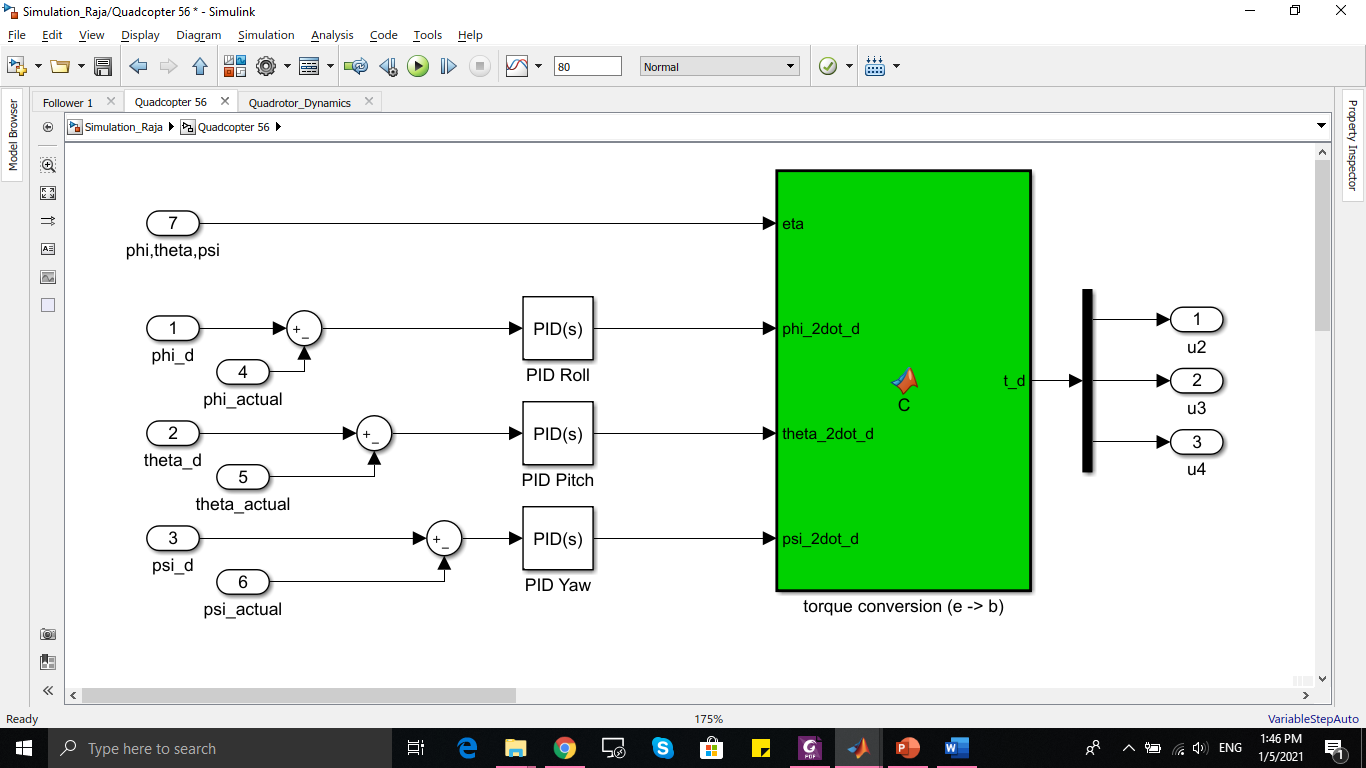 Figure .. Attitude controller implemented in SimulinkThe responses for roll, pitch and yaw systems subject to step input are shown in Figure ‎2.14 and Figure ‎2.15. The tuned PID parameters were . It is clear that these systems are stable with rise time of approximately 0.05 seconds and 0% overshoot with very small and acceptable steady state error.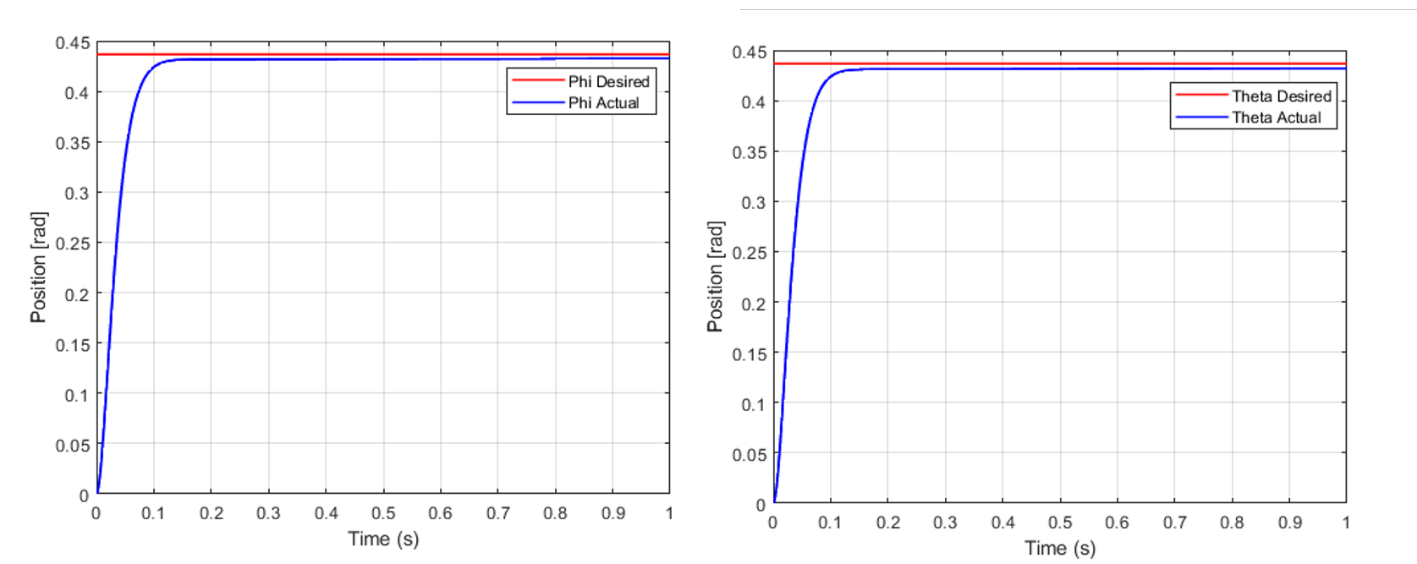 Figure .. Roll and pitch response to step angle of 25 degrees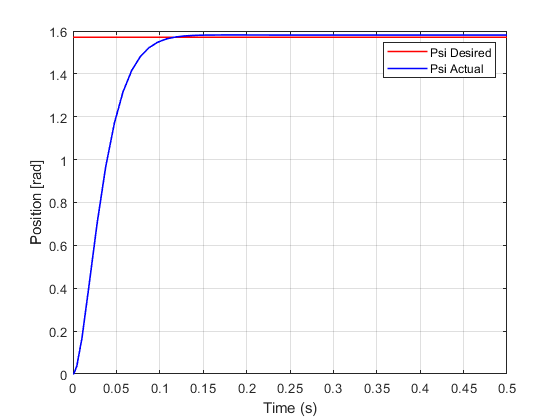 Figure .. Yaw response to step angle of 90 degreesFormation ControllerAfter designing independent controllers for each quadcopter, a formation algorithm, which keeps the formation of the swarm in shape, is presented. From Figure ‎2.16,  and  represent the x and y components of the desired separation distance  in the leader’s body frame and can be calculated as: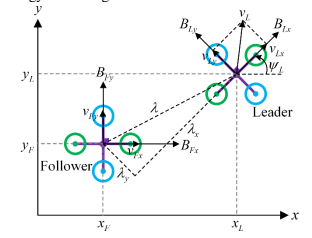 Figure .. Formation in 2DWhere  and represent the leader’s and followers’ position in inertial frame respectively. From equation (‎2.29), the desired followers’ position in inertial frame can be calculated as: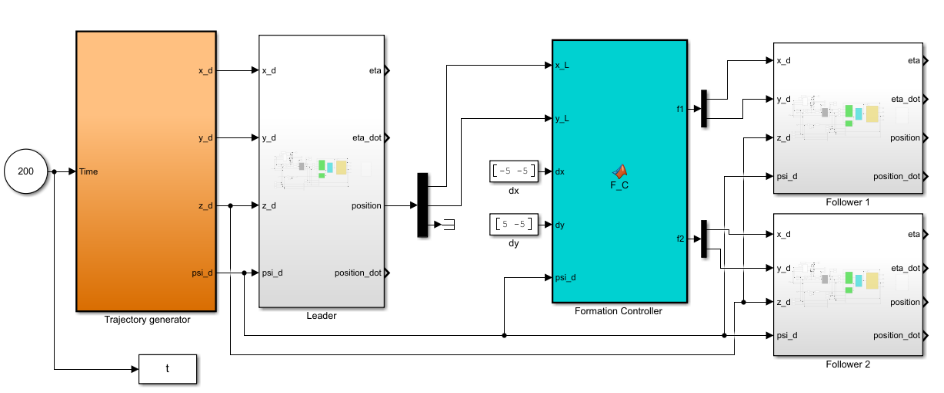 Figure .. L-F formation control Simulink modelThe simulation was set to 200 seconds. Position initial conditions are set to  for leader quadcopter and ,  for followers 1 and 2 respectively. The trajectory generator was set to produce the following setpoints: Since these quadcopters are responsible for flying over forest regions, the required tracking speed is chosen to be low . So, the best tuned PID position constants, repulsive force constant, and distance of influence  for obstacle avoidance are found to be:Table ‎2.2. PID position constantsThis difference between leader’s and followers’  gains has been established by trial and error. It is required that the followers follow the leader instantaneously when leader’s position changes quickly from one point to another. For this reason, tracking speed for followers should be at least 2 times the tracking speed of leader. 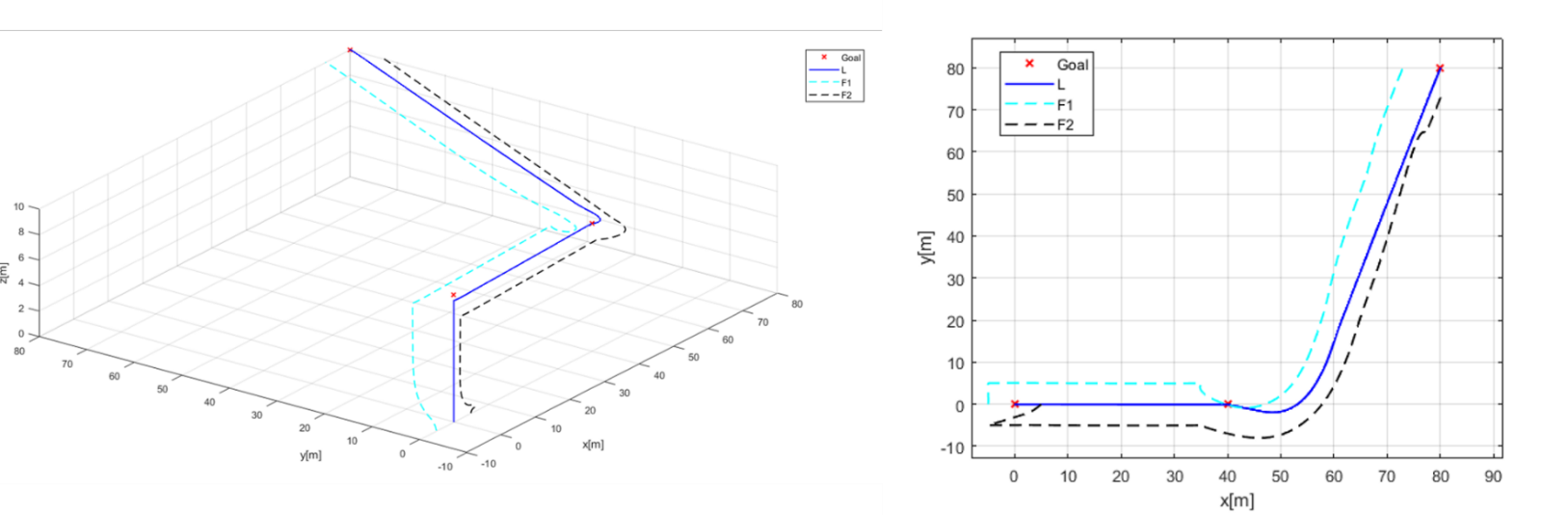 Figure .. 3D and 2D path-tracking without obstacles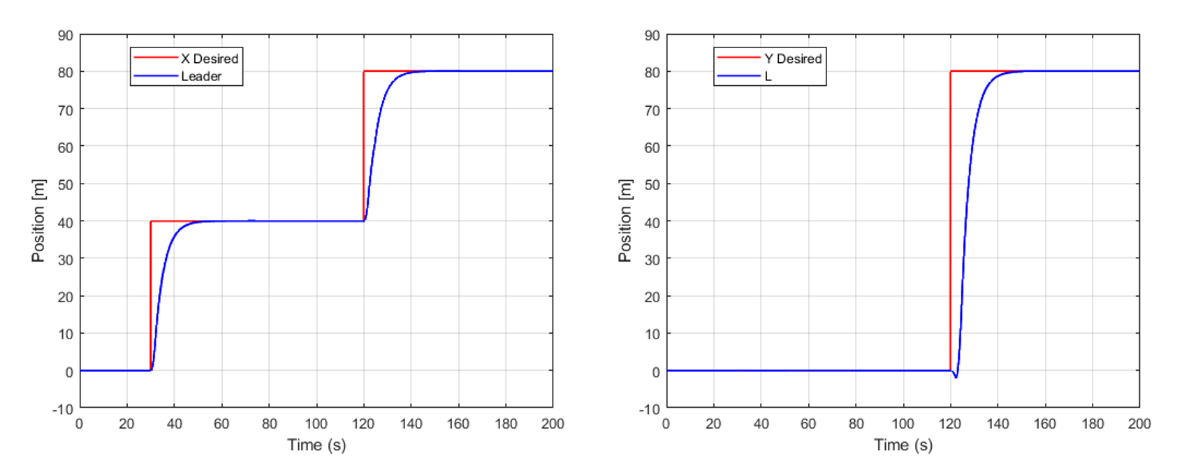 Figure .. X and Y leader's position with respect to timeFrom Figure ‎2.19, it can be seen that the position tracking speed is approximately  which is in the limit of the desired speed for this thesis. Other scenarios with an obstacle located at , , and , and a goal location at  are presented in Figure ‎2.20. 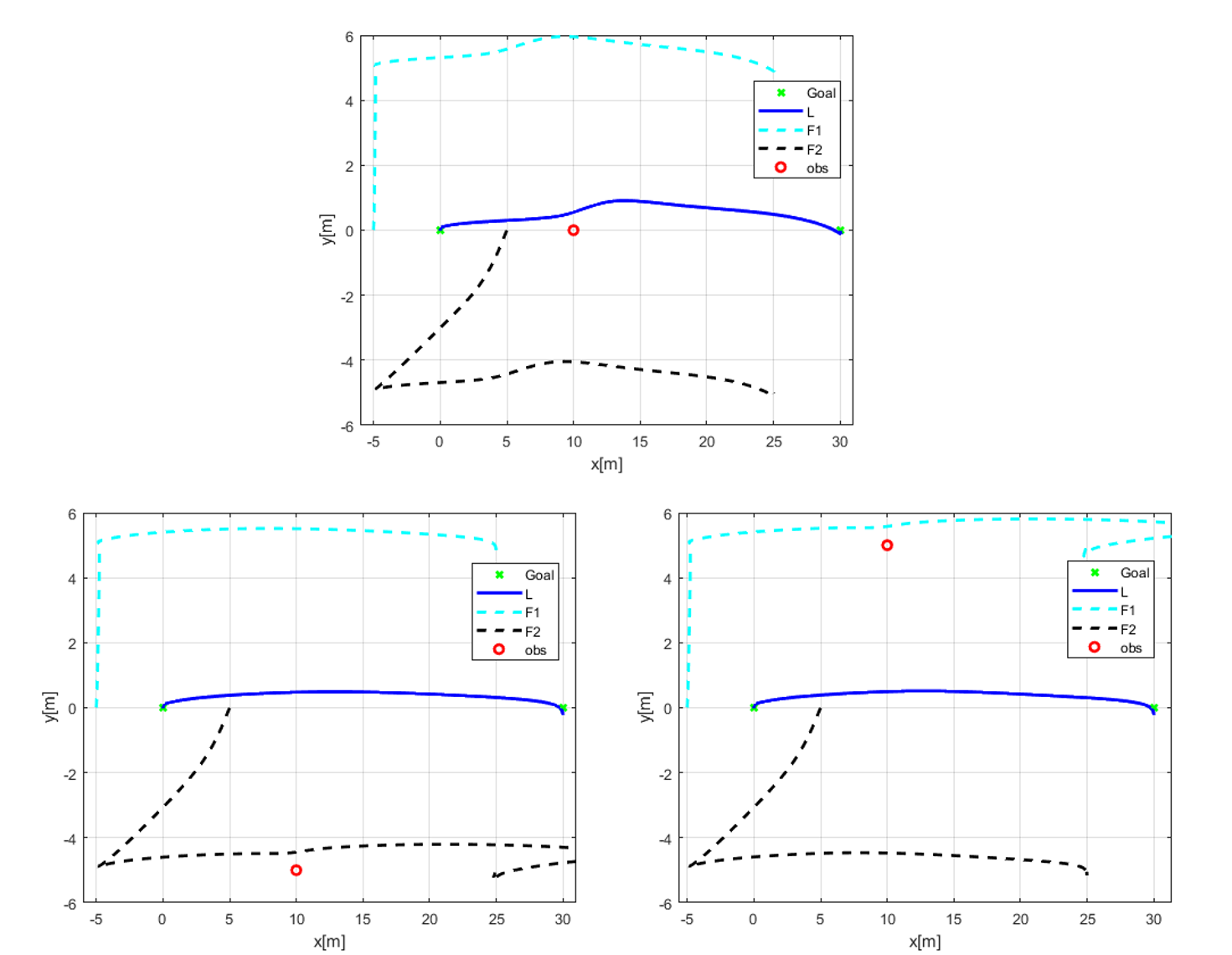 Figure .. 2D Position tracking with obstacle avoidanceAs a result, it can be seen that every quadcopter in the team can avoid obstacles interrupting its way. However, after multiple experiments, the repulsive forces generated from APF did not act directly and resulting in an instantaneous crash. Thus, solving this required to give the repulsive forces more weight than attractive ones using complementary filter, and therefore equation (‎2.24) can be updated to:Where c is scaling factor weighing one quantity over other. If , repulsive accelerations have more weight than attractive and it was tuned to  in this thesis. ConclusionThis chapter presented the modeling, simulation, and control of a quadcopter. A PID-based attitude, altitude, and position controllers with APF repulsive forces as obstacle avoidance controller were proposed. Then, a formation controller is used to coordinate between a leader quadcopter and 2 followers. The simulation gave satisfactory results when using L-F scheme, however, this method lacks independence (i.e., in case of leader’s failure, followers will have no position setpoints). On the other hand, the obstacle avoidance algorithm, APF repulsive forces, was able to guide the quadcopters away from obstacles efficiently. However, a main drawback of APF repulsive fields is the necessity of obstacles location pre-knowledge. Project SpecificationsIntroductionIn This chapter, all quadcopters’ components used in this thesis and their specifications will be presented. In addition, the functionality, role, and the reason of choosing of each component will be presented. Additionally, for the part of fire detection, hardware and software requirements will be demonstrated. Figure ‎3.1 illustrates the main parts used in this project. The system components can be divided into 4 main parts: quadcopter, vision, communication and central PC. 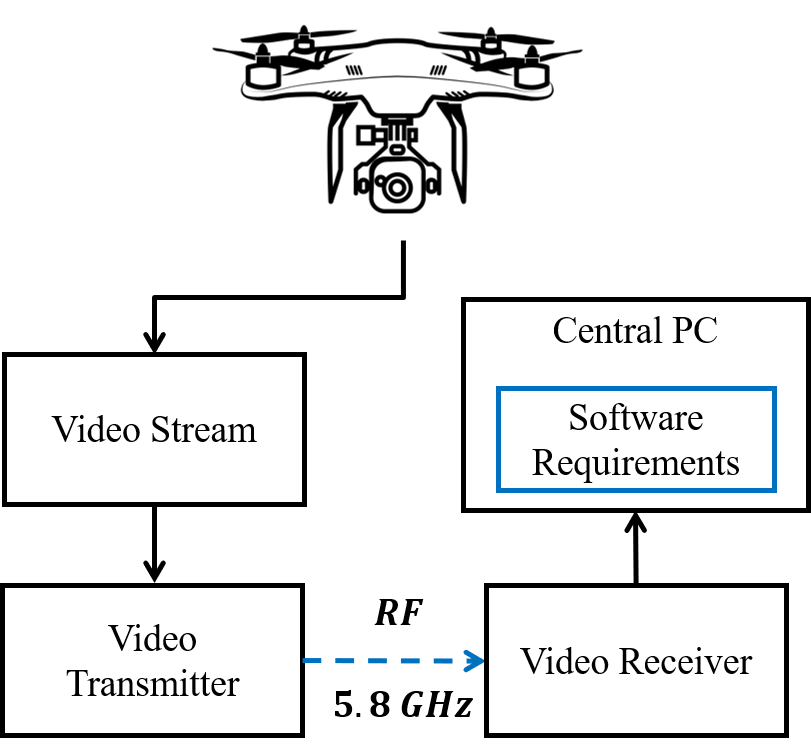 Figure ‎3.1. Project main partsSystem and EquipmentThe proposed swarm system is composed of three quadcopters: one leader and two followers. The hardware equipment that used to achieve this swarm system is presented in Table ‎3.1.Table ‎3.1. Hardware equipment used in the systemIn this work, three different quadcopters will be selected to maintain a predefined swarm shape during flight. The first quadcopter (the leader) is composed of MULTIWII flight controller, Arduino Mega microcontroller, and sensors fixed on the frame. The first follower quadcopter uses NAZA-M V2 as flight controller, in addition to a different type of quadcopter frame. The second follower quadcopter is a Parrot AR Drone with 1280×720 HD camera that supports live stream and image capturing. This quadcopter will be controlled by MATLAB software on personal computer (PC).MULTIWII Flight ControllerThe MULTIWII SE V2.0 flight controller, shown in Figure ‎3.2, is an open-source circuit board developed by Oscar Liang in 2013. The flight controller aims to control the RPM of motors of any multi-rotor aircraft, in response to inputs such as desired altitude, and desired position. Moreover, these inputs will be transformed to 6 degrees of freedom needed to control any quadrotor. MULTIWII is based on Arduino board and uses gyro / accelerometer sensors to sense quantities relative to quadcopter body frame. Moreover, this controller is totally open source and very flexible system. Table ‎3.2 presents the specifications of MULTIWII SE V2.0. Moreover, this flight controller supports scalable options with full programmability. The selection of MULTIWII was according to its ability to tackle tasks assigned to it, and in accordance to market availability and low-cost benefits.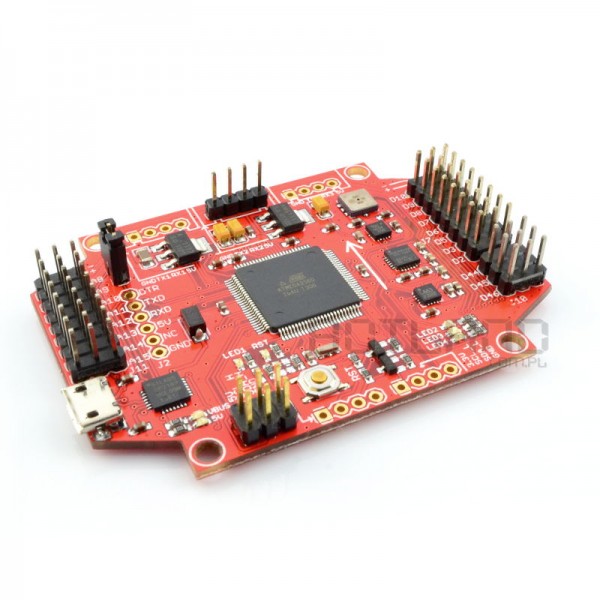 Figure ‎3.2. MULTIWII SE V2.0Table ‎3.2. MULTIWII SE V2.0 features and specificationsThe block diagram presented by Figure ‎3.3 shows how MULTIWII and Arduino Mega communicate with each other. The autonomous tasks are handled by a high-level controller (Arduino Mega) that is responsible for position and altitude control and communicates with the low-level controller (MULTIWII) that is responsible for attitude control. These two communicate with each other serially through Tx and Rx pins. Arduino Mega takes data form MULTIWII like IMU and GPS data, etc. then, provides control commands based on a given navigation algorithm in the form of PWM signals for MULTIWII.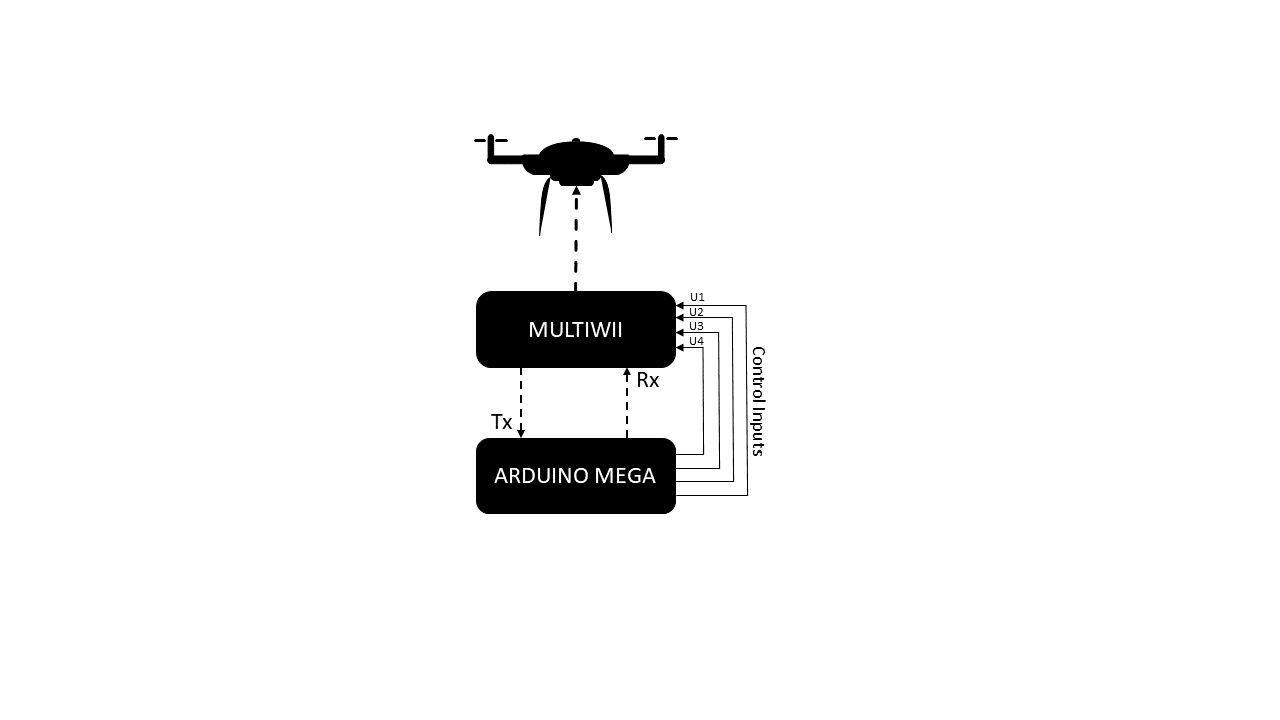 Figure .. Data exchange between MULTIWII and Arduino megaNAZA Flight ControllerNAZA-M V2 shown in Figure ‎3.4 is a closed source powerful flight controller. This flight controller is selected as a second flight controller according its market availability and its specifications, shown in Table ‎3.3, that meets the tasks assigned to it. NAZA-M V2 receives the flight commands from a higher-level position controller presented by Arduino Mega.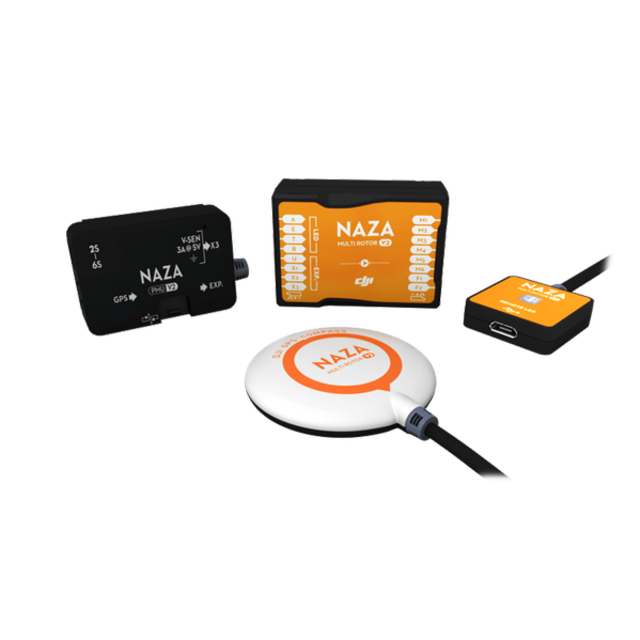 Figure .. NAZA_M V2 flight controllerTable ‎3.3. NAZA-M V2 SpecificationsThe block diagram presented in Figure ‎3.5 shows NAZA-M V2 receiving the position commands from a higher-level position controller. The autonomous tasks are handled by the high-level controller (Arduino Mega) that is responsible for position and altitude control, and communicates via PWM signals with the low-level controller (NAZA-M V2) that is responsible for the attitude control.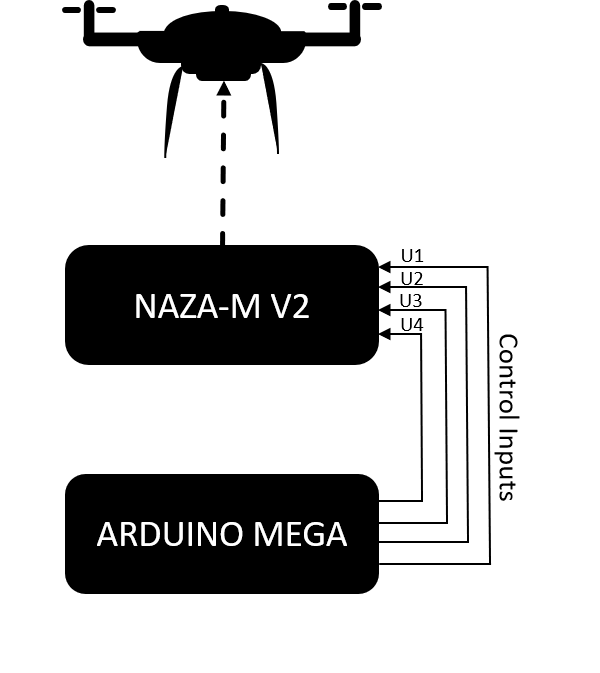 Figure .. Data exchange between NAZA-M V2 and Arduino megaParrot AR DRONEThe AR Drone shown in Figure ‎3.6 is a quadcopter which combines numerous of the new and advanced technologies in radio-controlled flight that receives position information via WIFI. AR Drone can be controlled through MATLAB Simulink via computer. MATLAB expresses the whole control system for AR Drone (high- and low-level control systems), and through flight commands of MATLAB, AR Drone moves. AR Drone is selected based on its specifications presented by Table ‎3.4 and its market availability.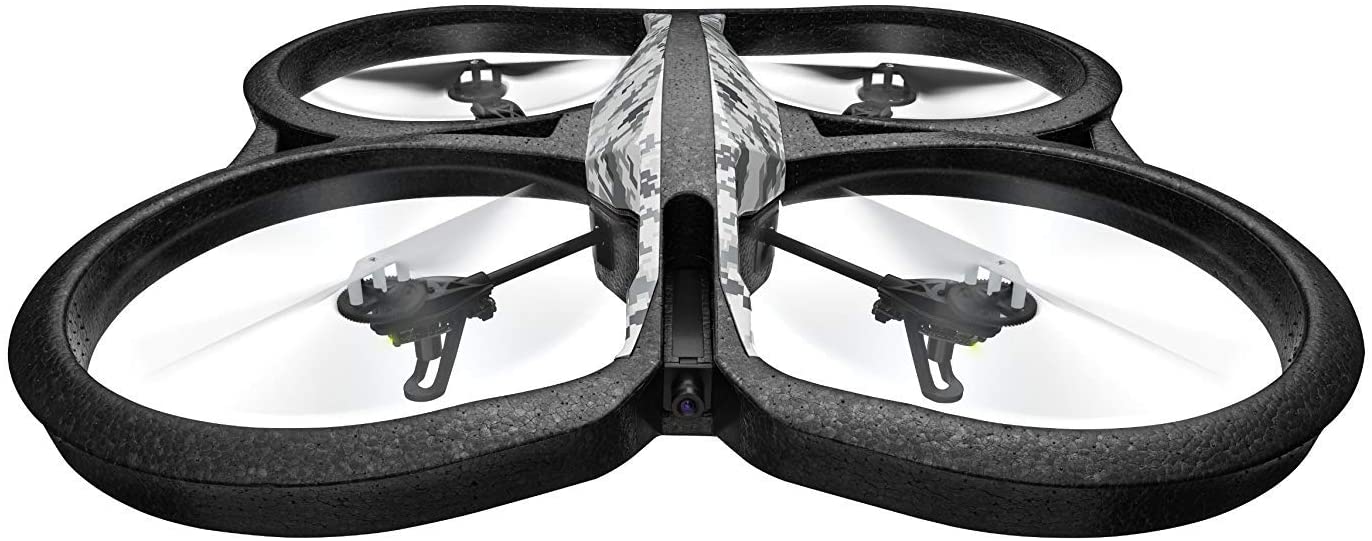 Figure .. Parrot AR Drone Table ‎3.4. AR Drone specificationsQuadcopter FramesAll components of the first quadcopter (using MULTIWII) will be fixed together on a “Turnigy Heavy Aerial Lift” frame shown in Figure ‎3.7 (type A). On the other hand, all components of the NAZA-M V2 controlled quadcopter will be fixed together on “DJI F450” frame presented in Figure ‎3.7 (type B). These two frames are selected based on their specifications, shown in Table ‎3.5, which are low prices, and market availability.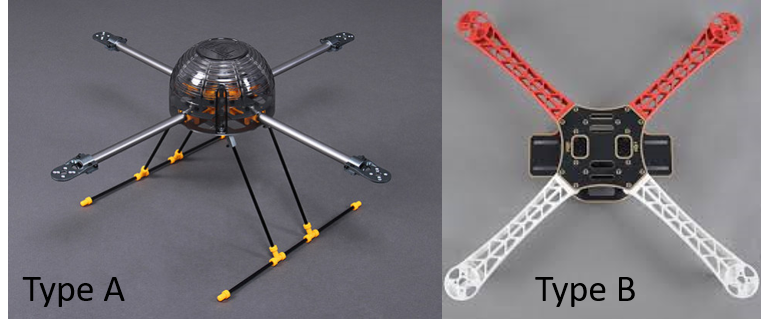 Figure .. Quadcopter frames chosen for the projectTable ‎3.5. Turnigy Heavy Aerial Lift and DJI F450 SpecificationsBrushless DC MotorsA Brushless DC motor (BLDC) transforms electrical energy into mechanical rotational energy. The BLDC is a good choice for quadcopter applications because of its efficiency that rises up to 90% and its long operational life. In addition, its large speed range that vary according to the Pulse Width Modulation (PWM) signals that is also an appealing feature.The brushless motors selected, are the PROPDRIVE V2 2826 1200KV (type A) for the leader and A2212/13T (type B) for the follower, shown in Figure ‎3.8. The motors selection was based on their specifications presented by Table ‎3.6, market availability, and low-cost benefits.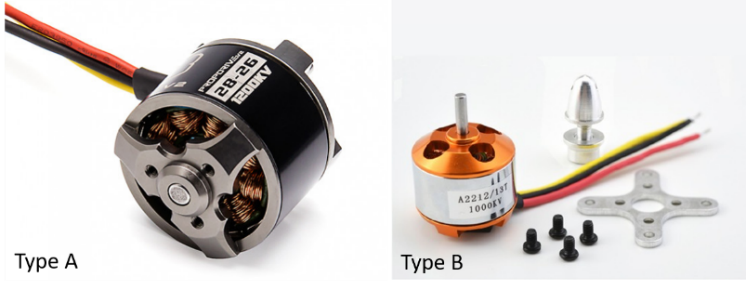 Figure .. PROPDRIVEV2 and A2212/13T motorsTable ‎3.6. BLDC motors specificationsPropellersThe Propellers are used to convert the rotational speed generated by the BLDC into a lift force. Propellers are chosen by their pitch angle that can describe the travel distance of one propellers rotation, and their length that are the diameter of a circle the propellers makes when it is spinning. The Propellers selected (shown in Figure ‎3.9Figure ‎3.9) have 10 inches as length and 4.5 degrees as pitch angle, two CW rotation, and two CCW rotating propellers. This selection is according to market availability and project needs.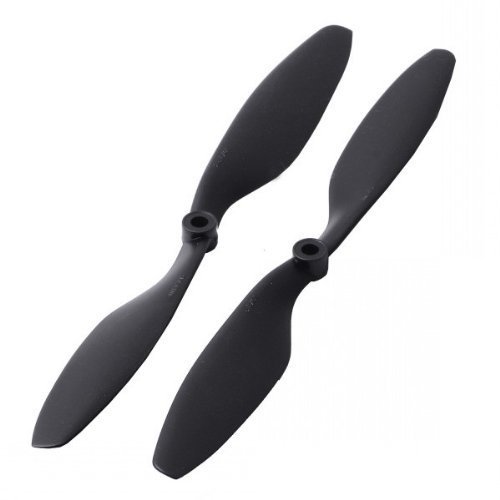 Figure .. 1045 PropellersElectronic Speed Controller (ESC)The ESC is an electronic device used to control the speed of a BLDC motor by activating and disactivating the appropriate MOSFETS. The ESCs used in this thesis, shown in Figure ‎3.10, are characterized by their maximum current rating (A) and their duty cycle and frequency range. ECSs (type A) are used into the leader, and the others (type B) are used into the first follower. ECSs should be selected upon the maximum current needed by motor and other specifications mentioned in Table ‎3.7.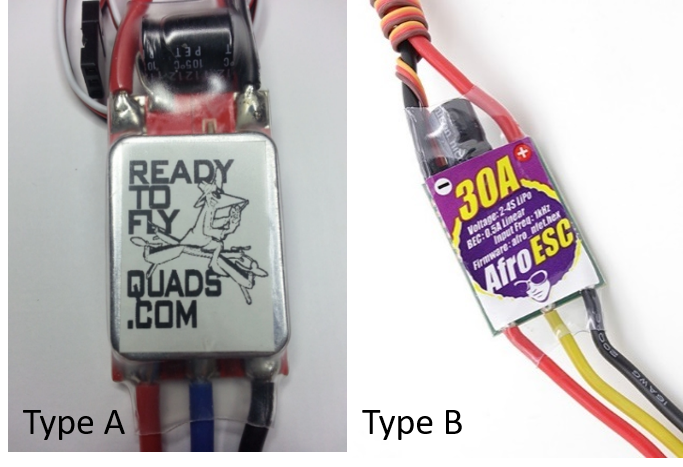 Figure .. ECSs chosen for the projectTable ‎3.7. ESCs SpecificationsBatteryLeader (used MULTIWII) and follower 1 (used NAZA-M) quadcopters are connected to a DC power source presented by a Lithium Polymer (LiPo) “HRB 5000mAh 11.1v 50C” battery shown in Figure ‎3.11 (Type A). It can be calculated using the following formula: Where the battery capacity is expressed in Ampere hours (Ah), 0.8 is the efficiency of the LiPo battery (80%) and the total load consumption is expressed in Amperes (A) which can be obtained by adding all current consumption of each component and is approximated to be 60A. This total load cannot be checked during flight, however it is assumed to be constant. For this project, a 5000 mAh LiPo battery was chosen. In the other hand. AR Drone is connected to another type of battery, as shown in Figure ‎3.11 (Type B), called “Parrot AR Drone 2.0 1500mAh High Density”. These batteries have many advantages such as quick recharging, high efficiency, etc. that are selected referring to them, and to its specifications presented in Table ‎3.8.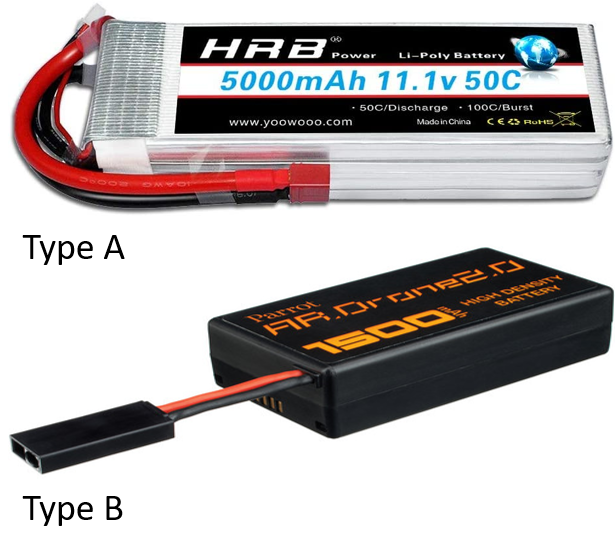 Figure .. Batteries chosen for the projectTable ‎3.8. HRB and AR Drone battery specificationsGPS SensorThe Global Positioning System (GPS), shown in Figure ‎3.12, is used to determine the geographical location of the quadcopter. The GPS is a device that communicates with 30+ navigation satellites around the Earth. The satellites’ locations are known through the continuous signals sent out of them. Then, GPS receives these signals and calculates its distance from several GPS satellites. Hence, the GPS receiver can figure out its latitude and longitude positions. The GPS selected is the Ublox Neo 6m based on market availability and its specifications are shown in Table ‎3.9.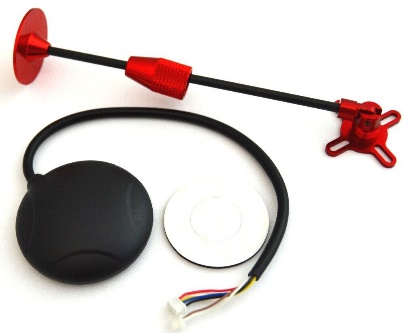 Figure .. Ublox Neo 6m GPSTable ‎3.9. Ublox Neo 6m GPS specificationsPower Distribution BoardThe Power distribution board or panelboard shown in Figure ‎3.13 (Type A), is used in the leader to distribute the voltage over the 4 motors, plus, the whole system fixed on the quadcopter. In the other hand, type B shown in Figure ‎3.13 is built-in power distribution board in frame “DJI F450” that used for the follower 1. Power distribution boards (type A) are selected based on their specifications presented in Table ‎3.10.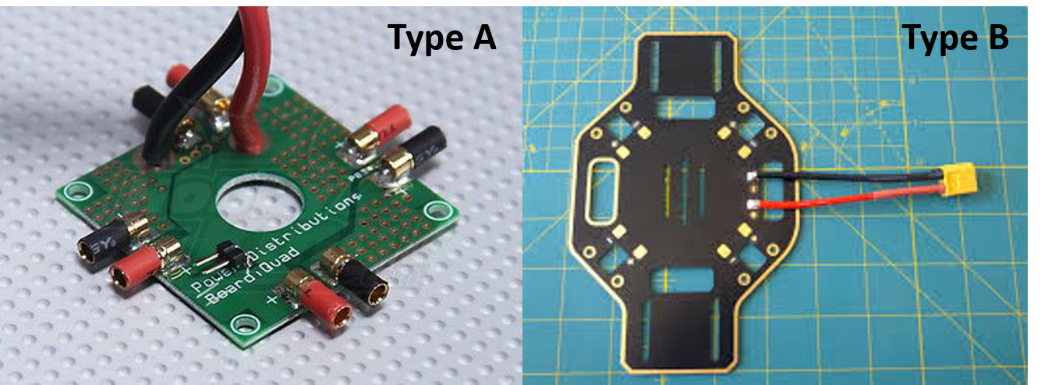 Figure .. Power distribution boardTable ‎3.10. Power distribution board (type A) SpecificationsArduino Mega 2560The Arduino Mega 2560 is a development board based on ATmega2560 microcontroller. The main role of Arduino mega in this project is to tackle the high-level control such as position and altitude control for the leader and follower 1. In the other hand, AR Drone will be used as navigation controller.Gimbal The camera gimbal is a device used to control the movement smoothly without producing vibrations. It is mounted on the quadcopter to provide smooth video output from the camera (vibration-free) and is driven by 3 brushless motors to stabilize the camera’s position in 3 directions (roll, pitch and yaw). The selected gimbal is shown in Figure ‎3.14 and has the specs listed in Table ‎3.11.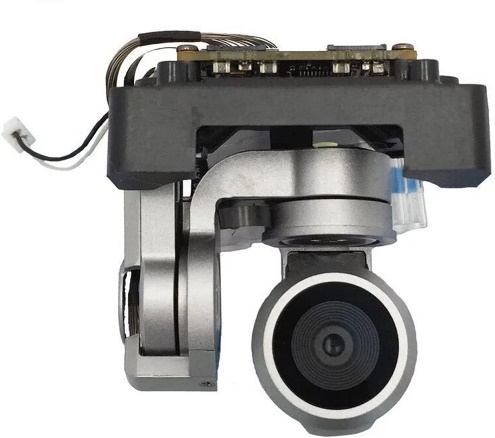 Figure ‎3.14. Gidy camera gimbalTable ‎3.11. Gidy camera gimbal specsNow, going specifically to the fire detection implememtation requirements, it needs the following devices to be implemented and completed. VisionThe appropriate selection of vision system, or camera is very crucial for NN application. There are several camera factors that will affect the performance of fire detection algorithm which are frame rate, camera resolution, field of view, and ISO range. Fps drop depends on the PC used, filters applied, and number of objects detected in a single frame. The camera selected for this project is built-in with the gimbal device shown in Figure ‎3.14 and its specs are listed in Table ‎3.12.Table ‎3.12. Camera specsCommunication The communication system includes the video transmitting and receiving units. This unit is responsible to transmit live video streams from quadcopter and receive them on the central PC in order for these frames to be processed. These devices are chosen according to their Radio Frequency (RF) bandwidth, power consumption, sending rate, and sending range. For this project, it is desired to have a video-stream transmission within to  km. Thus, the selected communication system is shown in Figure ‎3.15 and its specs are listed in Table ‎3.13.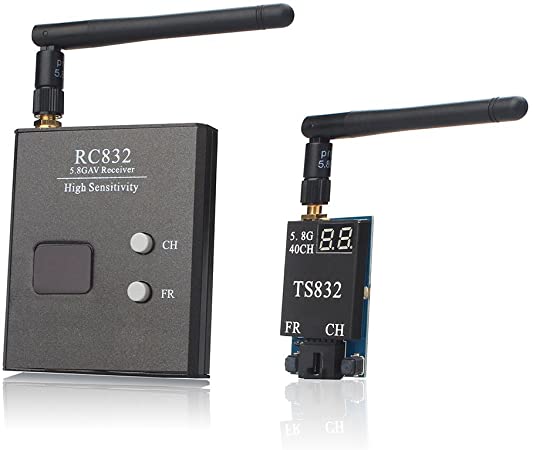 Figure ‎3.15. AKK video transmission systemTable ‎3.13. Communication system specsCentral PCThis is the most important component in this thesis. The central PC is responsible for all fire detection process. It will receive raw images from the quadcopter flying over a forest region, then it will process these incoming frames and detect fires using Artificial Neural Networks (ANN). Fire detection was done on a central computer since ANN are power-greedy and will noticeably reduce the flight time if calculated onboard. Choosing the right PC for this application is a bit expensive. Hardware Requirements The chosen PC is based on CPU not GPU and all fire detection scripts will be run by, which causes significant frames per second (fps) drop when detecting fires in frame. GPU has very small fps drop when running fire detection scripts on, since it can handle more graphical information than CPU but it is very expensive. However, CPU-based PC was selected upon its availability, cheapness and is shown in Figure ‎3.16 with its specs listed in Table ‎3.14.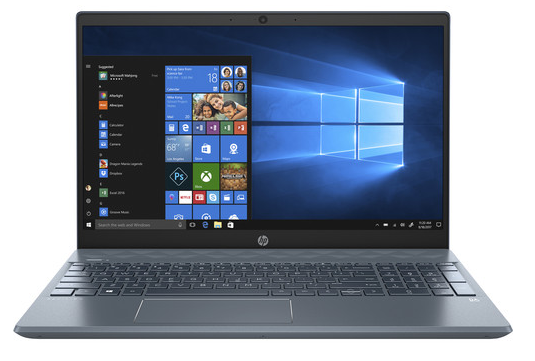 Figure ‎3.16. HP laptop 15-da1xxTable ‎3.14. HP laptop specsAs mentioned before, the training will be held over “Google Collabs”, which is a python development environment that runs in any browser, because it offers a GPU rather than CPU which is way better to train a network over. Training a NN over a CPU would take approximately 4-5 times more time than training it over a GPU, according to Buber et al. .  “Google Collabs” uses the hardware specs listed in Table ‎3.15.Table ‎3.15. Google Collabs hardware specsSoftware RequirementsThis section will show the necessary software applications to be installed on the central laptop in order to setup and run all required files to detect fires in video frames. There are mainly 2 required software applications that must be installed (all installation procedure is shown in Appendix section).PythonPython is a high-level and general-purpose programming language which is getting more popular over time. It is widely used in Machine Learning (ML) applications because it offers very easy and ready-to-use libraries. It includes a very famous computer vision library (OpenCV) that provides a very large image processing functions. For this project, the required libraries to run the fire detection code are: “OpenCV” and “Numpy”.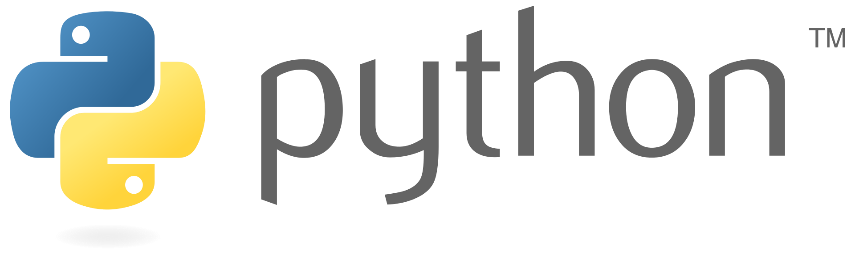 Figure ‎3.17. Python logoLabelImg LabelImg is an interactive image annotation tool written in python. It will be used to label fire regions in the training data set (1000 images). LabelImg is one of many image annotations tools but it is selected for its simplicity and “YOLOv3” network friendly. The procedure of using this software application and setting up training set will be explained in chapter 4.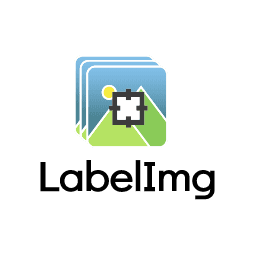 Figure ‎3.18. LabelImg logoConclusionAs we mentioned before, the equipment used in our project is defined by three quadcopters, the leader use MULTIWII and two followers which are AR drone and quadcopter that used NAZA-M. All data, role, and specifications for the equipment was presented in this chapter. Additionally, all hardware and software requirements to build an early fire detection system using NN were shown. Python scripts for detecting fires will be handled by a CPU-based PC but training NN will be held by a GPU-based hardware offered from “Google Collabs”.Project DesignIntroductionIn this chapter, hardware implementation process of 3 quadcopters flying in formation having different platforms will be presented. The implementation phase is divided into 3 subcategories; unit testing, integration testing and project validation. Unit testing focuses on testing each individual component to ensure its functionality. Integration testing aims to combine multiple platforms and test their functionality together. In addition, a Kalman Filter (KF) will be implemented to better estimate position. Also, the procedure to train a neural network using YoloV3 models to detect forest fires will be demonstrated. A brief introduction for Neural Networks (NN) will be presented and the necessary parameters that have to be tuned during training will be highlighted.MethodologyIn order to coordinate between 3 quadcopters (1 leader and 2 followers), the leader is responsible for sending the high-level commands along with its position. These commands are sent from a RC controller held by the operator and received by the leader which is valid up to 2 Km of direct distance. Communication between the leader and the followers is obtained by radio frequency modules (2.4 GHz). The high-level commands as states can be summarized by the state diagram shown below.   Taking off: All quadcopters will take off to approximately 2 meters above ground. Ascending/Descending: All quadcopters will ascend/descend to a specific altitude determined by the leader. Position holding: All quadcopters will hold their current position. Navigating: Followers will follow the leader with a specified separation distance.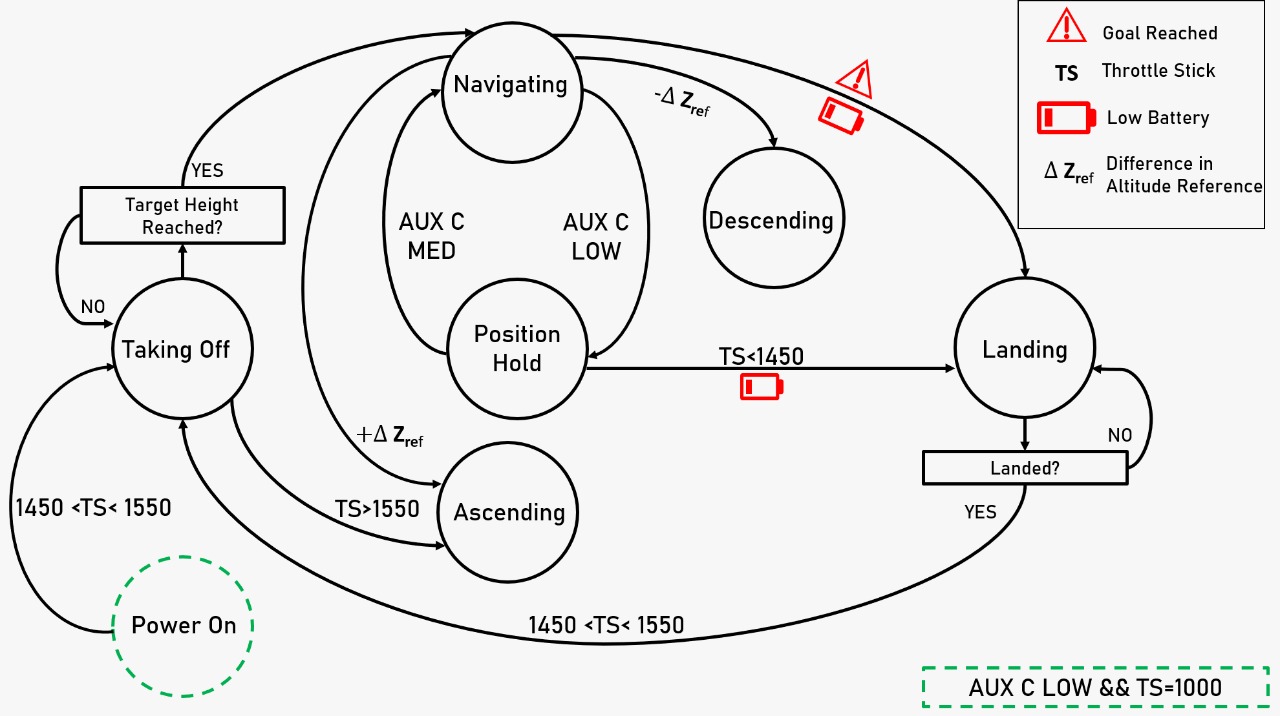 Figure .. Autonomous State DiagramNaza Controller-based Quadcopter (Leader)The Naza controller, as mentioned earlier, is a standalone autopilot system consisting of several features. The quadcopter which is equipped with the Naza controller is configured as the leader. The leader is responsible for sending the high order commands (via radio frequency module: nrf24) received from a ground operator via a remote control. To access these signals from the RC operator, an Arduino uno is mounted over the Naza to handle the high order commands; reading and decoding RC and GPS signals, sending the leader’s position and commands to the followers and calculate the desired attitude in order for the leader to follow the specified waypoints. Figure ‎4.2 shows the physical connections between Arduino uno and Naza flight controller and Figure ‎4.3 illustrates the circuit diagram. The Arduino will control the Naza via the TX inputs (as if it is the RC transmitter). Naza flight controller has several features that can help during flight, and are summarized in the below table . Table ‎4.1. Naza FeaturesFortunately, Naza flight controller is easy to deal with. It is just required to know when and where to give a certain command in order for the Naza to operate properly. However, the complex part is configuring the Arduino to operate exactly as a remote-control transmitter and decode Naza’s GPS/Magnetometer signals. The following subsections will discuss the decoding processes in details. 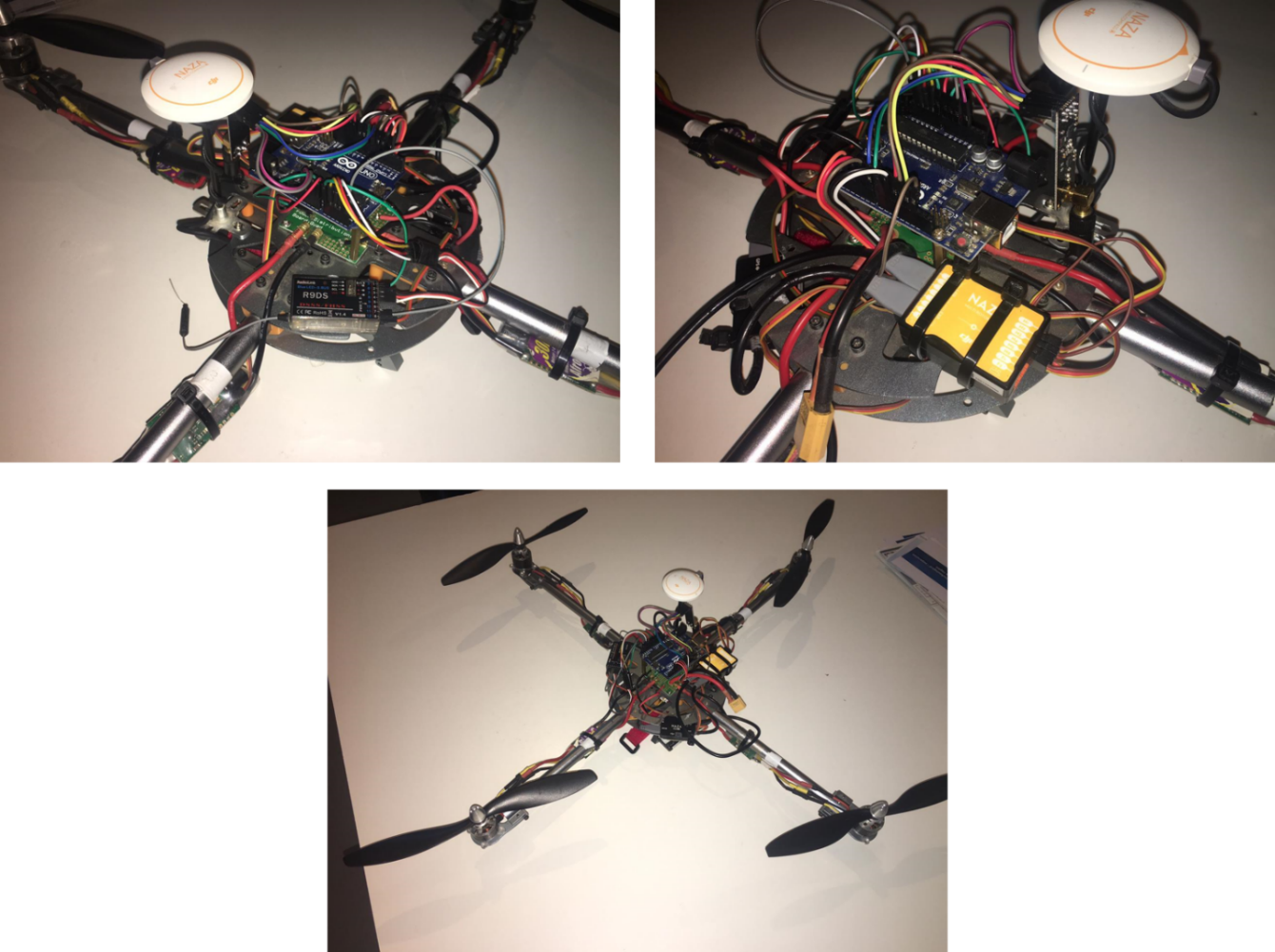 Figure .. Arduino-Naza Physical Connections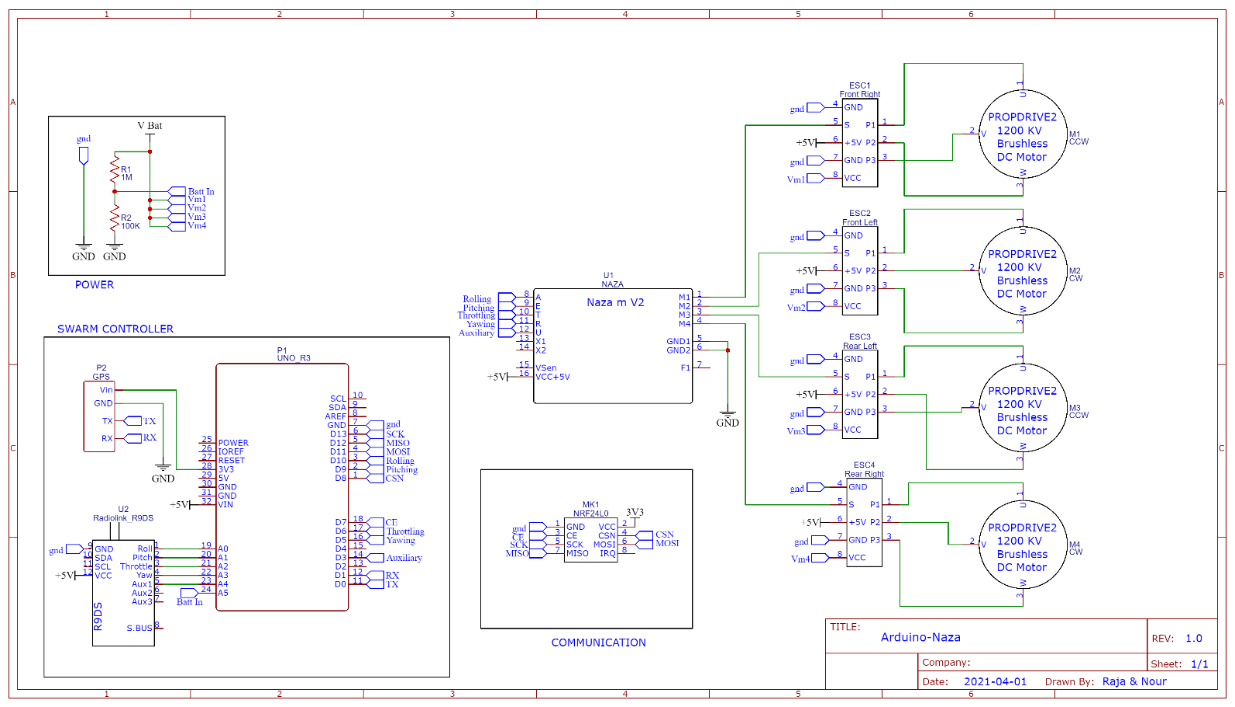 Figure .. Arduino-Naza Circuit DiagramRC Transmitter Signal DecodingTraditional RC transmitters work with Pulse Width Modulation (PWM) signals. The amount of on-time (T-ON) of the signal or the duty cycle determines the required action. Generally, the refresh rate of a RC transmitter signal is 50 Hz which means 20 ms period which is a standard communication signal between RC transmitters and flight controllers. The duty cycle is varied between 1 and 2 ms which are the low-most and up-most commands respectively. As mentioned before, the Arduino is responsible to read and decode these signals from the transmitter which are 5 channels (throttling, rolling, pitching, yawing and the auxiliary switch). Each channel of these has a varying duty cycle between 1000 and 2000 us over a period of 20 ms and 5 V amplitude as shown below in Figure ‎4.4.  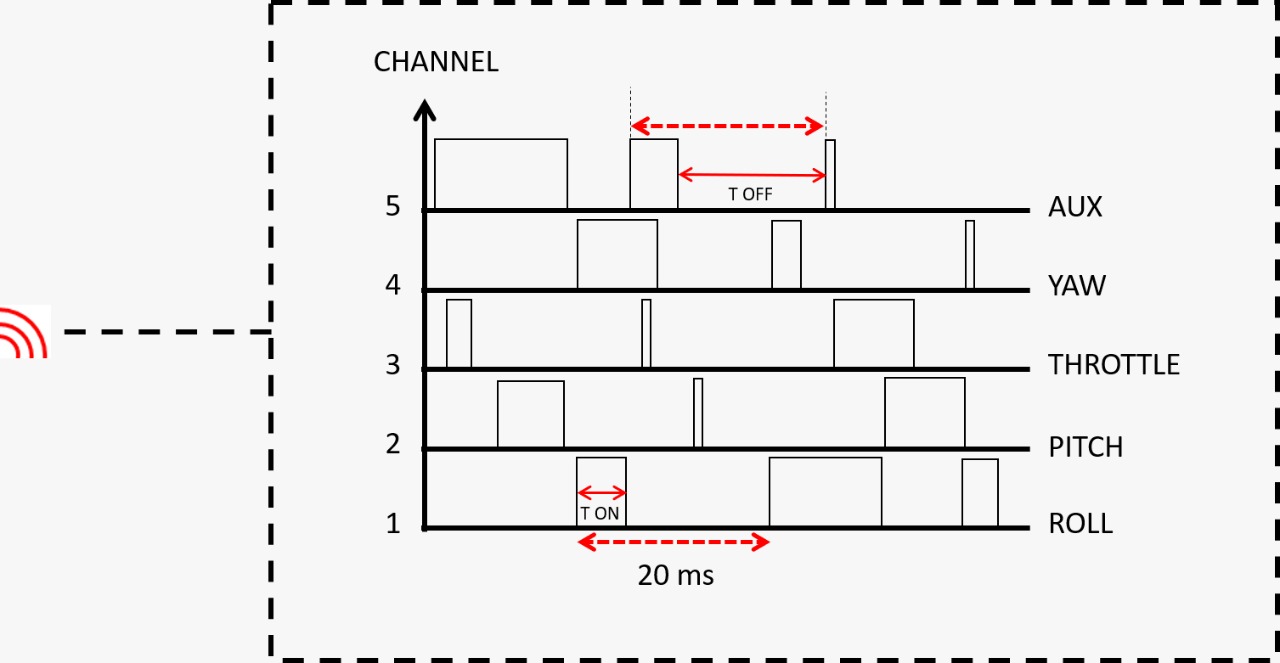 Figure .. RC Transmitter SignalThe algorithm to read these signals must be to verify 5 digital pins as inputs and continuously check if one of these inputs has changed its state (1 to 0 or 0 to1) then calculate the time between these transitions. Fortunately, Arduino has Pin-Change Interrupt (PCINT) feature over three groups of pins (in this project, PCINT group 1 is used: Pins A0 till A5) which automatically stimulates an interrupt subroutine if one of these inputs has changed its state. By doing this, the loop time of the code would take a much fewer time (several microseconds) than continuously checking input pins (hundreds of milliseconds). The below flowchart (Figure ‎4.5) describes how PCINT group 1 behaves if one of its inputs is changed.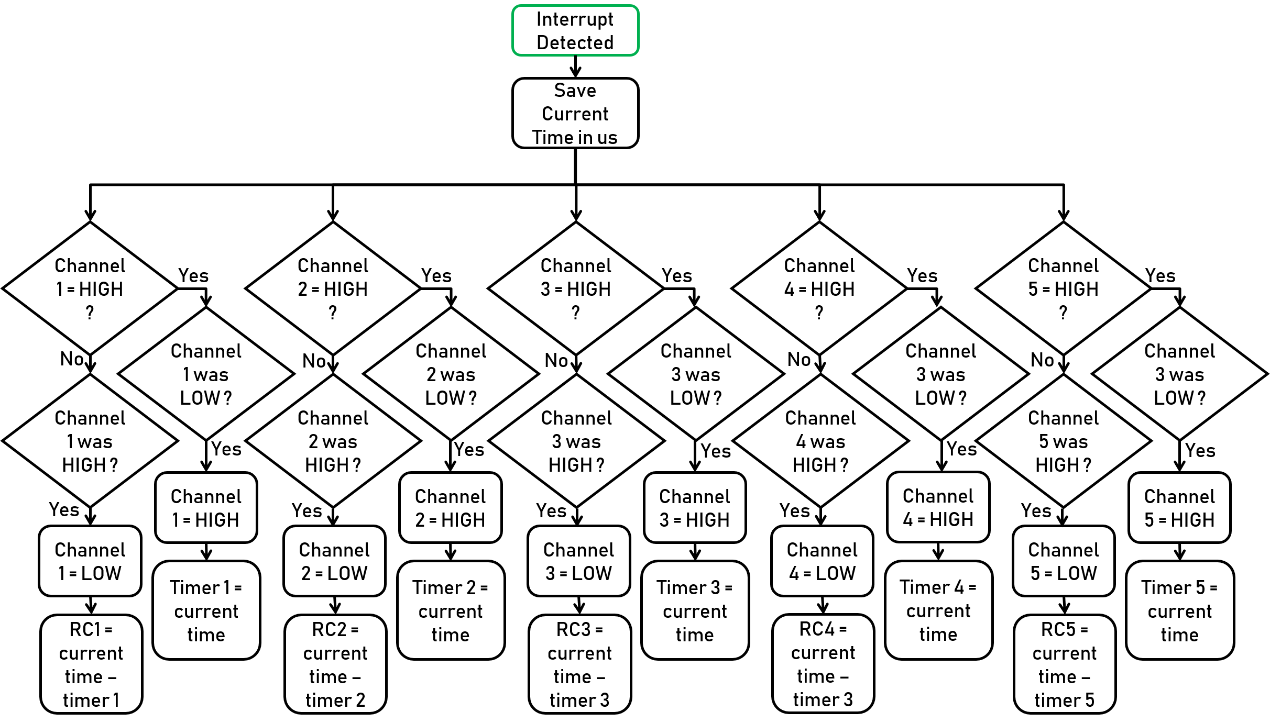 Figure .. PCINT SubroutineThe subroutine, when called, will save the current time in microseconds and start checking the pins one by one (pins A0 till A4 refer to channel 1 till 5) to verify which pin has changed its state. RC1:5 refer to the final measured time in us of the desired 5 channels which will be used later to decide what commands to send and execute. The Arduino will write the desired PWM signal in us to the RC receiver pins of the Naza. The code is attached in the appendix and for further information about PCINT, the reader is directed to . Naza GPS/Compass DecodingIn order for executing autonomous tasks, it is a must to know the current location of the quadcopter. Most GPS devices in the market use the NMEA protocol when sending position and time information  over normal serial communication bus. Naza GPS uses CAN bus communication to transmit data over a serial bus. Figure ‎4.6 shows the Naza GPS pinout diagram where only one serial pin is taken (TX pin) to receive its data. 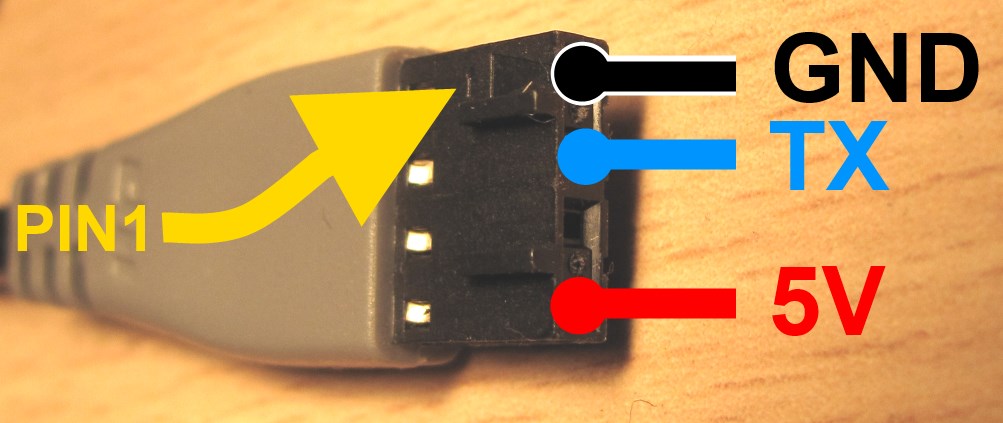 Figure .. Naza GPS PinoutWhen connecting the GPS’s TX pin to Arduino’s RX pin, the following message is shown using 115200 baud-rate :Where,  is the length of the message,  is the message ID,  is the message content, and  is the checksum. Where ID 10 contains GPS data like 3D position, number of satellites, fix type, time, horizontal and vertical accuracy and are sent every 250 ms. ID 20 contains raw compass data and are sent every 30 ms. And ID 30 contains module version numbers which is sent every 2 seconds. For the best accuracy, it is required to have at least 4 satellites seeing the GPS and a 3D fix type.  Multiwii Controller-based Quadcopter (Follower)Multiwii is also a standalone flight controller but with more complex tuning parameters than Naza flight controller. However, Multiwii is an open source and can be adjusted. As mentioned before, Multiwii consists of 3-axis gyroscope, 3-axis accelerometer, 3-axis magnetometer, and an altimeter. It uses a complementary filter to calculate the attitude variables  and the heading angle relative to north pole  is obtained from the magnetometer corrected with angular rate measurements. In the same manner of Naza controller, an Arduino mega is attached as a high-level controller responsible for receiving attitude and position information from Multiwii, applying the swarm navigation algorithms, and controlling the behavior of the quadcopter over the RC receiver pins. Figure ‎4.7 shows the connections between Arduino mega and Multiwii flight controller. The Multiwii sends attitude data at 100 Hz refresh rate and position was configured via CFG messages to send data at 10 Hz. 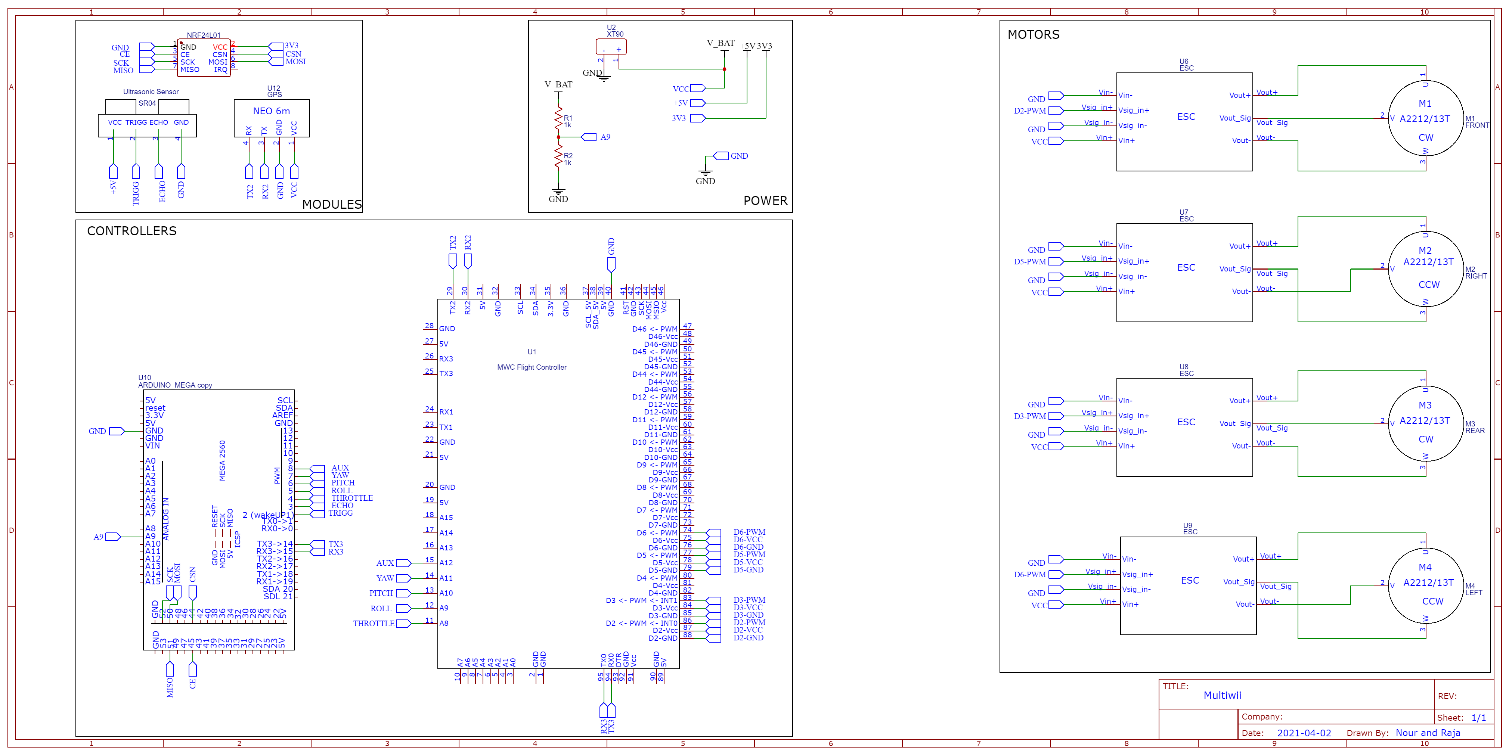 Figure .. Arduino-Multiwii Circuit Diagram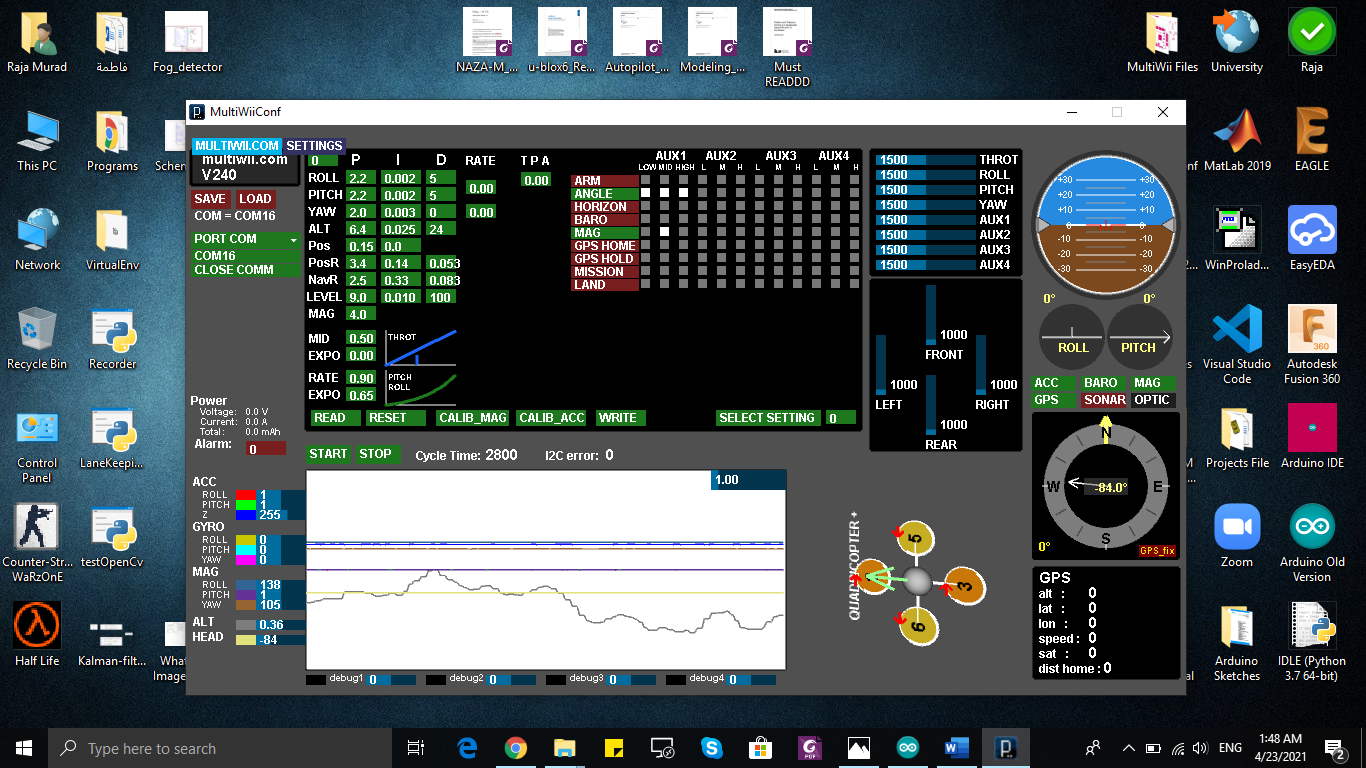 Figure .. Multiwii GUI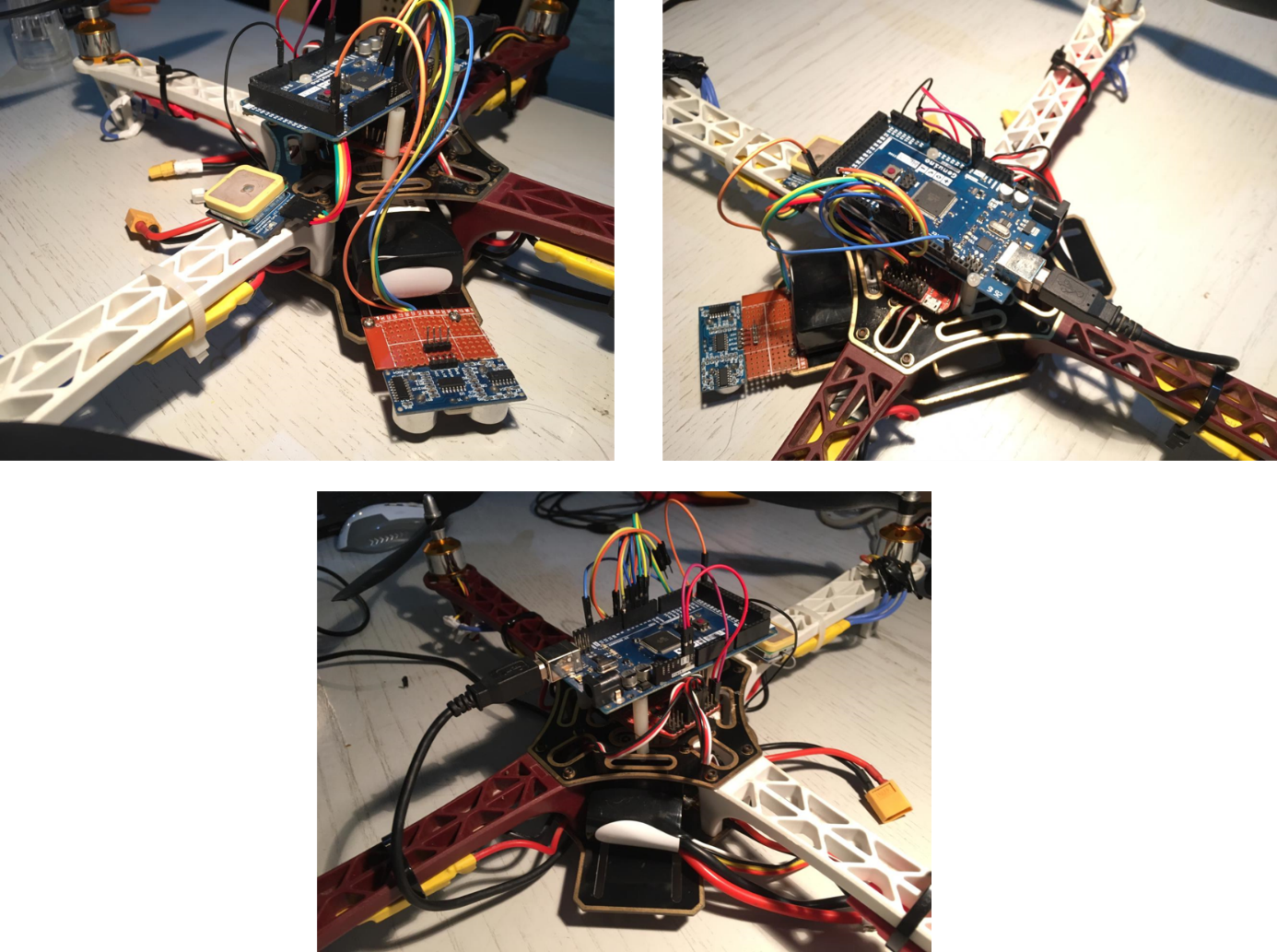 Figure .. Multiwii-Arduino Physical ConnectionsThe Arduino mega will receive the leader’s position and high order commands from the leader (Naza-controlled quadcopter) via radio frequency modules (nrf24) and will operate accordingly. The procedure discussed in section ‎2.6.1 was followed to tune attitude PID gains in Multiwii GUI (Figure ‎4.8) and the best attitude parameters are summarized in the Table ‎4.2. Table ‎4.2. Multiwii Attitude PID Tuned Gains Altitude and position control were a bit challenging due to the malfunctioning altimeter and GPS commands in Multiwii respectively. Thus, a standalone altitude and position controllers is to be redesigned using the high-level Arduino mega controller. Altitude ControlTo bypass the problem of the malfunctioning altimeter, an ultrasonic sensor was used to obtain the altitude of the quadcopter. This sensor will work well only up to 4 meters. The ultrasonic sensor transmits an ultrasound wave (via its trigger pin) at the speed of light and receive it back (via its echo pin) when it hits an obstacle. The measured time between the emitting and receiving is to be measured knowing the traveling speed of the wave then the estimated distance can be calculated. Coding wise, when transmitting a signal from an ultrasonic sensor, it is required to wait until the reflected wave is received. This will result in high waiting time (up to 10 ms) which will affect the control negatively. To mitigate this, the ultrasonic sensor was connected to an external interrupt pin on Arduino mega (Pin 2) which will execute an interrupt subroutine if the echo pin has changed from low to high or from high to low (same concept of PCINT). By doing this, there is no wasted time when waiting for ultrasonic sensor received wave and data is requested from the ultrasonic sensor on 50 Hz. Figure ‎4.10 illustrates the practical block diagram of an altitude control PID algorithm. 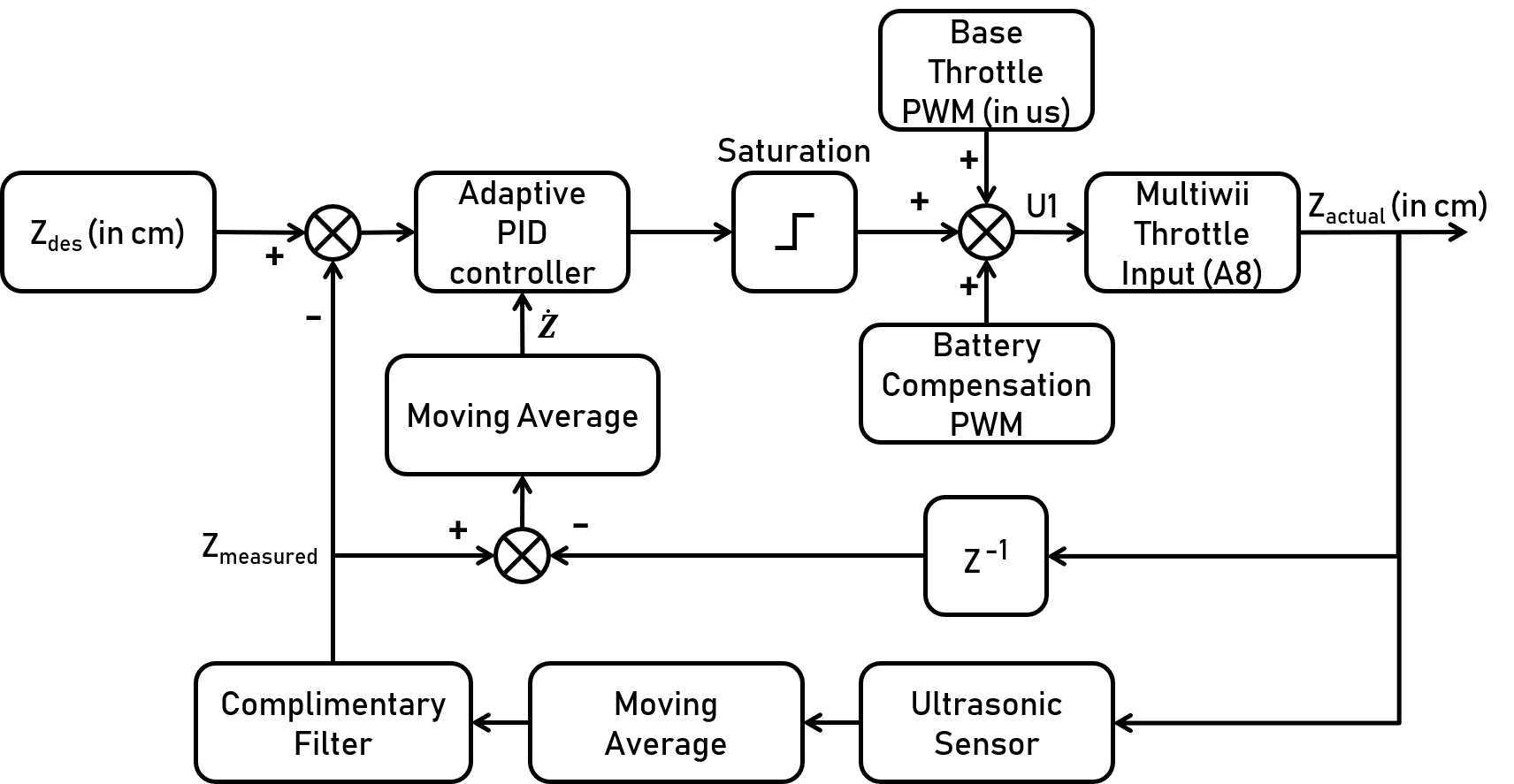 Figure .. Altitude Control Block DiagramThe goal of this PID loop is to calculate the best value of U1 in order for the quadcopter to reach its desired altitude.  Moving Average and Complimentary FilterThe feedback sensor (ultrasonic) is noisy and it is required to filter out its readings to make more sense of the altitude measurements. Moving average and complimentary filter are 2 types of digital filters that act as low-pass filters. The moving average, from its name, takes n number of measurements, add them together, and divide them by n and it has the following equation:Where,  is the altitude measurement at time k,  is the altitude measurement at time k-1, and n is the window size. The window size, n, determines the lag between the measured and filtered data. The higher it is, the higher the lag is. The window size in this project was selected 30 so that there is no big lag between filtered and measured data.The complimentary filter is used as a second-step filtration algorithm for its robustness. A complimentary filter takes a portion of a certain variable and add it to the complement portion of another variable. It is mainly used to compensate a more accurate measurement with noticeably high uncertainty with a less-accurate measurement but with very low uncertainty. A major drawback of complimentary filter is its lag between filtered and measured quantities. It has the following discrete domain equation: Where,  is a weighing factor between 0 and 1. Where,  and  are the altitude measured from complementary filter and moving average respectively. Here, the complimentary filter is used in an iterative manner, where its reading from the current time step will be the previous readings of the next time step. Increasing  means adding reliability to the history data of the complimentary filter and decreasing reliability over moving average readings. For the best accuracy and lowest lag, was chosen 0.8 (or 80%). Figure ‎4.11 below shows the raw altitude measurements (when moving the quadcopter randomly up and down) taken from the ultrasonic sensor which have integer data type, the moving average, and complimentary filter algorithms. It can be clearly seen that the complimentary filter behaves very well with the smoothest form and lowest lag.  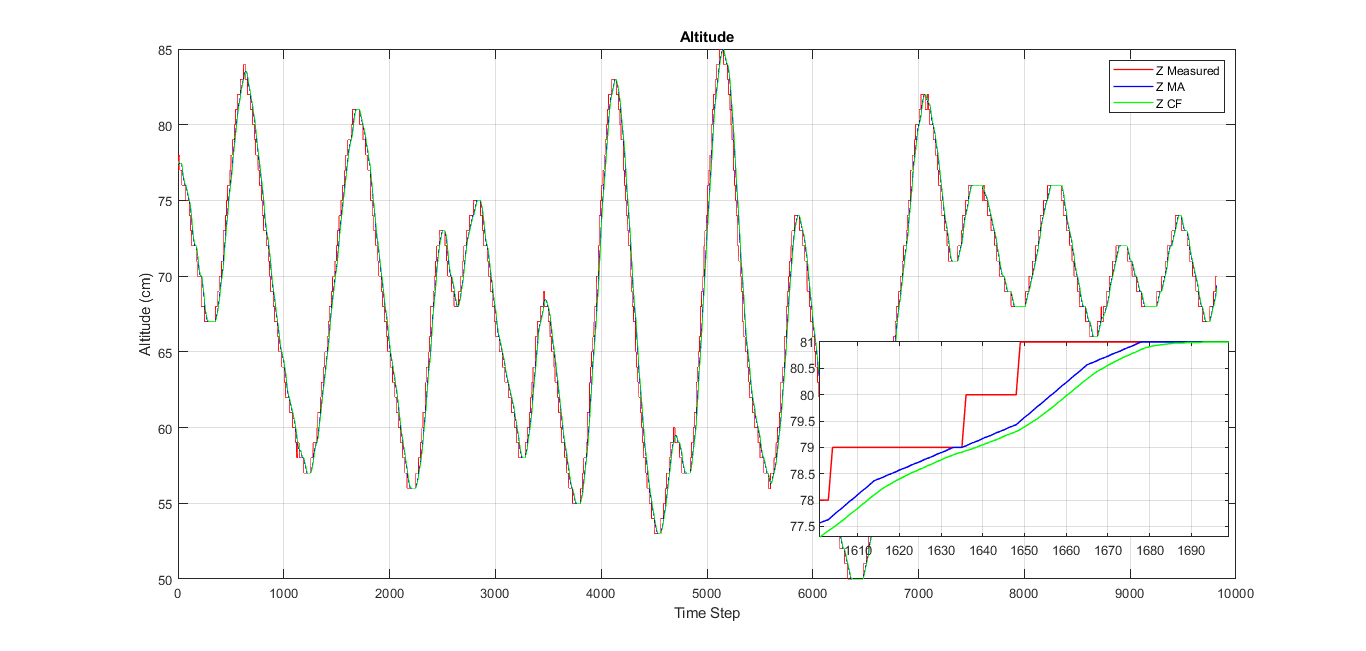 Figure .. Altitude Measurement of the Multiwii-based Follower. Complimentary Filtering in Green, Moving Average in Blue and the Raw Measuremnt From The Ultrasonic Sensor in RedAdaptive PID ControllerThe adaptive PID control has the same structure of an ordinary PID controller but with varying proportional gain. As explained before, the throttling input on the Multiwii accepts PWM signal with duty cycle varying between 1000 and 2000 us with 1000 us being no thrust at all and 2000 us being the maximum throttle. After some experiments, a 50 us-change in the throttle input causes a noticeable motors’ thrust. So, an adaptive P controller was implemented to scale the proportional gain proportionally to the error when far from the setpoint and a constant value within a defined range of the setpoint. It is also noteworthy that the adaptive PID controller block uses the improved version of D-controller where the derivative of the state is fed into the equation and not the error. The adaptive PID block receives the error signal between the desired and measured altitudes and also receives the estimated vertical velocity and outputs the desired throttling PWM which will be added to the base PWM (PWM at which the quadcopter is hovering). The adaptive controller implemented has the following form: Where,  is the error signal,  are the PID gains. The derivative term  acts as a damping system, if the speed increases (quadcopter is accelerating up), this term increases negatively and slows down the vertical acceleration and vice versa. It is also noticed that  is as a function of the error signal. The  was chosen in a way to increase linearly with the error if the error is outside a certain range from the setpoint and has the following form:Where, 1.4 is the base kp which was tuned by trial and error, and  is the adaptive kp factor. Battery Compensation Another factor to take into consideration when designing an altitude hold controller is the battery voltage. As the voltage goes down, motors’ thrust goes down too. Imagine the quadcopter is required to maintain an altitude of 1.5 meters. If an error exists, the PID calculates the required PWM which will be added to the hovering base throttle (scientifically known as mg which is the weight of the quadcopter) in order to maintain the quadcopter at the desired altitude. However, after a short period, an oscillatory behavior will definitely appear no matter how good the PID is. This is caused by the voltage drop of the battery which affects the hovering throttle and the urge to compensate for this drop is a must. The used LiPo battery used has voltage of 12.6 volts when fully-charged and 11 volts when empty while the Arduino mega’s analog pins can withstand maximum voltage up to 5 volts. So, a simple voltage divider circuit was designed to minimize the voltage level. Figure ‎4.12 shows the designed voltage divider network. The values of R1 and R2 was chosen by fixing R1 to 10 kOhms and selecting R2 via equation (‎4.7). 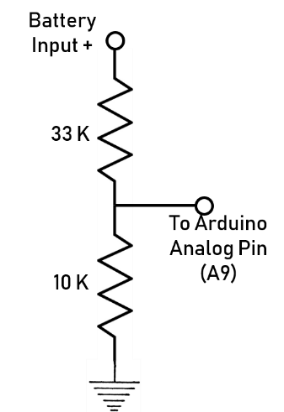 Figure .. Voltage Divider CircuitWhere,  is the input to Arduino’s analog pin. By substituting 5 V to  and 12.6 V to , one can compute the value of R2. But by doing this, there is no safe margin considered to protect the analog pin. If the battery voltage gets a bit higher than 12.6 V, then the analog pin will read voltage higher than 5 V and gets damaged. So,  is taken to be 21 V and R2 value is selected accordingly. The second step was to determine experimentally the required amount of hovering PWM for different battery voltages. Figure ‎4.13 below shows the required hovering throttle (in blue) for different battery voltages from complete charge to complete discharge. When the battery is full, the required hovering throttle was 1480 us while when fully discharged the required hovering throttle goes up to 1520 us. The battery compensation was assumed to be a linear function (Figure ‎4.13: red line) and has the form of equation (‎4.8). When the voltage drops to 11 V, the compensation PWM goes up to 40 and is added to the base hovering throttle of 1480 us. 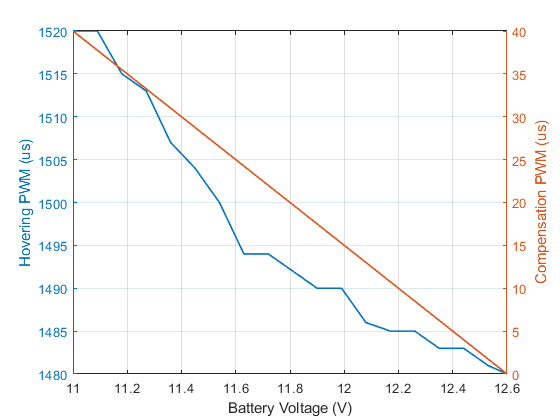 Figure .. Battery Compensation PWM and The Required Hovering PWM vs. Battery VoltageThe final form of the throttling control input U1 is then realized to be:Kalman FilterKalman Filter (KF) is an optimal estimation algorithm which is intended to estimate a state x at time k by using linear stochastic difference equation with the assumption of the state x at time k is evolved from the previous state x- at k-1 and can be written as:Where,  is the state transition matrix (aka state evolution matrix),  is the input matrix relating the input to the state and  is known as process noise and is considered normally distributed with 0 mean and Q covariance. The state equation has always to be coupled with a measurement model which clarifies the relation between the state and the measured quantity. The measurement model, declared by the matrix z, can be written as:Where,  is a transformation matrix which transforms the state into measurement domain, and  is the measurement noise vector and is also considered Gaussian with 0 mean and covariance R.  Kalman filtering has many advantages in autonomous systems design. They can be summarized as:It filters out noisy measurements and makes sensor data clean and more understandable.It updates the state based on a system kinematic model so it can predict states without directly measuring them by a sensor.It increases the refresh rate of some control-critical states (e.g., position). The Kalman filter equations are divided into 2 groups; time update (aka predictor) and measurement update (aka corrector). The time update equations are responsible for projecting forward the current state and error covariance matrices to give a priori knowledge over the states for the next step. This step answers the question of where should the system be next? The measurement update is responsible to correct the prediction phase by a reliable measurement from a sensor (e.g., a GPS). Kalman filter predictor equations can be written as:Where, the hat symbol denotes that the variable is estimated and  is the estimated error covariance matrix. The corrector equations can be written as:Where,  is the Kalman gain. It is well noticed that when the estimated error covariance P is large, the Kalman gain becomes less and the updated state relies more on the previous estimated state. The Kalman gain is optimally tuned by itself and will settle to a constant value after a short period (or maybe more depending on the states’ and error covariance’s initial values) of time since the error covariances (R and Q) are considered to be constants.Position ControllerInitially, it is necessary to understand the frame in which the quadcopter will fly in. In chapter 2, 2 frames were presented (body-fixed and inertial frames) where the body-fixed frame follows a North-East-Down (NED) (where North refers to positive x-axis, East to positive y-axis and down to positive z-axis) configuration and is attached to each quadcopter’s center of mass while the inertial frame also has a NED configuration but it is fixed and tangent to the earth’s curvature as shown in Figure ‎4.14 with the z-axis pointing towards the center of the earth.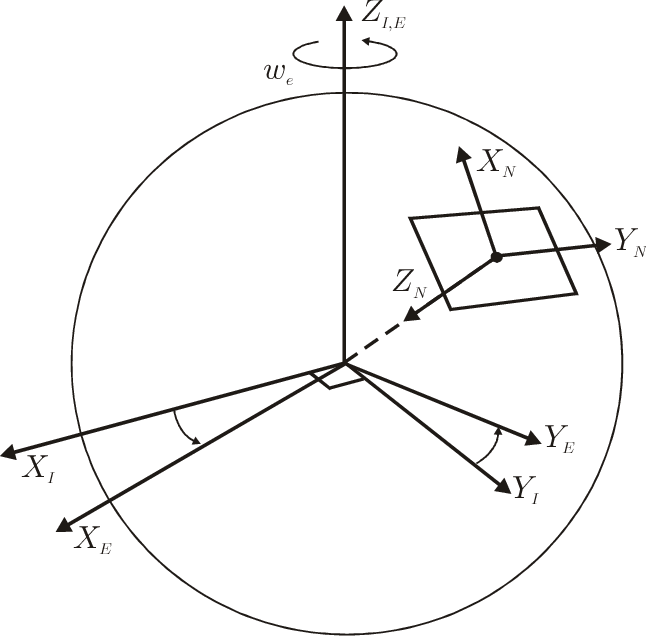 Figure .. ECEF and Inertial FramesQuadcopters will navigate in the inertial frame, so it is necessary to transform attitude actions from body to inertial frame. The GPS sends its position data in inertial frame at slow refresh rates (up to 10 Hz). The latitude and longitude information received from GPS are expressed in degrees as shown below in Figure ‎4.15. 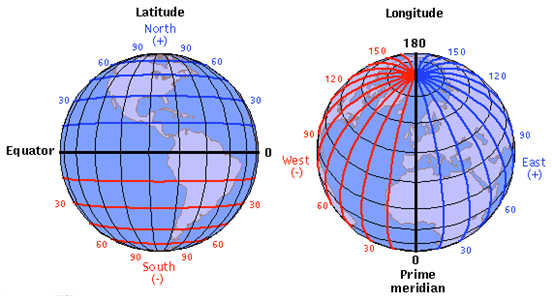 Figure .. Latitude and Longitude of EarthTo transform these coordinates into a local navigation frame, it can be estimated that each latitude (x-axis in local navigation frame) and longitude (y-axis in local navigation frame) degree is equal to 111 Km. Another factor to take into consideration is the longitude shrinking where it can be clearly seen from the image above that the distance between 2 consecutive longitude lines shrinks at the poles. The transformation from inertial frame to a local navigation frame relative to a start position can be written as equation (‎4.14):Where,  and  are the initial latitude and longitude degrees or the coordinates at where the quadcopter started,  and  are the current coordinates in degrees,  is the radius of the earth and it is approximated to be 6378137 Km, and  is the longitude shrinking factor which depends on the current latitude position. This shrinking factor is required to be calculated only 1 time since quadcopters’ battery life do not allow them to travel 1 latitude or longitude degree (or 111 km). To control the position of the quadcopters, with translating the body-frame motion to inertial frame, an improved version of PD controller is used which has the form of equation (‎4.15). And finally, the roll and pitch control inputs, respectively, can be written as:convolutional Neural networksA Convolutional Neural Network (CNN), which is also known as Multi-Layer Perception (MLP), is a class of deep neural networks for learning frame works. The first known CNN was introduced by LeCun in 1990 and is called LeNet . CNNs, unlike feedforward Networks, are used for image recognition and classification. Image classification based on CNNs can optimally and automatically learn to extract image features effectively. Figure ‎4.16 illustrates the flow of CNN-based fire detection algorithms. The detection CNN has region proposals, feature extraction, and image classification functions. The first step consists of the CNN accepting an image as an input and outputs region-based proposals by 2 main layers; convolution and pooling. Then, it is the turn of region-based fire detection CNN to decide whether there is fire or not in proposal regions through convolutional, pooling, fully-connected layers.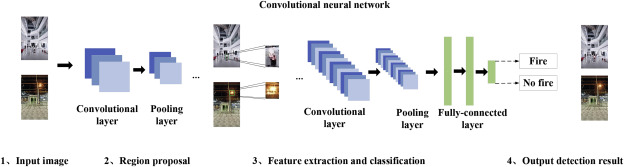 Figure ‎4.16. Convolutional Neural Network architectureThe convolutional layer is the most essential part in any CNN. Ordinary Neural Networks (NN) use connection weights, biases and weighted sums while convolutional layer is equipped with image transform filters also known as convolutional kernel in order to generate feature map of the original image. So, a convolutional layer is nothing but a set of convolutional kernels. The kernel slides over the whole image and computes a new pixel by some sort of weighted sum of the pixel which is floating over, in order to generate a full feature map. Equation (‎4.17) shows the main calculation formula of the convolutional layer.Where x is the input image of size , w is defined as a convolutional kernel of size , b is a bias value and y is the output of the feature maps. Practically speaking, w and b values are determined optimally through training process. Pooling layer samples the feature map acquired from the convolutional layer attempting to significantly reduce the overfitting, the number of parameters, and the computation in a CNN. Lastly, the fully-connected layer produces the final classification vector. It is connected to every single neuron in the layer before it decides the existence of possible matching between combination of features found and class labels. Yolo V3You Only Look Once Version 3 (YOLO V3) is an object detection network which is used after a feature extraction network to detect classify images with fires and smoke created by Joseph Redmon and Ali Farhadi in 2018. The feature extraction layer uses Darknet-53 network. YOLO V3 refers the idea of residual network to improve the accuracy of object detection. In addition, this network performs perfectly on detection speed for it uses a one -stage strategy. Figure ‎4.17 shows the detailed architecture of YOLO V3 network. The feature extraction network, or Darknet-53, generates a small-scale feature map which 32 times smaller than the original sampled images. Typically, YOLO V3 network accepts input images with dimensions of 416 416 so the size of the feature map extracted from the Darknet-53 becomes roughly 13  13. The goal of this small feature map is to detect large objects. Then, YOLO V3 network generates a large-scale feature map by enlarging the small-scale feature map got from the feature extraction network (Darknet-53) and concatenating with an earlier layer-feature map. The large-scale feature map includes information of previous layers and other complex features from deeper layers which are used to detect small objects. Practically, there are 3 scales of feature maps; 8, 12 and 32 time smaller from the original image. 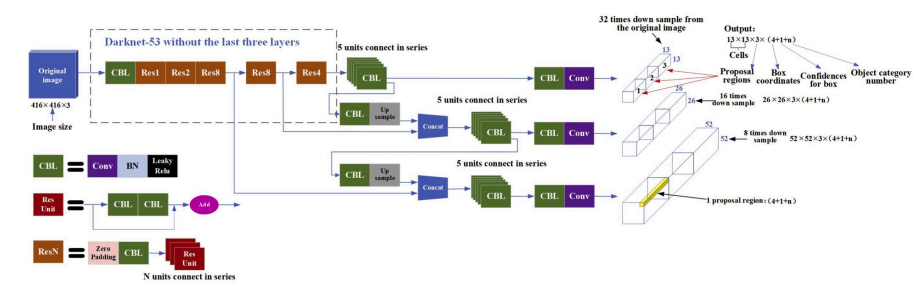 Figure ‎4.17. Yolo v3 ArchitectureIn the above figure (Figure ‎4.17), N in ResN clarifies that there are N number of Res units connected in series. Whereas, Concat refers to the concatenation operation which expands the dimension of the feature maps. It noteworthy that concatenation process is different than an ordinary addition operation, the normal addition does not change the dimension of the feature maps. YOLO V3 uses a sigmoid activation function to predict and detect multilabel classifications per one bounding box. The sigmoid function has the form as in equation (‎4.18) and Figure ‎4.18.The main advantage of sigmoid function is that it is a smooth version of an ordinary step function. In other words, it has a derivative everywhere. This is very important in neural networks since the fully-connected layer in a CNN computes the gradients through backpropagation to update the weights. 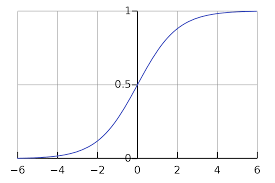 Figure ‎4.18. Sigmoid Activation FunctionSo, a YOLO V3 network can be trained to detect multiple objects in on frame. For this thesis, it was trained to detect fires and smoke in a single frame image. Training and TestingTraining the CNN-based algorithm requires a huge amount of data. Therefore, in this thesis, 1200 fire and smoke images were collected from different internet sources for training and 200 for testing. Using LabelImg image annotation tool, each image in the dataset is annotated with a bounding box around fire and smoke. Figure ‎4.19 shows the training images setup procedure. Around 4500 fires were annotated in these 1000 images and 3265 smokes. 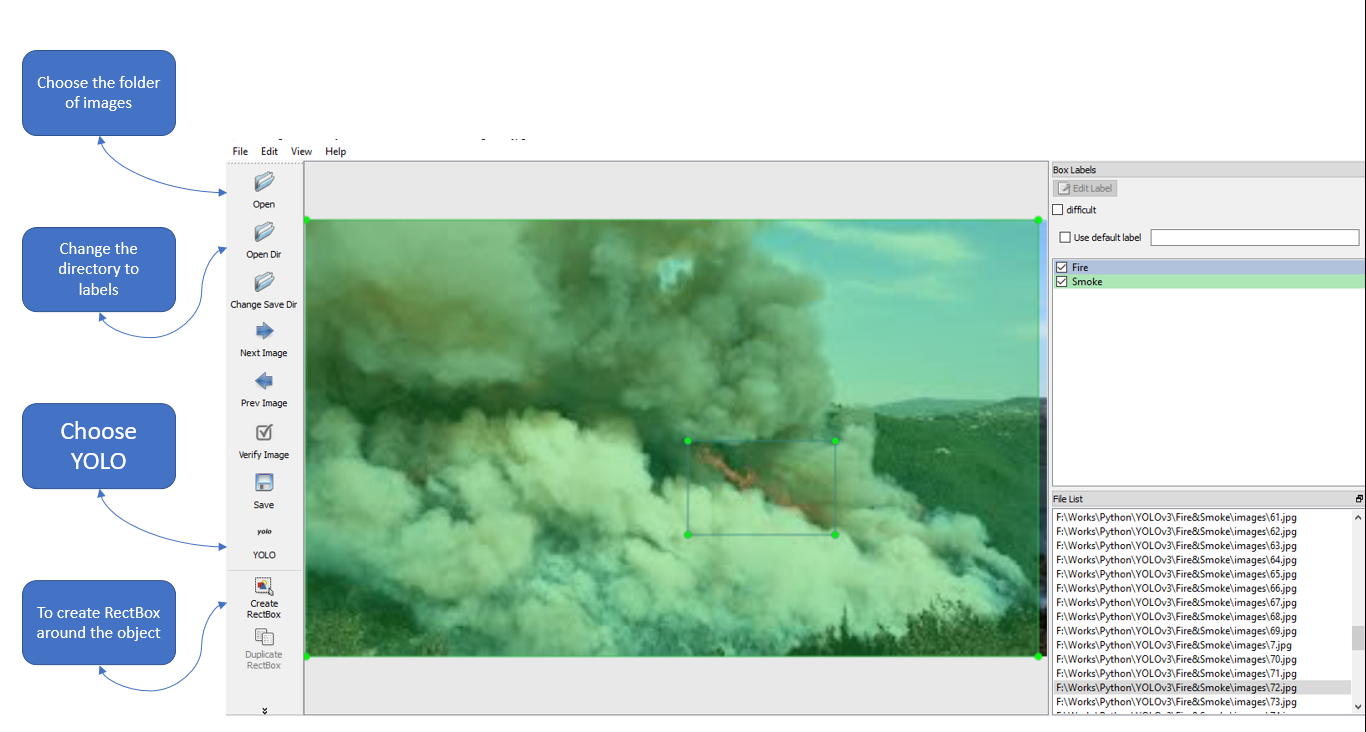 Figure ‎4.19. LabelImg Annotation ToolGimbal ControlThis part will deal with designing an appropriate control method to drive the gimbal, holding the camera, towards the fire and smoke region. In other words, the camera mounted on the quadcopter will always concentrate on the center of the fire and smoke. The gimbal is driven by 2 servo motors; to control the yaw and the roll angles. Fortunately, a built-in feedback control system is already built inside each servo motor, thus it is enough to feed through the desired rotation angle to the servos. The control methodology is illustrated in Figure ‎4.20, gimbal design is shown in Figure ‎4.21, and the circuit diagram in Figure ‎4.22. In short, the central PC will detect the presence of fire in video frames received from the quadcopter and create bounding boxes around all fires and smokes in the frame. The center of each bounding box has 2D coordinates (x or w: width, y or h: height) in the image frame expressed in Pixels (px). 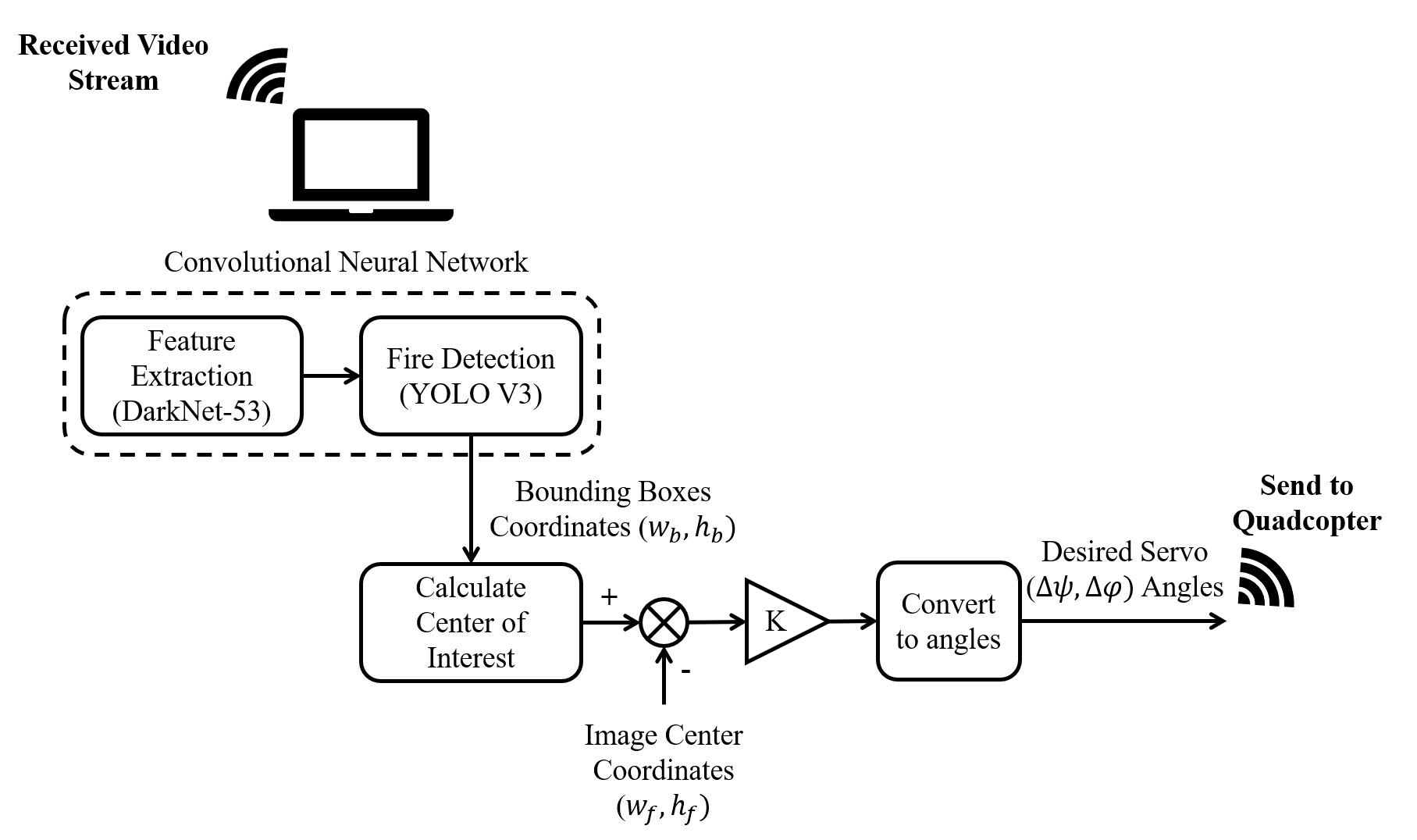 Figure ‎4.20. Gimbal Control StrategyIf there are multiple bounding boxes in the frame, it is required to calculate a central position between all these bounding boxes. Thus, center of interest 2D coordinates are calculated by equation (‎4.19):Where,  and  are respectively the width and height of bounding box center i and n is the number of bounding boxes in the frame. In a control system manner, and as mentioned before, it is required to keep the camera focusing on the center of interest so this variable is the setpoint of the system which will continuously be compare with the center coordinates of the frame (wf and hf). The error signal undergoes a simple P-controller (gain K) to scale it and finally a mapping function is used to convert Pixels (px) into the desired servo angle deviations to be sent back to the gimbal controller (Arduino Uno) mounted on the quadcopter. Servo deviations calculation, restrained between 0o and 180o in yawing and 0o and 65o in rolling, are shown in equation (‎4.20).And on the Arduino side, the required yawing and rolling is calculated through equation (‎4.21):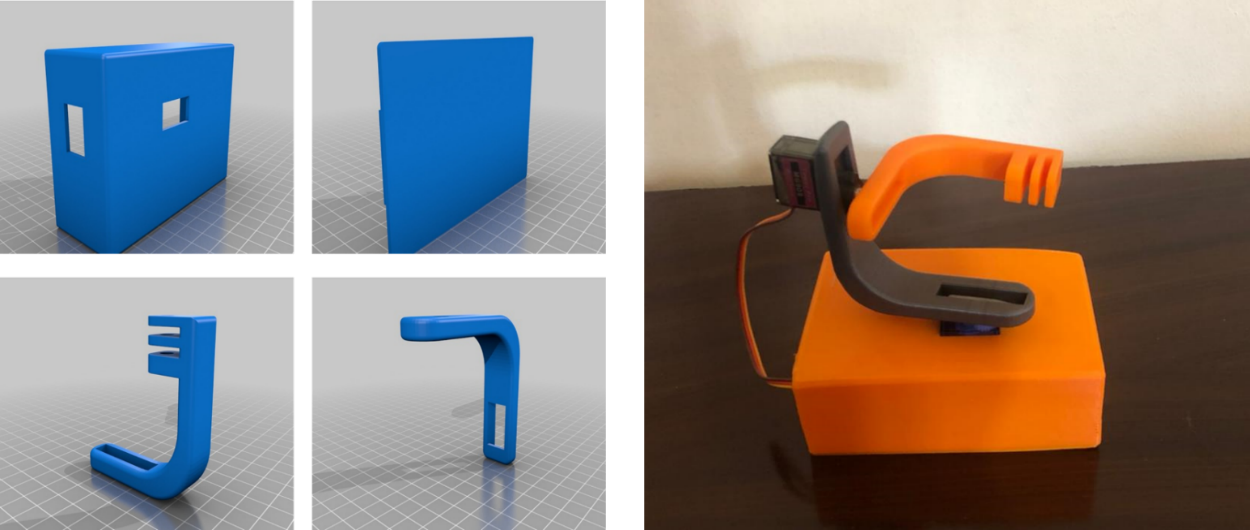 Figure ‎4.21. Gimbal Designed 3D and Physical Models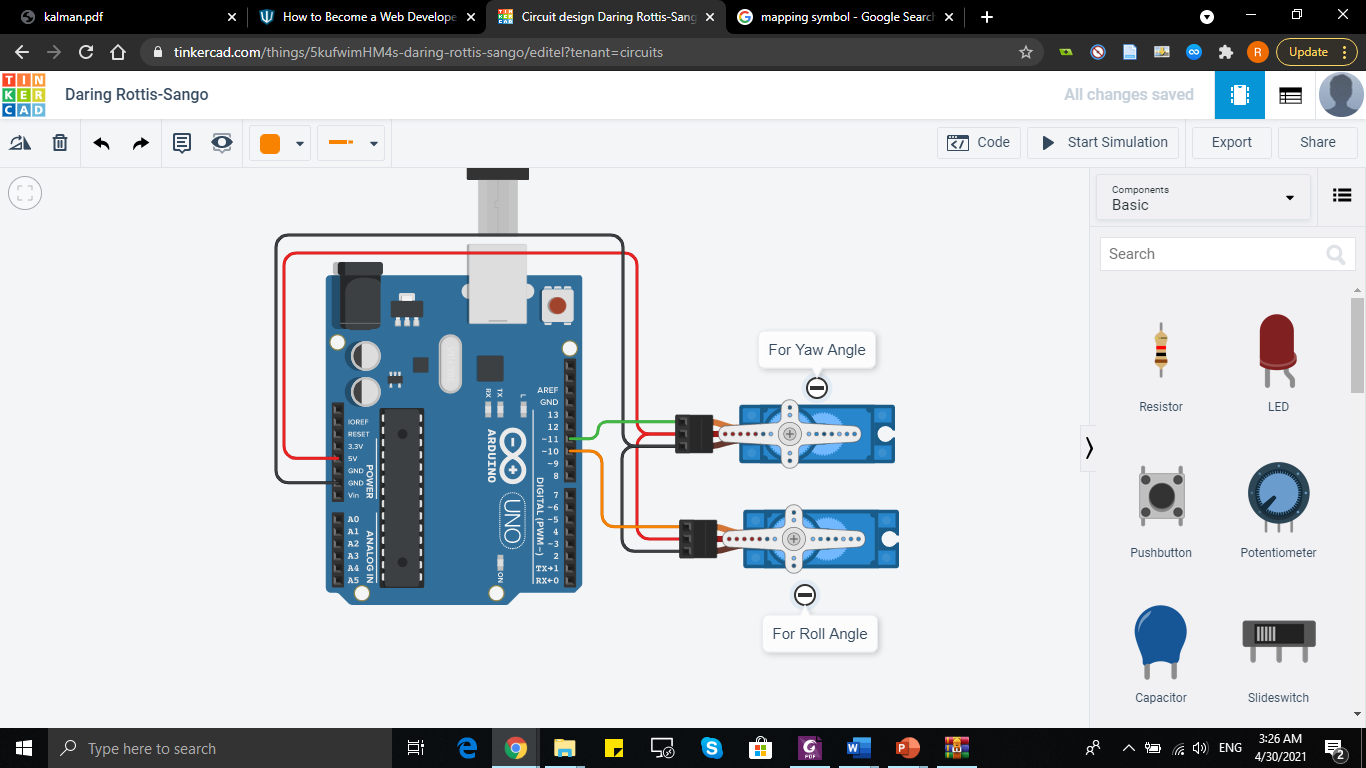 Figure ‎4.22. Servo Motor Control Circuit ConnectionsConclusionThis chapter presented the hardware design of the leader and followers quadcopters. In addition, it briefly discussed the Kalman filter and position control implementation. Also, training a neural network model of a fire detection system via a feature extraction deep network (Darknet-53) and image recognition (YOLO V3) models was explained. And, a P-control-driven gimbal controller was designedNon-Technical AspectsIntroductionIn this chapter, all components of each quadcopter will be presented with their cost in Local/Global markets in addition to the approved method of management in this work. The last part will cover the ethical, social, and environmental effect on society, as well as the sustainability will be covered.Economical/FinancialThe thesis is composed of 3 quadcopters (Leader, follower 1, follower 2), as mentioned before. Table ‎5.1 lists the chosen items for each quadcopter and their cost according to Local/Global markets. On the other hand, Table ‎5.2 shows the Engineering staff costs.Table ‎5.1. Material CostTable ‎5.2. Engineering Staff CostProject ManagementThe thesis is divided into 3 main phases: Gathering Data, Simulation, and implementation. Thesis started by gathering data and literature surveys. This phase started in July 27 until Aug 24, in other words, it took 20 days. After that, the simulation phase started by modeling and designing the High/Low level control of quadcopters. The Simulation took 60 days, from Aug 24 to Nov 13. Finally, the implementation phase covers all hardware, testing, and system validation processes. The period of this phase extended from Feb 28 to Aug 24, in a total of 86 days. All phases and tasks are presented in Figure ‎5.1 below.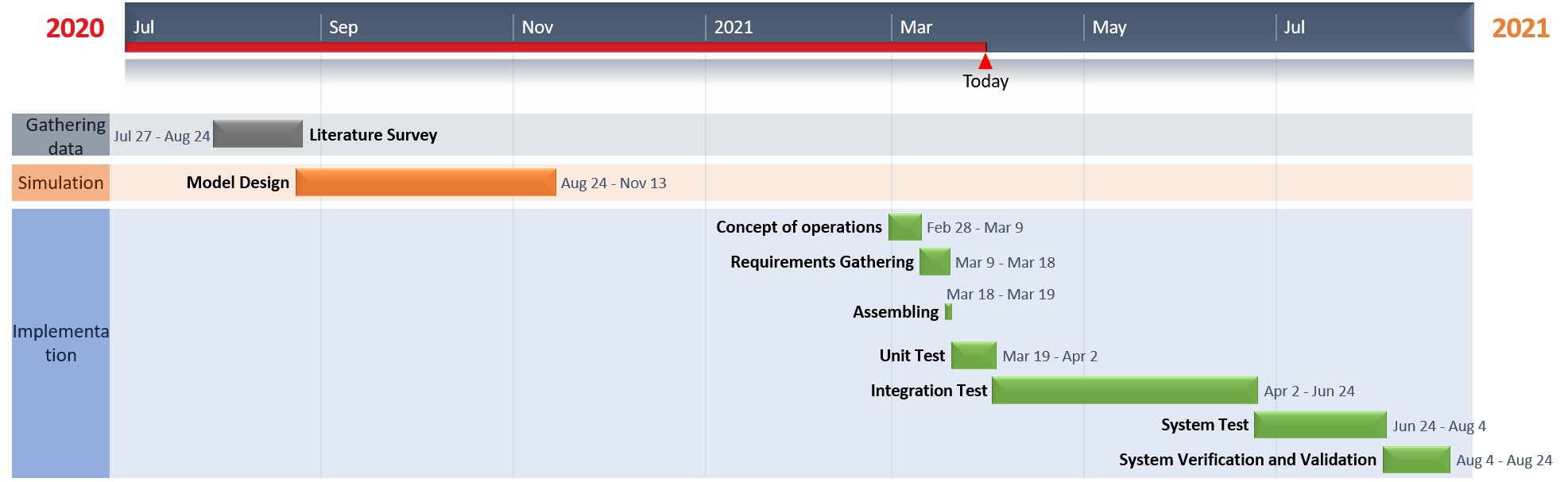 Whereas the fire detection system is also divided into 3 main phases: Gathering Data, Simulation, and Software. Thesis started by gathering data and literature surveys. This phase started in July 27 until 16 Oct, in other words, it took 60 days. Then, the simulation phase started by modeling and designing the High/Low level control of quadcopters. The Simulation took 20 days, from Aug 24 to Sep 18. At the end, the Software phase covers programming, Training, and testing processes. The period of this phase extended from Sep 18 to Jun 2, in a total of 184 days. All phases and tasks are presented in Figure ‎5.2.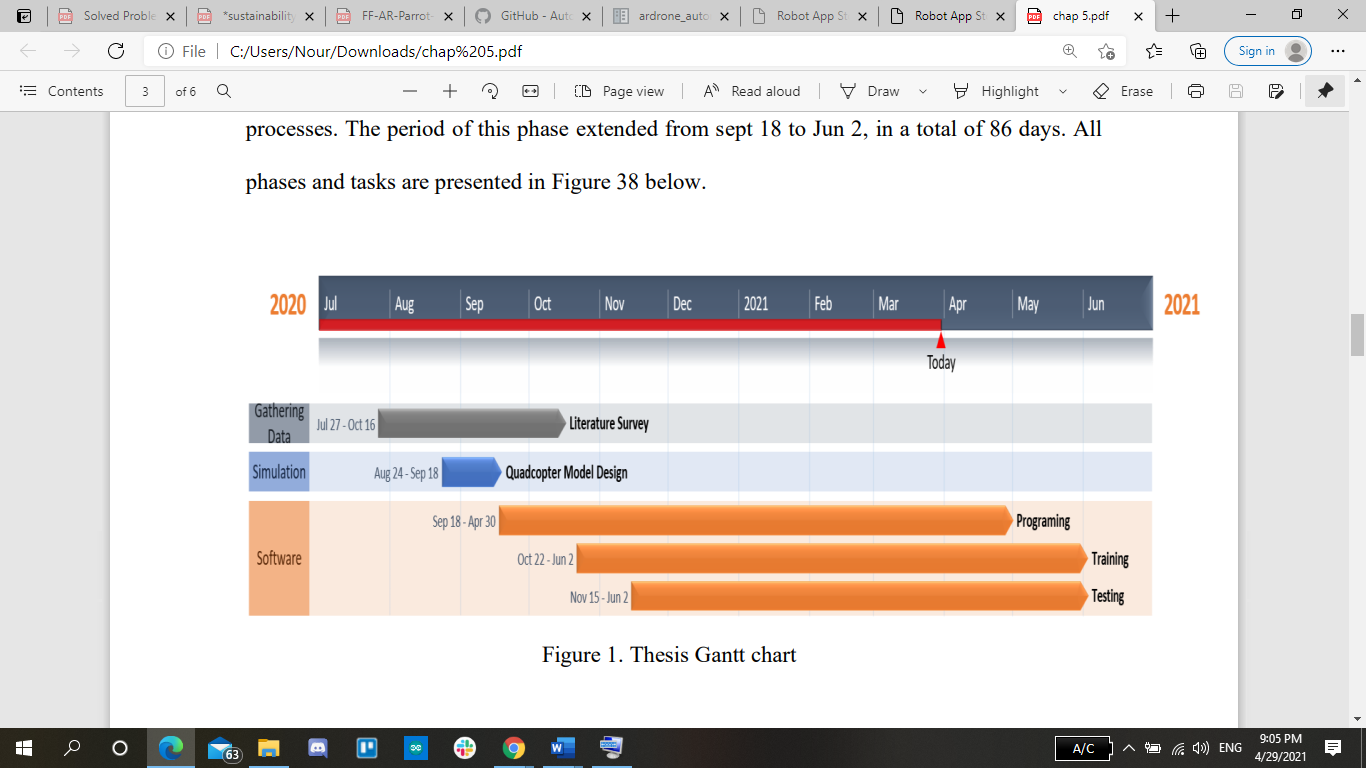 Figure ‎5.2. Thesis Gantt ChartEthical and SocialEthics on definition are the moral values that guide the performance of an action or administer a person’s behavior. Quadcopter All types of drones face different ethical issues that vary depending on the drone’s category (Recreational, Civilian and Commercial, and Military) . This thesis’ quadcopters are categorized as civil and commercial aiming for fire foreign surveillance. The use of drones for this aim raises ethical problems related to the collection of citizen’s data located inside or nearby the forest. This issue leads to an invasion of privacy. This adds to the noise of the operating drone problem. Also, having too many quadcopters used for surveillance purpose in a limited space might be challenging.CameraTaking photographs or live stream via camera mounted on a drone for a diverse purpose, may not have an ethical issue related to them. However, if a person accidentally takes a picture of another person, it can be an invasion of privacy. Hence, photography can only be evaluated based upon the action, intention, and the consequence of the actions intended by the photographer.Neural NetworksDue to the hidden and complex implementation of algorithm elements or the intermediate layer of statistically trained ‘neurons’, there is a topic that proposes a cognitive dilemma and brings related ethical issues for deep learning (neural networks). Otherwise, computer scientists and software engineer themselves are increasingly worried about the lack of transparency of AI and deep learning. This opacity of algorithmic black boxes poses a direct and long-term challenge to lawmakers and policymakers. At the end, in Thilo Hagendorf’s (2020) review of twenty-two recommendations on the ethical guidelines of AI by governments and NGO’s, transparency (in general, AI systems) is second only to privacy, fairness, and accountability. In other word, it is the fourth important theme of 22 themes.Environmental and SustainabilityQuadcopter is an environmentally friendly electric machine, that is widely used as an alternative of polluting ones. For instance, a study conducted in 2018, compared ten environmental impact categories (listed in Table ‎5.3) as well as the number of particulates produced during 1 Kilometer of delivery between Drone (used as delivery), and motorcycle (gasoline and electric motorcycle) in Korea. The study showed that the traditional motorcycle (gasoline motorcycle) had the highest Global Warming Potential (GWP) followed by the electric motorcycle, while, drones had the lowest GWP. Therefore, electric motorcycles produced more particulates than gasoline and drone, as shown in  Figure ‎5.3 below: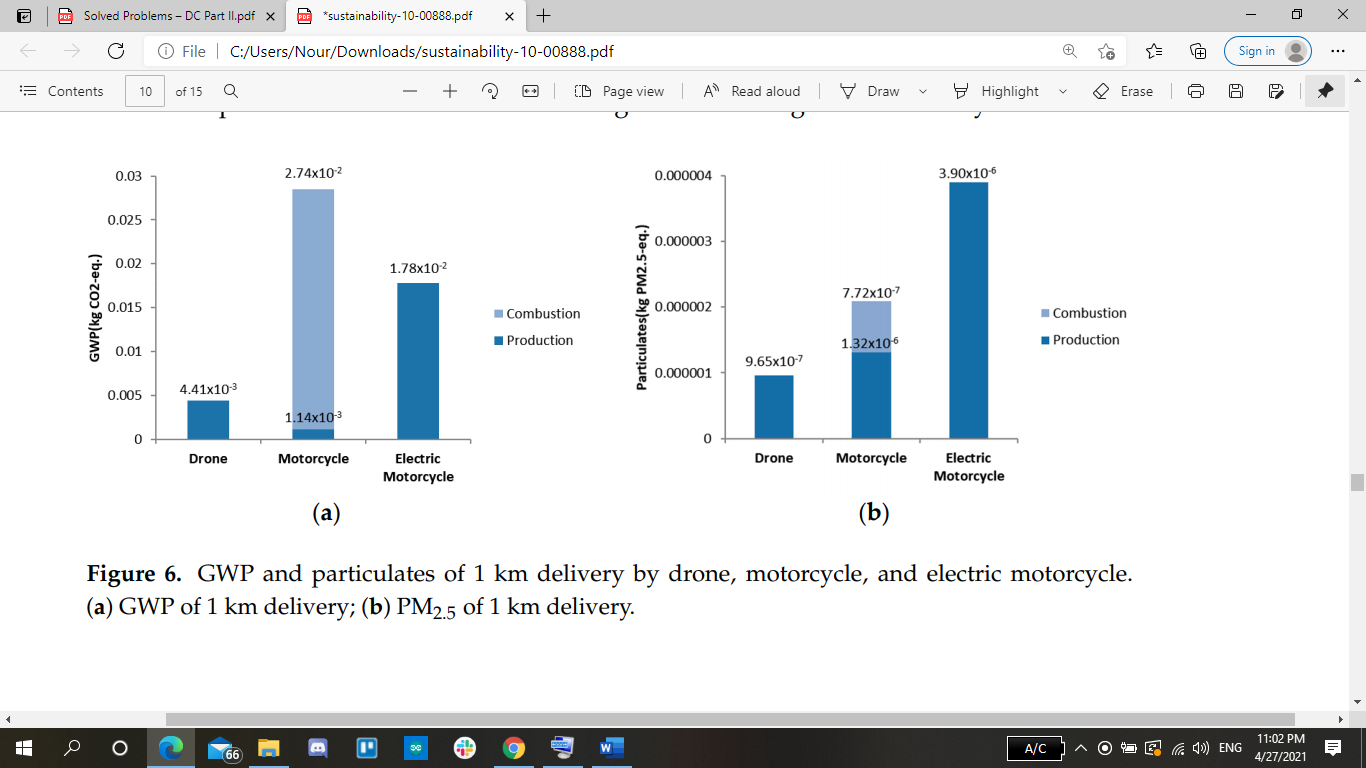 Figure .. GWP and particulates of 1 Kilometer delivery by electric motorcycle, gasolian motorcylce, and drone. (a) GWP of  1 Km delivery; (b) PM2.5 of 1 Km deliveryTable ‎5.3. Environmental Impact of Selected CategoriesFinally, the results show that the environmental improvement effect would be higher with the use of drones. StandardsQuadcopter StandardsAccording to Lebanese Regulations and Laws, there is no drone laws issued. However, it does not mean that you can take flight wherever you like. In fact, it is possible that legislators will oppose the use of drones in general. To avoid any problem or have the drone taken away, contacting the Lebanese Directorate General of Civil Aviation (DGCA) will be recommended. In the other hand, the U.S.’s Federal Aviation Administration’s has some rules for drone usage. We list here some of them in  Table ‎5.4 below:Table ‎5.4. FAA’s Model Aircraft RulesParticularly, UAVs are regulated by several standards and laws around the world. According to them, quadcopters are dispersed into classes, categories, and labels. One of the most famous regulations are Eu’s number 2019/947 and 2019/945 standards from European Union Aviation Agency (EASA) . According to them, quadcopters used in this thesis are classified as “Open-A3”.Plus, there are several developed UAVs standards (i.e., ISO 21384-1, ISO 21384-2, ISO 21384-3, ISO 21384-4), and other incomplete so far (i.e., ISO/IEC AWI 22460-2, ISO/IEC AWI 4005-1, etc.).Neural Networks Standards In general, there are many standards that define and classify Artificial intelligence, machine learning, deep learning, and Neural network. Some of them are approved and other still under study. Table ‎5.5 lists some of IEEE Standards related to Neural Networks (completed and incomplete) .Table ‎5.5. IEEE Standards Related to Neural NetworksConclusionAs mentioned before, all components used in each quadcopter were presented with their cost in local/global markets in addition to the approved method of management in this work. Finally, the ethical, social, and environmental effects on society, and the sustainability were presented in this chapter.ResultsIntroductionThis chapter will present the results associated with hardware design. Multiple scenarios were done to test and validate the efficiency of individual and swarm controllers. Also, the NN training and testing results will be shown as well.Training accuracy, training losses and training precision percentages will be plotted.In addition, the servo motor-controlled angles will be plotted vs. fires and smokeframes in a video stream.Kalman FilterThe Kalman filter was able to significantly reduce the noise of the GPS readings with also estimating the velocity of the quadcopter. The first test was done to figure out the values of the process noise Q and measurement noise R. In fact, these variables are tuned via trial and error with small reference to the GPS’s datasheet. Figure ‎6.1 below shows 2 scenarios, stationary and moving quadcopter. It can be seen that when the quadcopter is stationary, the GPS has, in its best cases, a 3.5 meters deviation in the latitude direction and approximately 2 meters deviation in the longitude direction. According to the GPS’s datasheet, the standard deviation of the used module is 5 meters. Thus, the measurement covariance is taken for 3.5 meters in both directions. The process noise was chosen in a way that the estimated position follows the measured one quickly with the least noise. Increasing Q increases the lag between the estimated and measured variables. This, Q was chosen 0.001 for latitude and longitude. 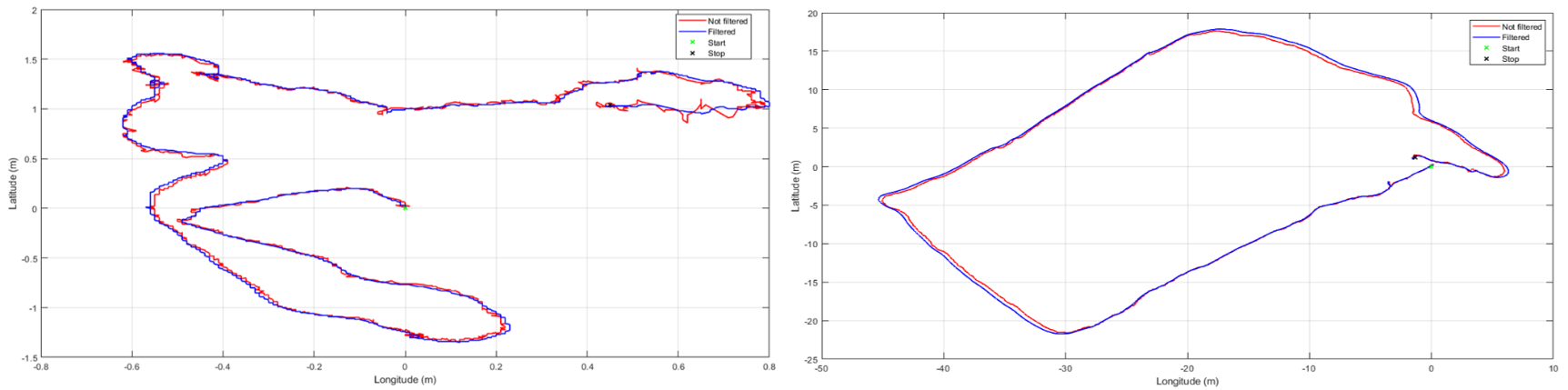 Figure .. Kalman Filter Algorithm. Stationary Quadcopter (Left), a Small Quadcopter Tour (Right)Another test was done to validate the estimated speed. The quadcopter was put in a car which is moving at known speeds between 0 and 40 Km/h or 0 to 11 m/s with several accelerations and decelerations. Figure ‎6.2 below shows the estimated speed of the quadcopter when it was moving at an average speed of 20 Km/h or 5.5 m/s. 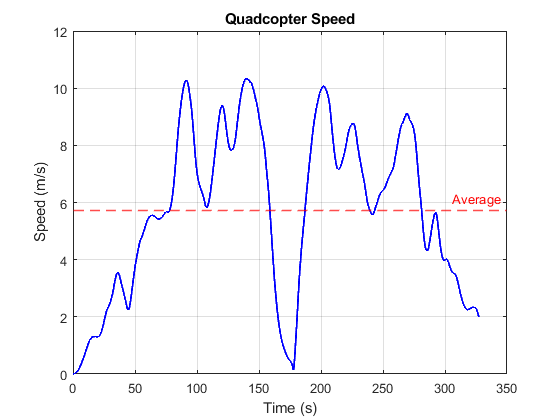 Figure .. Estimated Quadcopter SpeedNaza-based Quadcopter As mentioned before, the leader quadcopter is equipped with a Naza flight controller and GPS/compass modules. The scenario here was to test if the leader quadcopter can individually track a setpoint with adjusting its bearing. The setpoint was set, relative to its first position, to (-18 m, -18 m) or approximately 25 m of direct distance.  The leader was able to adjust its heading and reach the desired waypoint in around 12 seconds. However, a slight deviation from the desired goal position can be noticed and it can be neglected. 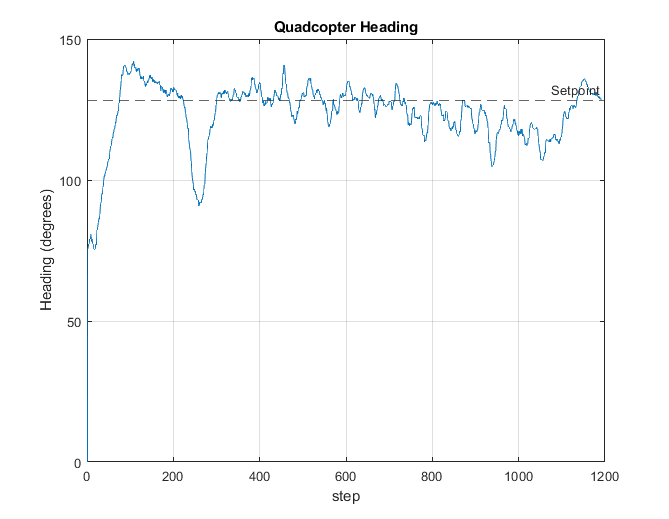 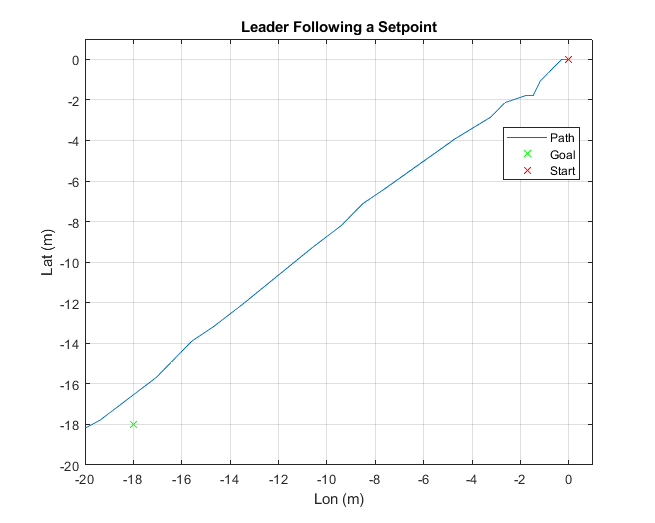 Figure .. Calculated Heading (Left), Actual Path (Right)AR-DroneThe goal was to control the AR Drone using AR Drone Simulink Development-Kit V1.1 (by David Escobar Sanabria) on MATLAB (version 2014). AR Drone has been able to receive just two high-level commands (takeoff and land), in addition to waypoint tracking via the serial monitor of Arduino UNO. But many problems have been encountered, such as unexpected information loss and malfunctioned software (caused by limited capability of available PC). The AR drone kit did not meet the need for video extraction to detect fire through its camera. To solve this problem, Python is adopted instead of MATLAB. Via Python, full control was achieved with accessing the AR Drone Camera, thus, real video stream and image capturing. But the libraries do not support the extraction of sensors’ data (e.g., accelerometer, magnetometer, etc.), thus, no full access to data for extraction. Finally, to solve this problem, NodeJS was adopted instead of Python. Via NodeJS, full control and data extraction were achieved. However, flying according to leader data was not achieved yet. All this work has been done with ruined battery (maximum flight time does exceed 1 min).To eliminate this issue, AR Drone was connected directly to a power supply with a cable of 1.5 mm2 thickness and length of 10 m. But this method failed due to completely unknown reasons, even if the length of the cable was decreased or the voltage was increased to avoid the voltage drop and other consequences. SwarmingAfter a lot of unsuccessful trials to coordinate between the leader and the followers because of hardware issues, the expected trajectory of the 2 followers was simulated and is shown in Figure ‎6.4. 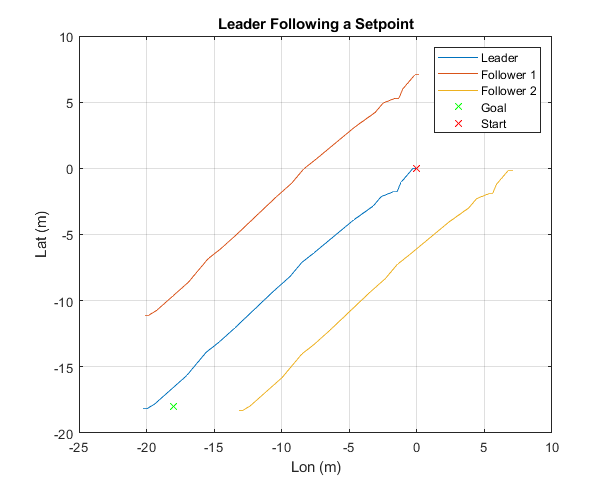 Figure .. Quadcopter Swarm Following a Desired Setpointneural networks Training the Neural Network model to detect fires and smoke in a live video stream was done by iterating 30000 times. Figure ‎6.5 shows the essential training parameters. Training losses and average training losses should be as low as possible and if the average training losses becomes less than 0.0607, the training can be stopped and best results are acquired. The fire and smoke detection accuracy graphs shows that the detection accuracy after approximately 1000 iterations becomes 20% and after 30000 iterations, it settles at approximately 98% for fire and 95% for smoke. The precision percentage is the ratio of true positive images (images containing fire and smoke) to the total number of positive predictions. Intersection over Union (IoU) percentage is the accuracy of the detection algorithm given a dataset. The F1-score is the model’s accuracy over a give dataset. It is a combination between the precision percentage and recall percentage of the model. And finally, the mean average precision percentage from its name, is the average of the training precision percentage. 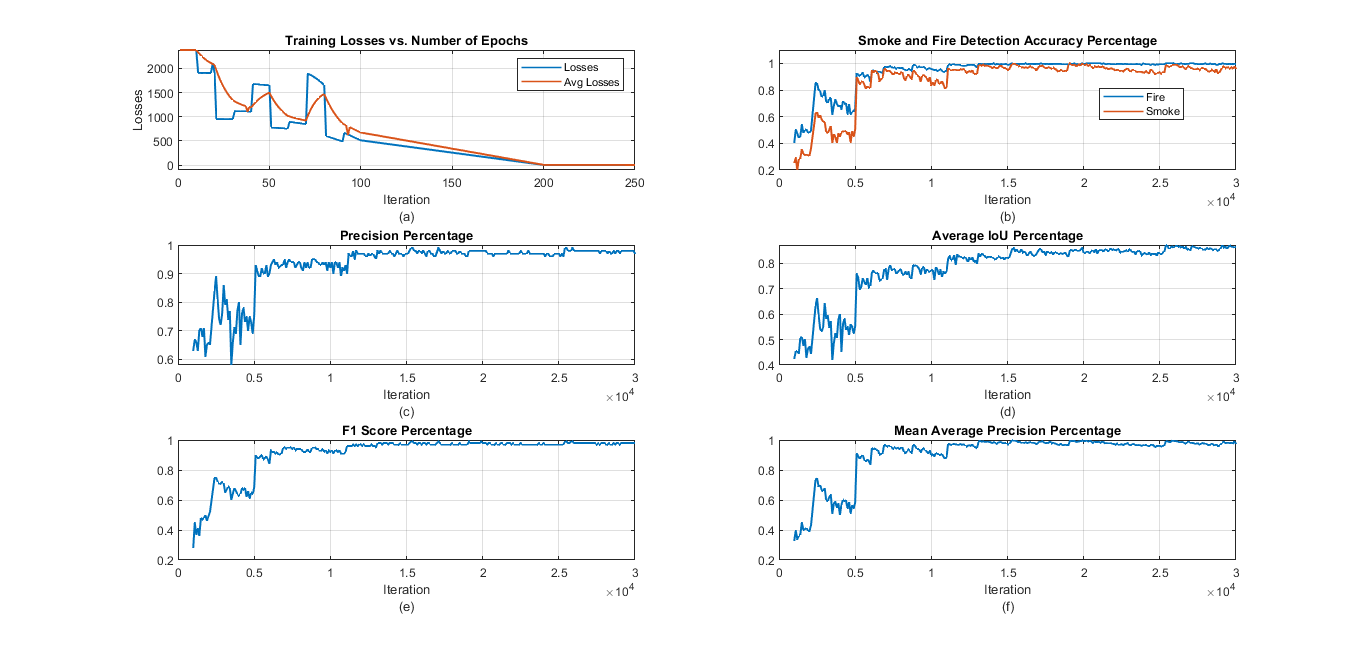 Figure ‎6.5. Training Losses (a), Detection Accuracy (b), Training Precision Percentage (c), Average Intersection Over Union (d), F1 Score (e), and Mean Training Precision (f)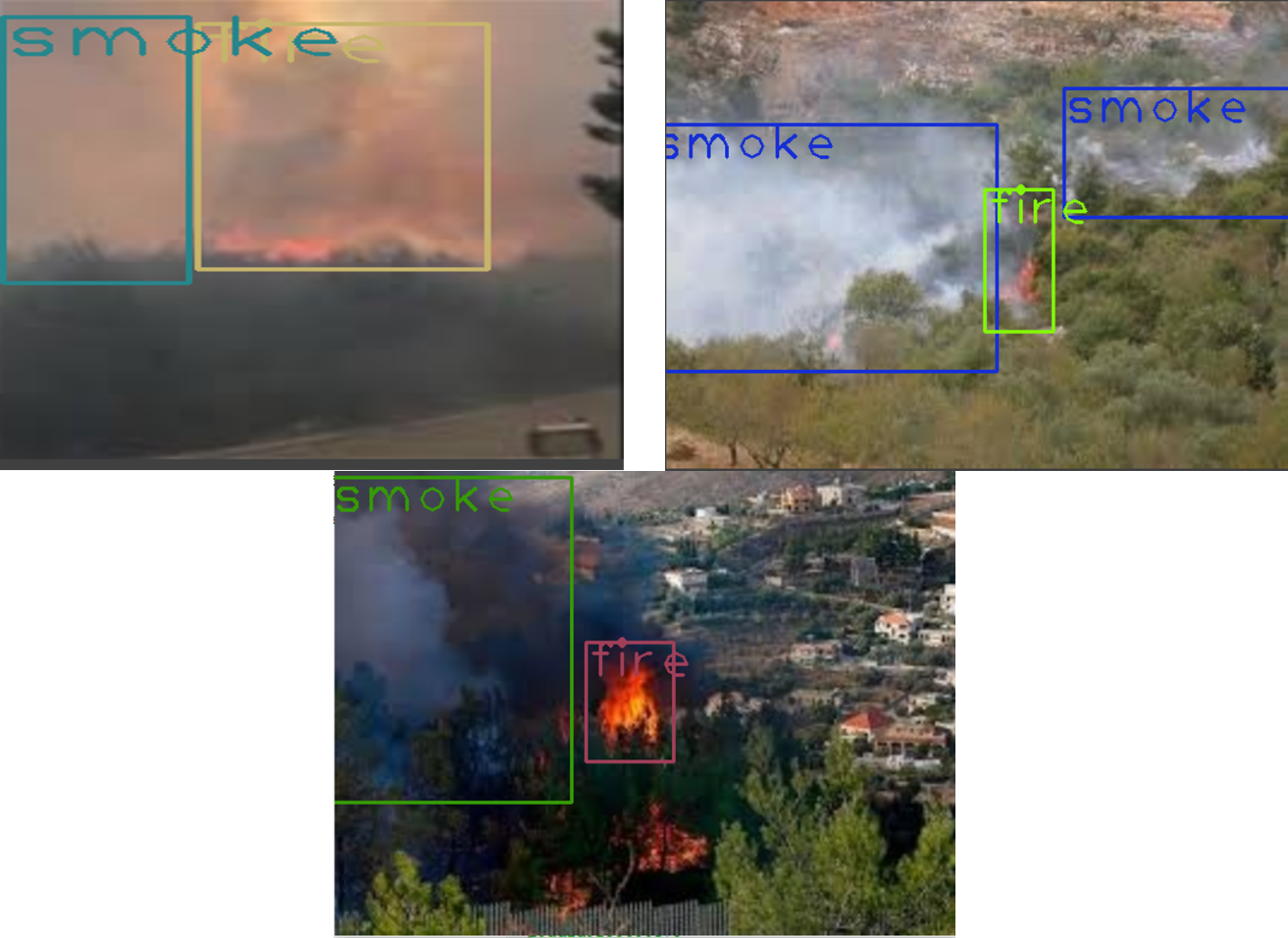 Figure ‎6.6. Detected Fires and Smokes in a Video FrameGimbalThe gimbal is receiving its commands from python which calculates the desired servo deviation angles based on the fires and smoke center coordinates. The gimbal’s center position is at (roll = 30o, yaw = 30o). Table ‎6.1 below shows the desired rolling and yawing gimbal angles calculated from the central x and y coordinates and Figure ‎6.7 shows the gimbal desired angles received from python. Table ‎6.1. Gimbal Roll and Yaw Data Associated to the frame coordinates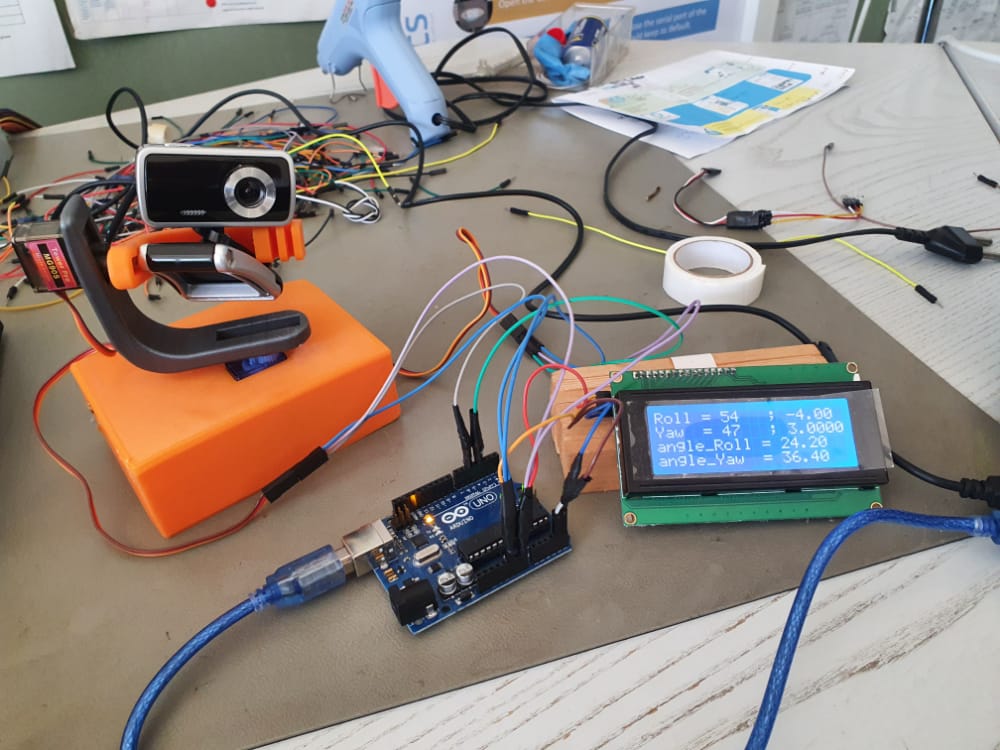 Figure ‎6.7. Gimbal Input Controlled from PCconclusionThis chapter presented the hardware results of individual and swarming tests done. The leader was expected to calculate its bearing and follow a predefined setpoint then the followers were expected to follow it with keeping a safe distance between them. The training showed satisfactory results in terms of fire and smoke detection with accuracy up to 98%.ConclusionGeneral ConclusionThis thesis presented the design and implementation of an autonomous swarm of 3 quadcopters. The first stage covered the simulation via Simulink of the quadcopters flying with triangular shape and following a predefined path along with an offline obstacle avoidance algorithm based on artificial potential fields. The second part covered the hardware and software implementation of 3 system-different quadcopters where each has its own functions. However, this project gave unsatisfactory results in terms of swarming but with good enough individual controllers. Dealing with different systems was the main interrupting factor that led to coordination errors. Hence, it was more feasible to fully deploy the system on 1 drone only and then generalize it on 2 other drones. All the work done in this thesis can be summed by: A successful coordination between the leader (Naza-based) and 1 follower (MultiWii-based) quadcopters was done. The 2 drones were able to arm together and receive high order commands such as takeoff or land. Hence, the first part (communication between drones) to achieving a functional swarm of quadcopters is done.A sudden ESC failure in the MultiWii-based follower occurred which prevented the continuity of the cooperative control. Where, all the used parts in this project were borrowed and any replacement part cannot be bought because of the economic crisis in Lebanon. Sudden sensor failures occur in the MultiWii board and a calibration is needed every 2 consecutive power ONs. This can be because the MultiWii flight controller has been settled unused for approximately 4 years which resulted in sensor malfunctions. The plan from the beginning was to use a ready-to-use flight controllers and focus only on the swarming part. However, the position and altitude controller functions in the MultiWii flight controller were malfunctioned which was a very time-consuming to redesign a new altitude and position controllers.  Besides the very good results obtained from Kalman filter when filtering GPS data only, it was very difficult to increase the position refresh rate by fusing the accelerometer measurements with GPS ones. This depends on the accelerometer quality which was not that good at all. For the fire detection system, the project implementation of a forest fire and smoke detection system based on Darknet-53 and YOLO v3 object detection networks. A camera was mounted on a quadcopter, which was not shown intact, that will transmit back a live video stream of the target forest in order for the detection system to calculate the desired gimbal deviations to maintain the video stream back at the middle of the fires and smoke. Training the neural network model was held on Google Colab’s GPU while the detection was performed on a CPU-based processor. The system was able to detect fires and smoke in a video stream successfully. Through analyzing and validating the output results, it can be concluded that:Running the fire and smoke detection system on a GPU is 7 times faster than running it on a CPU. A significant fps drop resulted from running the system on CPU. Training YOLO v3 models is much flexible compared to other types of models such as RCNN, faster RCNN etc.Training the model on 5000 iterations gave significantly unsatisfactory detection accuracy of 55% for smoke and 65% for fires. The model needed to be trained at a minimum number of 11,000 iterations to exceed the 90% accuracy line. Future WorkFrom the valuable experience gained from this project, a complete drone-based fire detection system will be designed focusing only on 1 drone and by adding the work from the fire detection algorithms using neural networks group. In addition, by providing accurate drone position and heading in case of fire presence, it is possible to coordinate with a survey engineering team unit to precisely locate the fire on a map and take the necessary actions. And the fire detection system can be further developed in many ways. The propagation speed of the fires can be estimated for extra monitoring information that can help locals to better take decisions. In addition, the system can be trained to detect humans in video frames and send special kind of alert to the stakeholders.Parameters EstimationIn this section, physical parameters estimation is handled. Thrust and Drag CoefficientsThrust and drag constants are calculated according to the propellers used. UIUC university provides a datasheet for different types of propellers. In this work, GWS 1045 propellers are used (10 inches in length and 4.5 inches pitch).With:Drag ForceMoment of InertiaThe quadcopter is assumed to be symmetrical. It can be seen as a main sphere with its center coincides with the center of mass connected into 4 smaller spheres (motors) through rectangle rods. The inertia around each axis can be calculated as:Where:REFERENCES(‎2.1)(‎2.2)(‎2.3)(‎2.4)(‎2.5)(‎2.6)(‎2.7)(‎2.8)(‎2.9)ParameterDescriptionValueUnitMass of the quadcopter Moment of inertia about x-axisMoment of inertia about y-axisMoment of inertia about z-axisGravity forceThrust constantDrag constantQuadcopter arm lengthTotal rotational moment of inertia around the propeller axisx-axis drag constant y-axis drag constantz-axis drag constant(‎2.10)(‎2.11)(‎2.12)(‎2.13)(‎2.13)(‎2.14)(‎2.15)(‎2.16)(‎2.17)(‎2.18)(‎2.19)(‎2.20)(‎2.21)(‎2.22)(‎2.23)(‎2.24)(‎2.25)(‎2.26)(‎2.27)(‎2.28)(‎2.28)(‎2.29)(‎2.30)(‎2.31)LeaderLeaderLeaderFollowersFollowersFollowers(‎2.32)ComponentQuantityQuadcopter frame3Brushless DC motor12Propeller12Electronic Speed Controller12Flight controller with Inertial Measurement Unit3Power Distribution Board3Battery3GPS sensor2Onboard computer1Onboard camera sensor1Gimbal1Features/SpecificationsDescriptionMotor outputUp to 8-axisServos output2 for PITCH and ROLL gimbal systemDimension40x12x40mmWeight9.6gSerial cablesFTDI/UART TTLVoltage regulator3.3V and 5V LDOMicrocontrollerATMega 328PMPU6050Gyro Full Scale Range:± 250 ± 500 ± 1000 ± 2000Gyro Sensitivity:131 / 65.5 / 32.8 / 16.4Gyro Rate Noise:0.005 / 0.005 / 0.005 / 0.005Accel Full Scale Range:±2 ±4 ±8 ±16Accel Sensitivity:16384 / 8192 / 4096 / 2048HMC5883L3-axis digital magnetometerFull scale range: ± 8 gaussSensitivity: 230~ 1370 LSb/gaussCross-Axis Sensitivity: ± 0.2 %FS/gaussBMP085 (barometric pressure sensor)Pressure range: 300~1100 hPaAbsolute accuracy pressure: ± 2.5 hPaDisplayI2C LCD/OLED or CRIUS I2c-GPS NAV boardSpecificationsValueWeight95gDimensionsPower ConsumptionMax: 1.5W (0.3A@5V)Normal: 0.6W (0.12A@5V)Working Voltage RangeMC:4.8V~5.5VVU input: 7.4V~16.0VOutput: 3A@5VMax Yaw Angular Velocity200 ◦/sMax Tilt Angle35◦SpecificationsValueDimensions 23x23x5 inchesweight4.62 poundsBattery Lithium Metal BatteriesRAM1024 MBWireless communication technologiesWIFICamera 720 HD camera records video at 30 fps Processor32-bit ARM Cortex A8 1GHzTurnigy Heavy Aerial LiftDJI F450SpecificationsValueValueWeight614 g282 gWidth585mm450 mmStator Size28 x 35 mm23 x 12 mmPROPDRIVE V2 2826A2212/13TSpecificationValueValueModelPROPDRIVE v2 2826 1200kvA2212 1400KVKV ( ratio1200 KV1000KVMax current15 A20 AESC20~30 A20~30ACell Count3s~4s Lipoly2s~4sPole Count1214Max Power215W @12v (3S) /286W@15v(4s)220/3 WShaft3.175mm3.17 mmWeight59 g62 gAFRO ESC 30AReady To Fly 30ASpecificationsValueValueCurrent30 A (continuous)~25A (continuous)Voltage Range2s~4s (1s = 4.2V)3s~4sFrequencyUp to 1 KHZUp to 600 Hzweight26.5g28g (with bullets)(‎3.1)HRB 5000mAh 11.1v 50CParrot AR Drone 2.0 1500mAh SpecificationsValueValueVoltage11.1V11.1VCapacity5000 mAh1500mAhWeight376g100gBattery Cell TypeLithium PolymerLithium PolymerDimensions  Balancer Connector TypeJST-XHRJST-XHSpecificationValueSupply2.7-3.6VinterfaceUART/USB/SPI/DDCNavigationUp to 5 HzAccuracyPosition: 2.5 m CEPSBAS: 2.0 m CEPTracking Sensitivity161 dBmSpecificationsValueCurrent (MAX)Power inputXT60 with 12AWG wireMotor output Female bullet plugAux output2 pin JST compatibleWeight27.3g (including wires)ParameterValuePitch-90o to+30oRoll0o or 90o (horizontally and vertically)Stabilization 3 axes (pitch, roll, yaw)Weight158.757 gParameterValueSensor1/2.3’’ (CMOS), 12.35 MPISO rangeVideo: 100-3200Photo: 100-1600Image size 4K – 4000×3000Video recording modesC4K: 4096×2160 24p
4K: 3840×2160 24/25/30p
2.7K: 2720x1530 24/25/30p
FHD: 1920×1080 24/25/30/48/50/60/96p
HD: 1280×720 24/25/30/48/50/60/120pParameter ValueSending range2000 m and ≥3000 m in open areasNumber of channels40 covering bands A, b, E, F, rOperating voltage7-16VPower consumption0.22/0.65A: non-transmitting/transmitting @12VVideo formatNTSC/PALWeight 85 gParameterValueProcessorIntel® core™ i5-8265URam8 GBSystem type64-bit Operating System (OS)Windows10ParameterValueGPUNividia k80/T4GPU memory12GB/16GBGPU memory clock0.82GHz/1.59GHzPerformance4.1 TFlops/8.1 TFlopsNumber of CPU cores2Available RAM12GB (upgradeable to 26.75GB)Disk space358GBFeatureDescriptionCommandAutomatic takeoffThe drone will takeoff and hold its altitude at approximately 2.5 metersThrottle stick at middle position (> 1500 us).Manual ModeThis mode is for acrobatics or racing (not used in this project)Control mode switch at upper position (1100 us)Attitude ModeWill keep the drone leveled when roll and pitch sticks are at their center position.  Control mode switch at middle position (1500 us)Attitude GPS Mode Will hold the quadcopter in place. Control mode switch at lower position (1800 us)(‎4.1)RollPitchYaw(‎4.2)(‎4.3)(‎4.4)(‎4.5)(‎4.6)(‎4.7)(‎4.8)(‎4.9)(‎4.10)(‎4.11)(‎4.12)(‎4.13)(‎4.14)(‎4.15)(‎4.16)(‎4.17)(‎4.18)(‎4.19)(‎4.20)(‎4.21)itemprice/ pieceLEADERfollower 1follower2Turnigy Heavy Aerial Lift frame$40.84 100DJI F450 Frame$69.99 010PROPDRIVE V2 2826 motor$15.44 040A2212/13T motor$8.86400Propeller$2.99 220Ready To Fly 30A$10.00 040AFRO ESC 30A$13.50 400MULTIWII Flight controller$22.95 100NAZA Flight Controller$209 010PARROT AR Drone$180.00 001Power Distribution Board$5.91 100Parrot AR Drone 2.0 1500mAh$21.98 001HRB 5000mAh 11.1v 50C$69.99 100Ublox Neo 6m GPS$15.00 111Ultrasonic Sensor HC-SR04$0.66 100Costs all in all $1601.99Arduino Mega 2560$40.30 100X 1.3(with overhead)$2082.587Arduino Uno$33.24001X 1.3(with overhead)$2082.587FCONEGY 5500mAh$39.97 010X 1.3(with overhead)$2082.587Tools$10.00100X 1.3(with overhead)$2082.587Camera with Gimbal $609.00100Total ($)910.07441.7250.22TaskMMQualificationSalary/MMTotal SalaryAssembling quadcopters0.25Eng.$1000$250Control system (Hardware and Software development)1Eng.$1000$1000Testing quadcopters0.5Eng.$1000$500Integration quadcopters process0.5Eng.$1000$500Swarm Quadcopter Testing0.5Eng.$1000$500Project Management1Eng.$1000$1000Programming (training)5Eng.$500$2500Testing 1Eng.$500$500Total Man Power Costs$6750                                            Impact Category                                            Impact CategoryUnitADPAbiotic Depletion Potential1/yearAPAcidification Potentialkg SO2-eqEPEutrophication Potentialkg PO43−-eqFAETPFreshwater Aquatic Ecotoxicity Potentialkg 1,4 DCB-eq.GWPGlobal Warming Potentialkg CO2-eq.HTPHuman Toxicity Potentialkg 1,4 DCB-eq.MAETPMarine Aquatic Ecotoxicity Potentialkg 1,4 DCB-eq.ODPOzone Depletion Potentialkg CFC11-eq.POCPPhotochemical Oxidants Creation Potentialkg ethylene-eq.TETPTerrestrial Ecotoxicity Potentialkg 1,4 DCB-eq.PM2.5Particulates Matterkg PM2.5-eq.Nb.Rules1Avoid flying within five miles of an airport2Keep the drone within visual line-of-sight3Fly at or below 400 feet 4Fly during daylight or civil twilight5Fly at or under 100 mph6Yield right of way to manned aircraft7Do not fly directly over people8Do not fly from a moving vehicle, unless in a sparsely populated areaIDTitleIEEE 3333.1.1-2015Standard for Operator Interfaces of Artificial IntelligenceIEEE 3333.1.2-2017Standard for the Perceptual Quality Assessment of Three-Dimensional (3D) and Ultra-High-Definition (UHD) ContentsP3333.1.3Standard for the Deep Learning-Based Assessment of Visual Experience Based on Human FactorsP3333.1.1Standard for Quality of Experience (QoE) and Visual-Comfort Assessments of Three-Dimensional (3D) Contents Based on Psychophysical StudiesP2941.1Standard for Operator Interfaces of Artificial IntelligenceXYRollYaw